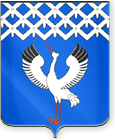 Российская ФедерацияСвердловская областьБайкаловский муниципальный районДума Байкаловского сельского поселения22-е заседание 5-го созываРЕШЕНИЕ30 мая 2024 г.                                                                      с. Байкалово№ 103Об отчете Главы Байкаловского сельского поселения Байкаловского муниципального района Свердловской области о результатах деятельности администрации Байкаловского сельского поселения Байкаловского муниципального района Свердловской области и иных подведомственных органов местного самоуправления за 2023 годРуководствуясь Федеральным законом № 131-ФЗ от 06.10.2003 г. «Об общих принципах организации местного самоуправления в Российской Федерации», Уставом Байкаловского сельского поселения, заслушав и обсудив доклад главы Байкаловского сельского поселения Байкаловского муниципального района Свердловской области о результатах деятельности администрации Байкаловского сельского поселения и иных подведомственных органов местного самоуправления за 2023 год, Дума Байкаловского сельского поселенияР Е Ш И Л А:1. Утвердить ежегодный отчет главы Байкаловского сельского поселения Байкаловского муниципального района Свердловской области Лыжина Дмитрия Владимировича о проделанной работе за 2023 год.2. Признать деятельность главы Байкаловского сельского поселения Байкаловского муниципального района Свердловской области Лыжина Дмитрия Владимировича за 2023 год удовлетворительной.3. Отметить в положительные результаты в деятельности администрации  Байкаловского сельского поселения: - реконструкция автомобильной дороги д.Шаламы-д.Соколова-д.Сапегина; - ремонтные работы на водопроводных башнях, строительство водопроводов в с.Байкалово, с.Ляпуново, д.Шаламы- приобретение техники и емкости для оказания коммунальных услуг- приобретение и монтаж блочной станции водоподготовки в д.Липовка4. Поручить Главе Байкаловского сельского поселения Байкаловского муниципального района Свердловской области Лыжину Дмитрию Владимировичу в ходе осуществления своей деятельности в 2024-2025 году:- создать добровольные пожарные команды в д.Пелевина, с.Ляпуново; - в маловодных и безводных населенных пунктах обеспечить искусственное противопожарное водообеспечение- построить спортивный комплекс (на месте сгоревшего Ангара)- провести асфальтирование и водопроводные сети по ул.50 лет Победы в д.Захарова- продолжить работы по реконструкции ул.Набережная, пер.Набережный, пер.Новый, ул.Крестьянская, Октябрьская, пер.Октябрьский, ул.Февральская, Крестьянская в с.Байкалово - активизировать работы по щебенированию и ямочному ремонту дорог на территории поселения.5. Настоящее решение опубликовать (обнародовать) в Информационном вестнике Байкаловского сельского поселения и на официальном сайте Думы Байкаловского сельского поселения: www.байкдума.рф.Председатель Думы Байкаловского сельского поселения     	Байкаловского муниципального районаСвердловской области						                                               С.В. Кузеванова30 мая 2024 годаГлава Байкаловского сельского поселения Байкаловского сельского поселения     	Байкаловского муниципального районаСвердловской области							                                                       Д.В.Лыжин30 мая 2024 годаАДМИНИСТРАЦИЯБАЙКАЛОВСКОГО СЕЛЬСКОГО ПОСЕЛЕНИЯБАЙКАЛОВСКОГО МУНИЦИПАЛЬНОГО РАЙОНАСВЕРДЛОВСКОЙ ОБЛАСТИОТЧЕТНЫЙ ДОКЛАД Главы Байкаловского сельского поселения о проделанной работе за 2023 год, задачах на 2024 и 2025 год.с.Байкалово   Май 2024 годОТЧЕТНЫЙ ДОКЛАД Главы Байкаловского сельского поселения Байкаловского муниципального района Свердловской областио проделанной работе за 2023 год, задачах на 2024 и 2025 года.Добрый день, уважаемые жители Байкаловского сельского поселения, уважаемые депутаты, коллеги и гости!Сегодня, мы здесь собрались, чтобы подвести итоги о проделанной работе за прошедший 2023 год, и обсудить перечень мероприятий на 2024 и 2025 года.В соответствии c действующим Федеральным законодательством, Главы муниципальных образований ежегодно отчитываются перед населением о проделанной работе.Такая форма взаимодействия с общественностью и жителями сегодня очень важна и эффективна. Главными задачами в работе администрации муниципального образования, остается исполнение полномочий в соответствии с ФЗ-№131 Федеральным Законом «Об общих принципах организации местного самоуправления в РФ», Уставом Байкаловского сельского поселения Байкаловского муниципального района Свердловской области» и другими Федеральными и областными правовыми актами. Это, прежде всего :исполнение бюджета поселения: благоустройство территории населенных пунктов,развитие инфраструктуры, обеспечение жизнедеятельности поселения; взаимодействие с предприятиями и организациями всех форм собственности с целью укрепления и развития экономики поселения; обеспечение безопасного проживания на территории поселения всех его граждан. Правовой основой деятельности органа местного самоуправления является: соблюдение законов;наделение государственными полномочиями;обязательное выполнение Указов и распоряжений Президента РФ, Федеральных законов и прочих нормативных актов Правительства России.В рамках нормотворческой деятельности администрация разрабатывает постановления по основным вопросам деятельности. За 2023 год было принято 588 муниципальных правовых актов, из которых 363 - постановления, из них 116 – имеют нормативно-правовой характер, 225- распоряжения по основной деятельности.За 2023 год рассмотрено представленной Прокуратурой Байкаловского района: 1 - Представление об устранении нарушений законодательства, 4-протеста, Требований – 4, Предложений -1, предоставлена информация по 4 запросам. Представленной Свердловской межрайонной природоохранной прокуратурой рассмотрено Требований – 1.Проекты постановлений направляются в прокуратуру Байкаловского района для проведения экспертизы во избежание неправильных действий и нарушения закона. Учитывая вносимые в законодательство РФ изменения, а также по рассмотрению модельных изменений, велась и ведётся работа по внесению изменений в Устав Байкаловского сельского поселения. Подготовлено 139 гражданско-правовых договоров (муниципальных контрактов) для обеспечения муниципальных нужд, дополнительных соглашений к муниципальным контрактам, договорам – 35.17 февраля 2023 года создано муниципальное казенное учреждение «Служба по благоустройству» Байкаловского сельского поселения, поставлено на учет в соответствии с Налоговым кодексом Российской Федерации 22.02.2023 г.).В судебном порядке оформлено право муниципальной собственности за муниципальным образованием Байкаловским сельским поселением Байкаловского муниципального района Свердловской области на бесхозяйный объект недвижимого имущества	-нежилое здание, расположенное по адресу: Свердловская область, Байкаловский район, село Байкалово, улица Октябрьская, д.54ж, площадью 432 кв. м.Зарегистрировано право муниципальной собственности за муниципальным образованием Байкаловским сельским поселением Байкаловского муниципального района Свердловской области (выморочное имущество):- земельный участок, площадью 2800 кв. м., расположенный по адресу Свердловская область, Байкаловский район, д. Шаламы, ул. Советская, дом 39;	- земельный участок, площадью 2300 кв. м., расположенный по адресу Свердловская область, Байкаловский район, д. Сапегина, ул. Мира, дом 26;- земельный участок, площадью 3300 кв. м., расположенный по адресу Свердловская область, Байкаловский район, д. Сапегина, ул. Мира, дом 32;	- земельный участок, площадью 1600 кв. м., расположенный по адресу Свердловская область, Байкаловский район, с. Ляпуново, ул. Советская, дом 15;	- земельный участок, площадью 1300 кв. м., расположенный по адресу Свердловская область, Байкаловский район, с. Ляпуново, ул. Советская, дом 53;	- земельный участок, площадью 3100 кв. м., расположенный по адресу Свердловская область, Байкаловский район, с. Ляпуново, ул. Советская, дом 77.В судебном порядке признаны утратившим право пользования жилым помещением 5 нанимателей и члены их семей (с. Байкалово, ул. Октябрьская д. №44 кв. 10, с. Байкалово, ул. Октябрьская д. №44 кв. 12, с. Байкалово,     ул. Дзержинского, д. 12 кв. 1, д. Комлева, д.24 кв. 1, с. Байкалово, ул. Дзержинского д. 14 кв. 2).За 2023 год в Ирбитский районный суд Свердловской области подано 37 исковых заявлений о прекращении права общей долевой собственности и признании права муниципальной собственности на невостребованные  земельные доли из земель сельскохозяйственного назначения, всего по решениям суда за 2023 год принято в муниципальную собственность 598,6 Га земель сельскохозяйственного назначения в массивах КСП «Ляпуновский».С целью реализации Федерального закона «О бесплатной юридической помощи в Российской Федерации" от 21.11.2011 № 324-ФЗ, гражданам оказывалась бесплатная юридическая помощь при обращении в Администрацию Байкаловского сельского поселения, таких обращений в 2023 году -135.Общая информация о территорииБайкаловское сельское поселение – назначение сельскохозяйственное, его главная часть – растениеводство. Находится в Юго-Восточной части Свердловской области, на Севере граничит с Краснополянским и Баженовским сельскими поселениями, Востоке Слободо–Туринским и Тугулымским районами, Западе Ирбитским, на Юге с Талицким районами. Общая площадь территории Байкаловского сельского поселения составляет 110 550,4 Га (1 105,05 км2): в т.ч. земли с/х назначения - 65 360 Га (653,6 км2).В состав Байкаловского сельского поселение входят 26 населенных пункта: с.Байкалово, д.Исакова, д.Сергина, д.Комарица, д.Чащина, д.Комлева, с.Ляпуново, д.Б.Серкова, д.М.Серкова, д.Заречная, д.Инишева, д.Чувашева, д.Долматова, д.Крутикова, д.Пелевина, д.Захарова, д.Ключевая, д.Сафонова, д.Липовка, д.Малкова, д.Калиновка, д.Шаламы, д.Шушары, д.Сапегина, д.Соколова, д.Занина.  Демографическая ситуация на территорииОбщая численность населения муниципального образования на 01.01.2024г. составляет – 9 076 чел., что на 134 чел. меньше чем на 01.01.2023г. Как мы видим на слайде, численность населения с 2017 года уменьшилась на 767 чел.На следующем слайде представлена информация по территориям. Родилось в 2023 году – 60 чел.,Умерло – 103 человек.БЮДЖЕТФормирование бюджета – наиболее важный и сложный вопрос в рамках реализации полномочий и является главным финансовым инструментом для достижения стабильности социально-экономического развития территории и показателей эффективности. Бюджетная политика в сфере расходов бюджета сельского поселения, была направлена на решение социальных и экономических задач поселения, на обеспечение эффективности и результативности бюджетных расходов. Прежде всего, финансирование было направлено на решение основных вопросов жизнеобеспечения населения.При формировании бюджета на 2023 год предусмотрены расходы на:- жилищно-коммунальное хозяйство;- дорожную деятельность;- благоустройство территории;- социальные мероприятия.Бюджет муниципального образования утвержден первоначально по доходам и расходам в сумме 183 354,6 тыс. руб. Дефицит не предусмотрен. В процессе исполнения бюджета в установленном порядке принято 4 решения о внесении изменений в решение о бюджете:                    № 21 от 06 февраля 2023 года;                    № 35 от 31 мая 2023 года;                    № 50 от 28 сентября 2023 года;                    № 79 от 20 декабря 2023 года.Окончательно доходы бюджета приняты в сумме 431 919,4 тыс. руб., из них безвозмездные поступления от других бюджетов 394 683,6 тыс. руб., расходы в сумме 431 919,4 тыс. руб. Плановый дефицит бюджета установлен в сумме 0,0 тыс. руб.Исполнение доходной части местного бюджета составило 416 697,9 тыс. руб., или 96,5 % к уточненному прогнозу.Собственные доходы исполнены в сумме 37 611,0 тыс. руб. при плановых назначениях 37 531,8 тыс. руб. или на 100,2%.Удельный вес собственных доходов бюджета в структуре доходов составил 9,0% что ниже показателя предыдущего года на 4,8% за счет снижения поступлений по земельному налогу и увеличением поступлений межбюджетных трансфертов.На следующем слайде представлена информация по годам с 2016 года. Структура доходной части бюджета Байкаловского сельского поселения представлена в таблице (графике)(тыс. руб.)Налог на доходы физических лицЗа 2023 год в местный бюджет поступило 5 317,6 тыс. руб. НДФЛ, что составляет 98,5% утвержденного годового прогноза. К уровню аналогичного периода 2022 года поступления возросли на 559,3 тыс. руб., что обусловлено ростом фонда оплаты труда на предприятиях муниципального образования. Среднемесячная заработная плата по сравнению с прошлым годом увеличилась на 13,0% и составила на 01.01.2024 года 44 863,26 руб. (оперативные данные статистики).Акцизы по подакцизным товарам (продукции), производимым на территории Российской Федерации.За 2023 год в местный бюджет поступило 22 203,3 тыс. руб. акцизов на нефтепродукты, что составляет 101,4% утвержденного годового прогноза. К уровню аналогичного периода 2022 года поступления возросли на 1 656,2 тыс. руб. или на 8,1%, что обусловлено увеличением ставок акциза.Единый сельскохозяйственный налогЗа 2023 год в местный бюджет поступило 20,8 тыс. руб. единого сельскохозяйственного налога, что составляет 100,0% утвержденного годового прогноза.К уровню аналогичного периода 2022 года поступления возросли на 22,4 тыс. руб., что обусловлено увеличением доходов налогоплательщиков.Недоимка по ЕСХН в местный бюджет по состоянию на 01.01.2024 года отсутствует.Налог на имущество физических лицЗа 2023 год в местный бюджет поступило 2 025,0 тыс. руб. налога на имущество физических лиц, что составляет 112,5% утвержденного годового прогноза. К уровню аналогичного периода 2022 года поступления возросли на 419,3 тыс. руб., обусловлено увеличением начислений по налогу (2022 год - 2 215 тыс. руб. 2021 год – 1 969 тыс. руб.) в связи с ростом количества строений, по которым предъявлен налог к уплате на 39 единиц.Недоимка по налогу на имущество физических лиц в местный бюджет по состоянию на 01.01.2024 составила 1 284,5 тыс. руб. и увеличилась за отчетный период на 157,8 тыс. руб. (на 14,1%). Земельный налогЗа 2023 год в местный бюджет поступило 5 715,5 тыс. руб. земельного налога, что составляет 93,7% утвержденного годового прогноза.  К уровню аналогичного периода 2022 года поступления сократились на 842,4 тыс. руб. или на 12,8%.Поступления по налогу с организаций составили 4 229,7 тыс. руб. или 94,0% утвержденного годового прогноза. К уровню аналогичного периода 2022 года поступления сократились на 635,7 тыс. руб. или на 13,1%, что обусловлено уменьшением начислений по налогу в результате снижения кадастровой стоимости земельных участков.   Поступления по налогу с физических лиц составили 1 485,8 тыс. руб. или 92,9% утвержденного годового прогноза. К уровню аналогичного периода 2022 года поступления сократились на 206,7 тыс. руб. или на 12,2%, что обусловлено уменьшением налоговой базы (кадастровой стоимости земельных участков). Доходы от использования муниципального имуществаЗа 2023 год в местный бюджет поступило 1 890,5 тыс. руб. доходов от использования имущества, находящегося в муниципальной собственности, что составляет 107,8% утвержденного годового прогноза. К уровню аналогичного периода 2022 года поступления возросли на 253,7 тыс. руб. или на 15,5%, что обусловлено увеличением доходов от перечисления части прибыли муниципальных унитарных предприятий.В августе 2023 года Байкаловское сельское поселение учли в бухгалтерском учете неучтенную сумму недоимки по плате за наем муниципального жилья в сумме 1 130,8 тыс. руб. Проводится разъяснительная и претензионная работа, направленная на сокращение имеющейся задолженности, в результате которой было погашено в добровольном порядке – 388,6 тыс. руб., в досудебном порядке – 94,4 тыс. руб., по решению судов – 113,5 тыс. руб., направлены претензии на 1 600,0 тыс. руб. Недоимка по состоянию на 01.01.2024 года составила 1 281,7 тыс. руб. Доходы от оказания платных услуг (работ) и компенсации затрат государстваЗа 2023 год в местный бюджет поступило 398,1 тыс. руб. доходов от оказания платных услуг и компенсации затрат государства, что составляет 101,6% утвержденного годового прогноза.К уровню аналогичного периода 2022 года поступления возросли на 364,9 тыс. руб., что обусловлено увеличением поступлений от возврата дебиторской задолженности прошлых лет.Доходы от продажи муниципального имуществаВ 2023 году в местный бюджет доходы от продажи материальных и нематериальных активов отсутствуют.К уровню аналогичного периода 2022 года поступления сократились на 162,1 тыс. руб., что обусловлено уменьшением количества заключенных договоров купли-продажи (2023 год – 0 договоров купли-продажи, 2022 год – 3 договора).Обусловлено тем, что судебными приставами было наложено ограничения на регистрационные действия. Земли лесного фонда. Департамент лесного хозяйства.Штрафы, санкции, возмещение ущербаЗа 2023 год в местный бюджет поступило 34,1 тыс. руб. доходов от штрафов, санкций, возмещения ущерба, что составляет 20,5% утвержденного годового прогноза. К уровню аналогичного периода 2022 года поступления сократились на 64,1 тыс. руб. или на 62,3%, что обусловлено уменьшением количества назначенных штрафов, санкций, возмещения ущерба.Безвозмездные поступления от других бюджетов бюджетной системыруб.РасходыПри уточненных бюджетных назначениях 431 919,4 тыс. руб. исполнение расходной части бюджета составило 391 770,3 тыс. руб., или 90,7%. При этом общий объем произведенных расходов в 2023 году увеличился против предыдущего года на 132 564,8 тыс. руб., или на 51%, в связи с завершением работ по реконструкции автомобильной дороги д.Шаламы – д.Соколова – д.Сапегина, приобретением и монтажом блочной станции водоподготовки в д. Липовка.Исполнение расходов по разделам отражено в таблице:В структуре расходов бюджета по-прежнему преобладают расходы на жилищно-коммунальное хозяйство и национальную экономику: 308 030,1 тыс. руб., или 78,6% общего объема расходов бюджета. Удельный вес указанных расходов по сравнению с 2022 годом увеличился на 5,1%.На мероприятия социально-культурной сферы (образование, культуру, социальную политику, физическую культуру и спорт) было направлено 60 602,8 тыс. руб. или 15,5%, что на 2,7% меньше показателя 2022 года. На решение общегосударственных вопросов потрачено 21 070,1 тыс. руб., или 5,4% расходов бюджета, что ниже показателя прошлого года на 2,5%. До 1% занимают такие расходы, как национальная оборона, национальная безопасность и правоохранительная деятельность.Экономическая структура расходов бюджета представлена в следующем виде.Наибольший объем бюджетных ассигнований – 246 668,0 тыс. руб., или 63,0% общего объема расходов составили бюджетные инвестиции на приобретение объектов недвижимого имущества в муниципальную собственность и в объекты капитального строительства.На предоставление субсидий бюджетным учреждениям израсходовано 59 891,4 тыс. руб., или 15,3% бюджета поселения.Пособия, компенсации и иные социальные выплаты гражданам, кроме публичных нормативных обязательств, выплачены в размере 3 178,4 тыс. руб., что составляет 0,8% общего объема расходов.Бюджету муниципального района в виде межбюджетных трансфертов передано 2 492,8 тыс. руб., что составляет 0,6% общего объема расходов.На закупку товаров, работ, услуг в сфере информационно-коммуникационных технологий направлено 1 316,3 тыс. руб. Доля данных расходов составила 0,3%. Уплата иных платежей составила 608,4 тыс. руб., или 0,2%. На субсидии на возмещение недополученных доходов и (или) возмещение фактически понесенных затрат в связи с производством (реализацией) товаров, выполнением работ, оказанием услуг израсходовано 483,2 тыс. руб., или 0,1% от общего объема расходов.Бюджет 2023 года сформирован в программном формате. На финансирование муниципальной программы «Социально-экономическое развитие Байкаловского сельского поселения» на 2023-2032 годы с объемом уточненных бюджетных назначений 426 055,4 тыс. руб. было направлено 385 946,4 тыс. руб., что составляет 98,5% расходов бюджета (что выше на 0,3% показателя 2022 года).Всего за 2023 год размещено 25 закупок, на общую сумму 845 128 148,55 руб. из которых контракты заключены по 17 закупкам на общую сумму 795 949 076,03 руб. (сумма несостоявшихся закупок 42 282 267,20 руб.). Экономия бюджетных средств составила 6 896 805,32 руб.Раздел 0100 «Общегосударственные вопросы»Расходы, направленные на решение общегосударственных вопросов, исполнены в сумме 21 070,1 тыс. руб., или на 99,0%. Удельный вес указанных расходов в общем объёме составил 5,4%, что ниже показателя предыдущего года на 2,5%. 	Расшифровка по прочим общегосударственным расходам «Национальная оборона»Расходы на национальную оборону исполнены в сумме 672,9 тыс. руб., или на 100%. «Национальная безопасность и правоохранительная деятельность»Расходы на национальную безопасность и правоохранительную деятельность исполнены в сумме 1 394,4 тыс. руб. или на 98,2%. Удельный вес этих расходов в общем объёме составил 0,4%. средства направлены на:содержание и ремонт пожарных водоемов,установку и обслуживание водозаборных колодцев в зимний период,противопожарное опахивание.оплачены расходы на подвоз воды к местам тушения ландшафтных пожаров.выплачена единовременная материальная и финансовая помощь гражданам, пострадавшим в результате пожара, в связи с полной утратой имущества первой необходимости, за счет средств Резервного фонда Правительства Свердловской области, на сумму 990,0 тыс. руб.Раздел «Национальная экономика»В целом расходы на национальную экономику исполнены в сумме 233 392,3 тыс.руб., или на 92,7 %. Удельный вес расходов в общем объёме составил 59,6%.По подразделу 0406 «Водное хозяйство» расходы составили 239,2 тыс. руб. при утвержденных бюджетных назначениях 672,5 тыс. руб., средства освоены на 35,6%. 									        не освоены 400,0 тыс. руб. на разработку декларации безопасности гидротехнического сооружения Байкаловского гидроузла по причине нарушения сроков исполнения контракта подрядчиком.выполнены предпаводковые и паводковые работы на гидротехнических сооружениях; обязательное страхование гражданской ответственности за причинение вреда в результате аварии на опасном объекте (плотина и дамба с.Байкалово). 	По подразделу 0408 «Транспорт» исполнение расходов составило 3 076,8 тыс. руб., или на 100%.произведены расходы на осуществление внутрирайонных пассажирских перевозок. Перевезено 4 181 пассажир. В 2022 году перевезено 4 207 пассажиров.По подразделу 0409 «Дорожное хозяйство (дорожные фонды)» исполнение расходов составило 229 586,1 тыс. руб. закончены работы по реконструкции автомобильной дороги д. Шаламы – д. Соколова – д. Сапегина, на сумму 196 554,9 тыс. руб. Введено в эксплуатацию 7,3 км дорог. В состав работ входили мероприятия, как: дорожное полотно, тротуары, водопропускные трубы, переустройство водопровода, ЛЭП, уличное освещение.в рамках реализации проекта по реконструкции ул. Набережная, пер. Набережный, пер. Новый, ул. Крестьянская, ул. Октябрьская, пер. Октябрьский, ул. Февральская, ул. Красноармейская в с. Байкалово, проведены работы по устройству водопропускных труб ул.Набережная, ул.Февральская, ул.Крестьянская, ул.Октябрьская, на сумму 3 557,4 тыс. руб.проведены подготовительные работы и начат капитальный ремонт мостового перехода через р. Бобровка по ул. Октябрьская в д. Ключевая. Работы планируется завершить в летний период 2024 года. Основные работы все завершены, осталось установить барьерные ограждения и уложить дорожную одежду.  В 2023 году уложили асфальтное покрытие и водопропускные трубы к домам на автомобильной дороге по ул. Садовая в д. Сафонова – протяженностью 800 м.проведены работы по укреплению щебнем дороги по ул. Северная в с. Байкалово и устройству на ней автобусной остановки- 700м.обустроены два пешеходных перехода вблизи образовательных учреждений, ул.Мальгина д.91 и Мальгина д.102.подготовлена проектная документация в целях проведения капительного ремонта мостового перехода через р. Полуденка в д. Инишева.осуществлены расходы на ямочный ремонт асфальтобетонного покрытия в сумме 1 601,2 тыс. руб. с.Ляпуново ул.Механизаторов - 370 м2.приобретены пиломатериалы для строительства и ремонта тротуаров ул.Набережная, ул.Бажёва, ул.Тополиная к школе, всего уложено 990 м.Произведены расходы на сумму 7 547,2 тыс. руб., из них на:содержание автодорог общего пользования местного значения, площадей и прилегающих территорий в зимний и летний период 6 251,7 тыс. руб.; нанесение дорожной разметки;установка, ремонт и содержание дорожных знаков;содержание светофоров;грейдирование автодорог.выполнены работы по содержанию автодорог общего пользования межмуниципального значения в сумме 430,5 тыс. руб.По подразделу 0412 «Другие вопросы в области национальной экономики» в целом исполнение составило 490,2 тыс. руб. проведены кадастровые работы (межевание и оформление межевых планов с постановкой земельных участков на кадастровый учет) на, оформлено 76 межевых планов;оформлено 2 технических планов на земельные участки под ИЖС, на сумму 39,4 тыс. руб.; определена рыночная стоимость годового размера арендной платы 4 сооружений (здание гаража ООО «Экспресс», теплосети д.Липовка, д.Пелевина, с.Ляпуново , на сумму 20,0 тыс. руб.;определена рыночная стоимость 3 объектов, 42,0 тыс. руб.Предоставлена субсидия Фонду поддержки малого предпринимательства МО город Ирбит за услуги, оказанные информационно-консультационным центром в с. Байкалово.Раздел 0500 «Жилищно-коммунальное хозяйство»Кассовые расходы на жилищно-коммунальное хозяйство исполнены в сумме 74 637,8 тыс. руб. или на 77,7%.Удельный вес этих расходов в общей сумме расходов бюджета составил 19,0%. По подразделу 0501 «Жилищное хозяйство» расходы составили 9 001,1 тыс. руб. при утвержденных бюджетных назначениях 14 186,6 тыс. руб., или 63,4%.приобретено два жилых помещения для формирования маневренного фонда, общей площадью 92,0 м2.приобретено жилое помещение для передачи по договору служебного найма, общей площадью 54,0 м2.проведен капитальный ремонт муниципального жилья в с.Ляпуново ул.Совхозная д.7, в сумме 603,5 тыс. руб. Исполнение составило 77,1% по причине недостаточности средств на проведение капитального ремонта жилого дома в полном объеме в соответствии со сметой работ.уплачены ежемесячные взносы в фонд капитального ремонта общего имущества в многоквартирных домах на счет регионального оператора в сумме 381,6 тыс. руб. приобретена квартира для переселения из аварийного жилого. Площадь жилья 51,6 м2.Проведено обследование технического состояния строительных конструкций жилых домов.0502 «Коммунальное хозяйство»Расходы составили 43 953,6 тыс. руб., при годовых назначения 59 654,3 тыс. руб., или 73,7%.оплачен земельный налог под объектами коммунального хозяйства.предоставлена субсидия в целях возмещения затрат, связанных с оказанием банных услуг населению. Количество посещений бани за год составило 768 или 14,8 посещения в неделю. приобретен трактор «Беларус» МТЗ-82.1 с оснащением для оказания коммунальных услуг и передан в МУП ЖКХ «Тепловые сети»; проведено переоборудование автомобиля Камаз для вывоза ЖБО.актуализировали схемы теплоснабжения и водоснабжения с разработкой электронной модели. демонтированы старые сети теплоснабжения на ул.Мира с.Байкалово.произведена единовременная компенсация собственникам жилых помещений в связи с переводом жилых помещений с центрального отопления на автономные системы теплоснабжения ул.Мелиораторов с.Байкалово.выполнены работы по строительству водопровода в с. Байкалово (ул.Репина – 2 083 м, ул.Луговая, ул.Озёрная – 483м, ул.Заречная – 563м, ул.Красноармейская – 156 м), д. Шаламы, с. Ляпуново (пер.Почтовый, пер.Школьный) Построено 4,3 км.оплачены работы по реконструкции сетей водоснабжения в с. Байкалово, д. Шаламы на сумму 870,5 тыс. руб. приобретено оборудование для системы водоснабжения (скважинные насосы, станция управления) и проведены ремонтные работы на водонапорных башнях.за счет средств Резервного фонда Правительства Свердловской области приобретена и смонтирована блочная станция водоподготовки в д. Липовка. Сейчас ведутся пусконаладочные работы.проведено устройство и обустройство колодцев в д. Шаламы, д.Комлева, д. Ключевая.завершены проектно-изыскательские работы в целях строительства системы водоотведения в с. Байкалово на сумму 1 400,0 тыс. руб. В 2024 году заключили трёхгодичный контракт на строительно-монтажные работы. Окончание работ планируется до конца 2026 года. возвращены в областной бюджет средства субсидии на выполнение работ по газификации жилых домов по ул. Техническая, Победы, Механизаторов, Цельева в с. Байкалово на сумму 573,9 тыс. руб. Возврат будет осуществляться в течение пяти лет (до 2027 года).подраздел 0503 «Благоустройство»исполнены в сумме 21 683,1 тыс. руб. или на 97,4%.оплата уличного освещения и оплата услуг специализированной организации по содержанию сети уличного освещения населённых пунктов 10 148,4 тыс. руб.,техническое обслуживание сетей уличного освещения, техприсоединение к электросетям линии уличного освещения,устройство линии уличного освещения в с. Байкалово, ул.Репина,оплату размещения линии наружного освещения 686,1 тыс. руб.,осуществлены расходы на содержание мест захоронения в сумме 372,1 тыс. руб.оплачен вывоз мусора с территории населенных пунктов,расходы на озеленение в сумме 212,7 тыс. руб., в том числе на:  противоклещевую обработку сада 83,1 тыс. руб.,высадку саженцев цветов 118,0 тыс. руб.,обрезка тополей 11,6 тыс. руб.оплачены расходы по содержанию общественных территорий (скверов, парков, садов, детских площадок) в сумме 309,9 тыс. руб.осуществлены расходы на ремонт и содержание памятников; На содержание муниципального казенного учреждения «Служба по благоустройству» Байкаловского сельского поселения направлено 5 179,5 тыс. руб., из них:на заработную плату и страховые взносы (средняя заработная плата 30,1 тыс. руб.);услуги связи;содержание оргтехники;приобретение и обслуживание программного обеспечения, приобретение компьютера и МФУ, капитальный ремонт кабинета, тамбура и туалета, приобретение роторной косилки, приобретение мебели, инструментов и инвентаря, запчасти и ГСМ, и прочие расходы, коммунальные услуги, налог на имущество. проведены работы по ремонту тротуара и пешеходного мостика в д. Шаламы, устройству пешеходного мостика в с. Байкалово.монтаж декоративных конструкций (консолей), изготовление и установку баннера. 4 сентября 2023 года в д.Ключевая прошло торжественное мероприятие по открытию информационного щита в честь Героя СССР, Замиралова Павла Васильевича. оформление Новогодние городока в с. Байкалово. исполнены полномочия муниципального района по содержанию площадок накопления ТКО.приобретены контейнеры для раздельного накопления ТКО в количестве 10 шт.Раздел 0700 «Образование»Расходы на образование исполнены в сумме 50,0 тыс. руб. или на 100%.По подразделу 0707 «Молодежная политика» расходы исполнены в сумме 50,0 тыс. руб. или 100% бюджетных назначений.В рамках программных расходов сельского поселения на приобретение призов для проведения мероприятий, направленных на профилактику асоциальных явлений в молодежной среде (молодежных квестов, игровых тематических программ) израсходовано 35,0 тыс. руб. В рамках программных расходов сельского поселения на поощрение выпускников общеобразовательных учреждений, награжденных медалями «За особые успехи в учении», направлено 15,0 тыс. руб.Раздел 0800 «Культура, кинематография»  Расходы по данному разделу составили 56 753,4 тыс. руб. Удельный вес расходов на культуру в общем объеме расходов составил 14,5 %.В 2023 г. деятельность библиотек поселения была направлена на создание условий для удовлетворения информационных, образовательных и культурных потребностей всех категорий пользователей, вне зависимости от возраста и возможностей здоровья. Работа библиотек строилась на основе муниципального задания по оказанию библиотечно-библиографических услуг и информационного обслуживания пользователей библиотеки в стационарных условиях. В рамках задания определены плановые показатели, которые в 2023 году были выполнены в полном объеме.Совокупный фонд муниципальных библиотек Байкаловского сельского поселения составляет 69 256 экземпляров.  Во все библиотеки приобретены книги на сумму 160 000,0 рублей и сделана подписка на периодические издания на сумму 143 122,94 рублей. При приобретении новых книг и оформлениях ежегодной подписки на периодические издания учитываются пожелания и предложения читателей.  За отчётный период проведена плановая проверка фондов всех библиотек. Охват населения Байкаловского сельского поселения библиотечным обслуживанием составил в 2023 году - 21%, что на 2.1 % выше предыдущего года.  На базе библиотек работают клубы по интересам. В Центральной библиотеке - «Вдохновение», «У камина», «Приусадебная целина»; в Пелевинской сельской библиотеке - клуб «Фантазия» и в Липовской сельской библиотеке - клуб «Рукодельницы».       Байкаловская центральная библиотека продолжила работать по программе «Пушкинская карта». Было проведено 3 мероприятия, на которые продано по карте 30 билетов.    Весь 2023 год библиотеки Байкаловского сельского поселения проводили мероприятия, посвященные Году педагога и наставника в России. Главные темы года присутствовали во всех направлениях работы библиотек, под их эгидой проходили крупные Всероссийские акции: «Библионочь – 2023», «Ночь искусств», «Ночь кино». Принимали участие в межрегиональных и областных акциях.   Специалисты библиотек работают не только стационарно. Их можно заметить на всех важных районных и поселенческих мероприятиях с информационно-познавательными программами: на велогонке, на лыжных соревнованиях, или традиционных массовых гуляниях «Масленица», «Покровская ярмарка» и др.  За работой наших библиотек можно наблюдать в группах социальных сетях Одноклассники и ВК.   Библиотеки играют важную роль в гражданско-патриотическом воспитании, предоставляя доступ к книгам, документам, которые позволяют пользователям углубить свои знания о России, научиться понимать и ценить свою родину, ее культуру, историю и традиции   Для учреждений культуры поселения 2023 год был плодотворным! Творческие коллективы Домов культуры принимали участие в поселенческих, районных, окружных, областных и международных проектах и конкурсах как очных, так и заочных! Наши артисты (по рекомендации Министерства культуры) в составе делегации от Свердловской области были приглашены в Москву и достойно представили территорию на Всероссийской выставке ВДНХ. Два коллектива Байкаловского ЦДК – Народный ансамбль песни и танца и народный коллектив, вокальная группа «Аннушка» в очередной раз подтвердили звание Народный!    В канун Международного дня музыки, 30 сентября, состоялось торжественное открытие сезона в органном концертном зале в Байкалово. Жители и гости нашего села впервые смогли насладиться органом Свердловской государственной академической филармонии. Эта новость воистину может претендовать на сенсацию в области культуры. Байкалово – первое село в Свердловской области, где со сцены звучала живая органная музыка.   В течение года 4 структурных подразделения МБУ «ЦИКД и СД» Байкаловского сельского поселения работали по программе «Пушкинская карта». Всего продано по «Пушкинской карте» - 1 535 билетов, большая часть реализации билетов на сеансы кинозала «Горизонт» в Байкаловском ЦДК.   С самого начала специальной военной операции россияне поддерживают наших солдат и офицеров. Все учреждения культуры являются местом сбора материальной помощи для бойцов. Проводятся траурные мероприятия. Организованы места для плетения маскировочных сетей и изготовления окопных свечей. Волонтёры вяжут тёплые вещи. В течение года работники культуры организовали и провели ряд благотворительных программ в поддержку СВО. За это конечно, работникам культуры и всем жителям, БОЛЬШОЕ СПАСИБО.   В прошедшем году перед нами стояло много задач с бюджетным финансированием: так, в Байкаловском ЦДК состоялся долгожданный капитальный ремонт крыльца. Реализован проект по водоотведению и устройству сценической площадки. Установлена система снегозадержания. Для лиц с ограниченными возможностями здоровья устроен удобный пандус.  Рабочие кабинеты и залы для занятий в учреждениях культуры оборудуются всем необходимым, по современным требованиям безопасности и охраны труда. Новая мебель, компьютеры, системные блоки, необходимая для проведения мероприятий аппаратура.   При поддержке депутата Законодательного собрания, Коробейникова Алексея Александровича, из резервного фонда Губернатора Свердловской области Евгения Владимировича Куйвашева, были выделены средства на приобретение автобуса для Агиткультбригады, что позволит расширить зону нестационарного обслуживания населения.   По результатам конкурсного отбора, народный коллектив, вокальная группа «Аннушка» получили грант в размере 250 000,0 рублей от Министерства культуры Свердловской области на пошив новых костюмов.  Перечислять можно долго! Самое главное – Дома культуры и библиотеки являются центром притяжения для наших граждан. И это главная миссия культуры на селе! В 2023 году, в соответствии с программой, запланированной Байкаловским сельским поселением, в Липовском спортзале и на Пелевинском корте было проведено 30 физкультурно-оздоровительных и спортивных мероприятий, на которые было выделено 120 000,0 рублей.15 физкультурно-оздоровительных мероприятий, на которых побывали 203 участника и 44 зрителя.15 спортивных мероприятий, в которых приняли участие 298 спортсменов и 107 зрителей.На мероприятиях, организованных совместно со Спортивным комитетом 1 180 участников и 198 болельщиков, совместно с ДЮЦ «Созвездие» 107 участников и 11 зрителей.Итого, за 2023 год мероприятия в Липовском спортивном зале и на Пелевинском корте посетили 1 788 участников и 360 зрителей.За 2023 год секции спортивного зала в течение года посещали порядка 310 человек на постоянной основе. Ежедневно спортзал посещают в среднем 36 человек, это 9 820 посещений за год.    Для детей и молодёжи на базе учреждений культуры поселения в 2023 году работало 30 клубных формирований. Для детей – 24, участников – 600 человека. Для молодёжи – 6, участников - 47 человек.     В 11 кружках самодеятельного народного творчества занимались 122 участника – дети, в 4 кружках – 18 человек молодёжь.     За год проведено 739 детских культурно-массовых мероприятий, посетило – 22 611 человек, и 210 – для молодёжи, посетило – 9598 человек.    Культурно - досуговых мероприятий для детей – 672, для молодёжи – 98. Соответственно посещения: 19 121 и 8 731 человек.   Все учреждения культуры тесно взаимодействуют с общественными организациями района и проводят активную совместную работу по патриотическому воспитанию подростков и молодёжи. ЗАКЛЮЧЕНИЕПодводя итоги, хочется поблагодарить всех жителей, кто принимает активное участие в улучшении и развитии нашей территории.Мне хочется, чтобы все живущие здесь понимали, что все зависит от нас самих. Пусть каждый из нас сделает немного хорошего, внесет свой посильный вклад в развитие поселения.Хочу выразить благодарность, специалистам администрации и депутатам Байкаловского сельского поселения, которые в полном объеме и качественно выполняют свои обязанности, ищут решения на поставленные вопросы, которые задают граждане нашего поселения и делают все для того, чтобы поселение было жизнеспособным и развивающимся. Особую благодарность Главе администрации, финансовому управлению и депутатам Байкаловский муниципальный район, за поддержку и тесное сотрудничество.Благодарю руководителей предприятий, учреждений, в том числе и муниципальных. индивидуальных предпринимателей и просто неравнодушных людей за взаимопонимание и выручку.Хочу пожелать Вам всем крепкого здоровья, семейного благополучия, мирного и светлого неба над головой, удачи и счастья.Огромное всем спасибо!Российская ФедерацияСвердловская областьБайкаловский муниципальный районДума Байкаловского сельского поселения22-е заседание   5-го созываРЕШЕНИЕ30 мая 2024 года                                                           с. Байкалово                          № 104Об утверждении отчета об исполнении бюджета Байкаловского сельского поселения Байкаловского муниципального района Свердловской области за 2023 годВ соответствии со статьями 9, 153 и 264.5 Бюджетного кодекса Российской Федерации, Положением о бюджетном процессе в Байкаловском сельском поселении Байкаловского муниципального района Свердловской области, утвержденным Решением Думы Байкаловского сельского поселения Байкаловского муниципального района Свердловской области от 24.03.2022 № 268, рассмотрев в ходе заседания отчет об исполнении бюджета, заключение Контрольно-счетного органа Байкаловского муниципального района Свердловской области по внешней проверке годового отчета об исполнении бюджета Байкаловского сельского поселения Байкаловского муниципального района Свердловской области за 2023 год от 22 апреля 2024 № 27, результаты публичных слушаний по обсуждению проекта данного решения, отраженные в итоговом протоколе от 23 мая 2024, Дума Байкаловского сельского поселения Байкаловского муниципального района Свердловской областиРЕШИЛА:1. Утвердить отчет об исполнении бюджета Байкаловского сельского поселения Байкаловского муниципального района Свердловской области за 2023 год по доходам в сумме 416 697,9 тыс. руб., по расходам 391 770,3 тыс. руб., превышение доходов над расходами муниципального бюджета (профицит) в сумме 24 927,6 тыс. руб.  (Приложение 1 – Свод доходов муниципального бюджета за 2023 год, Приложение 2 - Распределение бюджетных ассигнований по разделам, подразделам, целевым статьям (муниципальным программам и непрограммным направлениям деятельности), группам, подгруппам и элементам видов расходов классификации расходов бюджетов за 2023 год, Приложение 3- Ведомственная структура расходов муниципального бюджета за 2023 год, Приложение 4 - Свод источников финансирования дефицита муниципального бюджета за 2023 год).2. Настоящее Решение вступает в силу с момента подписания и подлежит официальному опубликованию в средствах массовой информации и размещению на официальном сайте Думы Байкаловского сельского поселения Байкаловского муниципального района Свердловской области в информационно-коммуникационной сети Интернет.3. Контроль за исполнением данного решения возложить на постоянную комиссию Думы по бюджету, финансовой, экономической и налоговой политике.Председатель Думы Байкаловского сельского поселенияБайкаловского муниципального района Свердловской области                                                         С. В. Кузеванова30 мая 2024 годаГлава Байкаловского сельского поселения Байкаловского муниципального района Свердловской области               	                                      	       Д.В.Лыжин30 мая 2024 годаПриложение 4к решению Думы Байкаловского сельского поселения Байкаловского муниципального района Свердловской области№___ от «___»_______________2024г.«Об утверждении отчета об исполнении бюджета Байкаловского сельского поселенияБайкаловского муниципального района Свердловской области за 2023 год»Свод источников финансирования дефицита муниципального бюджета за 2023 год Российская ФедерацияСвердловская областьДума Байкаловского сельского поселения22-е заседание 5-го созываРЕШЕНИЕ30 мая 2024 г.                                                            с. Байкалово                                           № 106О внесении изменений в Решение Думы муниципального образования Байкаловского сельского поселения от 28.11.2019 №156 «Об установлении земельного налога на территории муниципального образованияБайкаловского сельского поселения»  (в редакции Решений Думы Байкаловского сельского поселения от 18.10.2021 №248,от 27.10.2022 №8, от 28.09.2023 №52, от 05.03.2024 № 91)В соответствии с Налоговым кодексом Российской Федерации, руководствуясь Уставом Байкаловского сельского поселения, Дума  Байкаловского сельского поселения, РЕШИЛА:	1. Внести в решение Думы муниципального образования Байкаловского сельского поселения от 28.1.2019 №156 «Об установлении земельного налога на территории муниципального образования» (в ред. решения Думы Байкаловского сельского поселения от 18.10.2021 №248, от 27.10.2022 №8, от 28.09.2023 №52, от 05.03.2024 №91) следующие изменения:	1.1. Подпункт 2 пункта 9 изложить в следующей редакции:	«2) граждане, у которых в соответствии с Федеральным законом "О страховых пенсиях" возникло право на страховую пенсию по старости, срок назначения которой или возраст для назначения которой не наступили; 	Установить срок действия подпунктов 1 и 2 настоящего пункта - по 31 декабря 2023 года.	Граждане, начавшие пользоваться льготами, перечисленными в подпунктах 1 и 2 настоящего пункта, сохраняют право на получение этих льгот после 1 января 2024 года.».	1.2. Подпункт 6 пункта 9 изложить в следующей редакции:	«6) В целях ликвидации встречных финансовых потоков подлежат освобождению от уплаты земельного налога в полном объеме в отношении земельного участка, находящегося в собственности, постоянном (бессрочном) пользовании:	1)  органы местного самоуправления Байкаловского сельского поселения.	2) муниципальные казенные учреждения, финансируемые из бюджета Байкаловского сельского поселения.».	2. Настоящее Решение вступает в силу со дня его официального опубликования. 	3. Опубликовать настоящее решение в Информационном  вестнике Байкаловского сельского поселения и на официальном сайте Думы Байкаловского сельского поселения в сети «Интернет»  https://байкдума.рф.Председатель Думы Байкаловского сельского поселенияБайкаловского муниципального районаСвердловской области                                          			      С.В. Кузеванова 30 мая 2024 г.Глава Байкаловского сельского поселения Байкаловского муниципального районаСвердловской области                     	                                      Д.В. Лыжин30 мая 2024 г.Российская Федерация                             Свердловская областьБайкаловский муниципальный районДума Байкаловского сельского поселения22-е  заседание 5-го созыва          РЕШЕНИЕ30 мая 2024г.                                                                         с. Байкалово                                       № 107О внесении изменений в Правила землепользования и застройки Байкаловского сельского поселения Байкаловский муниципального района Свердловской области (в т.ч. в карту градостроительного зонирования) в части изменения наименования зонВ соответствии с Федеральным законом от 06.10.2003 № 131-ФЗ «Об общих принципах организации местного самоуправления в Российской Федерации», протоколом публичных слушаний от 08.04.2024 года, Дума Байкаловского сельского поселения Байкаловского муниципального района Свердловской областиРЕШИЛА: 1. Внести изменения в Правила землепользования и застройки Байкаловского сельского поселения  (в том числе в карту градостроительного зонирования) в части изменения наименования зон земельных участков с зоны Р-зона природных территорий  с разрешенным использованием – отдых (рекреация) на Ж-1 – жилая зона индивидуальной застройки с разрешенным использованием – для веления личного подсобного хозяйства, расположенных по адресу: Свердловская область, Байкаловский район,  д. Большая Серкова, ул. Нагорная, д 9, кадастровый номер земельного участка 66:05:2902006:170, общей площадью 5000 кв. м. и Свердловская область, Байкаловский район,  д. Большая Серкова, ул. Нагорная, д. 11, кадастровый номер земельного участка 66:05:2902006:171, общей площадью 5000 кв. м.,  	2. Направить настоящее решение в отдел филиала ФГБУ «ФКП Росреестра» по Свердловской области.  	3. Настоящее решение опубликовать (обнародовать) в «Информационном вестнике Байкаловского сельского поселения», а также на официальном сайте Думы МО Байкаловского сельского поселения: www.байкдума.рф.Председатель Думы Байкаловского сельского поселенияБайкаловского муниципального районаСвердловской области						                                                   С.В. Кузеванова30 мая 2024г.Глава Байкаловского сельского поселения             Байкаловского муниципального районаСвердловской области								                                                           Д.В. Лыжин30 мая 2024г.Российская ФедерацияСвердловская областьБайкаловский муниципальный районДума Байкаловского сельского поселения22-е заседание 5-го созываРЕШЕНИЕ30 мая 2024г.                                                            с. Байкалово                                          № 108О внесении изменений в Правила землепользования и застройки (в т.ч. в карту градостроительного зонирования) Байкаловского сельского поселения Байкаловского муниципального района Свердловской области применительно к территориям: д.Сафонова, д.Сергина, д.Чувашева, д.Шушары, д.Малая Серкова, д.Заречная, д.Большая Серкова, д.Комлева, д.Долматова, д.Инишева, д.Исакова, д.Калиновка, д.Ключевая, д.Комарица, д.Липовка, д.Малкова, д.Сапегина, с.Байкалово.В соответствии с Федеральным законом от 06.10.2003 № 131-ФЗ  "Об общих принципах организации местного самоуправления в Российской Федерации", Дума Байкаловского сельского поселения РЕШИЛА:     1. Внести изменения Правила землепользования и застройки (в т.ч. карт градостроительного зонирования) Байкаловского сельского поселения Байкаловского муниципального района Свердловской области применительно к территориям:	- д. Сафонова, утвержденные решением Думы муниципального образования Байкаловского сельского поселения от 29.12.2012 г. №172;  	- д. Шушары, утвержденные решением Думы муниципального образования Байкаловского сельского поселения от 30.09.2020 г. №198;	- д. Большая Серкова, утвержденные решением Думы муниципального образования Байкаловского сельского поселения от 30.04.2020 г. №180;	- д. Комлева, утвержденные решением Думы муниципального образования Байкаловского сельского поселения от 30.09.2020 г. №198;- д. Исакова, утвержденные решением Думы муниципального образования Байкаловского сельского поселения от 30.09.2020 г. №198;- д. Калиновка, утвержденные решением Думы муниципального образования Байкаловского сельского поселения от 30.04.2020 г. №180;- с. Байкалово, утвержденные решением Думы муниципального образования Байкаловского сельского поселения от 30.04.2020 г. №180;- д. Сергина, утвержденные решением Думы муниципального образования Байкаловского сельского поселения от 30.04.2020 г. №180;- д. Ключевая, утвержденные решением Думы муниципального образования Байкаловского сельского поселения от 30.04.2020 г. №180;- д. Липовка, утвержденные решением Думы муниципального образования Байкаловского сельского поселения от 29.12.2012 г. №180;- д. Сапегина, утвержденные решением Думы муниципального образования Байкаловского сельского поселения от 29.12.2012 г. №162;- д. Малкова, утвержденные решением Думы муниципального образования Байкаловского сельского поселения от 29.12.2012 г. №161;- д. Долматова, утвержденные решением Думы муниципального образования Байкаловского сельского поселения от 29.12.2012 г. №165;- д. Заречная, утвержденные решением Думы муниципального образования Байкаловского сельского поселения от 29.12.2012 г. №166;- д. Комарица, утвержденные решением Думы муниципального образования Байкаловского сельского поселения от 29.12.2012 г. №159;- д. Инишева, утвержденные решением Думы муниципального образования Байкаловского сельского поселения от 29.12.2012 г. №167;- д. Чувашева, утвержденные решением Думы муниципального образования Байкаловского сельского поселения от 29.12.2012 г. №170;- д. Малая Серкова, утвержденные решением Думы муниципального образования Байкаловского сельского поселения от 29.12.2012 г. №169.     2.  Направить настоящее решение в отдел филиала ФГБУ «ФКП Росреестра» по Свердловской области.      3. Настоящее решение опубликовать (обнародовать) в «Информационном вестнике Байкаловского сельского поселения», а так же на официальном сайте Думы Байкаловского сельского поселения: www.байкдума.рф.Председатель Думы Байкаловского сельского поселения  Байкаловского муниципального районаСвердловской области                                                    					С.В. Кузеванова30 мая 2024г.Глава Байкаловского сельского поселения Байкаловского муниципального районаСвердловской области             					                                              Д.В. Лыжин30 мая 2024г.Российская ФедерацияСвердловская областьГлава Байкаловского сельского поселенияБайкаловского муниципального районаСвердловской областиПОСТАНОВЛЕНИЕот 23.05.2024  № 103-пс. БайкаловоОб определении мест для торговли живой птицей                                                          на территории Байкаловского сельского поселенияВ связи с необходимостью принятия мер системного характера по предупреждению и пресечению мелкорозничной торговли в неустановленных местах, с целью предупреждения заноса возбудителя болезней птиц, в том числе общих для человека, на территорию Байкаловского сельского поселения, при продаже живой птицы и других животных, в соответствии со статьей 16 Федерального закона Российской Федерации от 06.10.2003 № 131-ФЗ «Об общих принципах организации местного самоуправления в Российской Федерации», руководствуясь  Уставом Байкаловского сельского поселения, в целях исполнения решений протокола №3 заседания Совета Глав при Главе Байкаловского муниципального района от 19.03.2024 годаПОСТАНОВЛЯЮ: 1. Определить Перечень мест для организации торговли живой птицей на территории Байкаловского сельского поселения (Приложение 1).2. Утвердить порядок предоставления мест для размещения объектов торговли живой птицей на территории Байкаловского сельского поселения (Приложение 2). 3. Опубликовать   настоящее Постановление в Информационном вестнике Байкаловского сельского поселения и на официальном сайте администрации Байкаловского сельского поселения www.bsposelenie.ru в сети Интернет.4. Контроль за выполнением настоящего постановления возложить на заместителя главы Боярову Л.В.Глава Байкаловского сельского поселенияБайкаловского муниципального районаСвердловской области                                                                      Д.В.ЛыжинПриложение №1 к постановлению главы                                                                                                   Байкаловского сельского поселения от 23.05.2024 № 103-пПеречень мест для организации торговли живой птицей на территории Байкаловского сельского поселенияПриложение №1 к постановлению главы                                                                                                   Байкаловского сельского поселения от 23.05.2024 № 103-пПорядок предоставления мест для размещения объектов торговли живой птицей на территории Байкаловского сельского поселения1.1. Настоящий Порядок предоставления мест для размещения объектов торговли живой птицей на территории Байкаловского сельского поселения (далее – порядок) применяется в случаях размещения юридическими лицами, физическими лицами, зарегистрированными в установленном законом порядке и осуществляющими предпринимательскую деятельность без образования юридического лица, и граждан, осуществляющих выездную торговлю, объектов развозной торговли на земельных участках, находящихся в муниципальной собственности Байкаловского сельского поселения, и определяет условия размещения и организации торговли.1.2. Размещение объектов торговли живой птицей осуществляется на основании разрешения на право торговли, выданного администрацией Байкаловского сельского поселения.1.3. Торговля живой птицей осуществляется с целью расширения рынков сбыта для местных товаропроизводителей следующей категорией лиц: - юридическими лицами, физическими лицами, зарегистрированными 
в установленном законом порядке и осуществляющими предпринимательскую деятельность без образования юридического лица являющимися товаропроизводителями Свердловской области (при наличии подтверждающих документов);- гражданами, реализующими продукцию, выращенную (произведенную) на личных подсобных хозяйствах (при наличии подтверждающих документов).1.4. Порядок не применяется к отношениям, связанным с размещением нестационарных торговых объектов, предусмотренных Схемой размещения нестационарных торговых объектов на территории Байкаловского сельского поселения.2. Порядок предоставления мест размещения объектов торговли живой птицей2.1. Заявители, заинтересованные в размещении объектов торговли живой птицей обращаются в администрацию Байкаловского сельского поселения 
с заявлением (далее - заявление), заполненным по форме согласно приложению 
№ 2 к настоящему порядку, в котором должны содержаться:а) фамилия, имя, отчество, место жительства заявителя и реквизиты документа, удостоверяющего личность заявителя (для гражданина), идентификационный номер налогоплательщика  (для индивидуальных предпринимателей);б) наименование и место нахождения заявителя (для юридического лица), 
а также государственный регистрационный номер записи о государственной регистрации юридического лица в едином государственном реестре юридических лиц;в) адресные ориентиры, площадь места размещения объекта торговли;г) вид объекта торговли;д) специализация объекта торговли;е) почтовый адрес и (или) адрес электронной почты для связи с заявителем;ж) период размещения объекта торговли.В случае поступления более одного заявления на размещение объекта торговли на одно место разрешение выдается заявителю, подавшему заявление раньше остальных заявителей, что подтверждается соответствующей записью в журнале регистрации обращений.2.2. Решение об отказе в размещении объекта торговли принимается в случаях:- предоставления неполного пакета документов или недостоверных сведений, указанных в п. 2.1 настоящего порядка;- отсутствия свободных торговых мест, предусмотренных для осуществления торговли настоящим порядком;- несоблюдения требований, установленных п.3.1 настоящего порядка.2.3. Разрешение на организацию торговли живой птицей выдается на срок, указанный в заявлении юридического лица, физического лица, зарегистрированного в установленном законом порядке и осуществляющим предпринимательскую деятельность без образования юридического лица, и гражданина. 3. Организация работы объектов торговли живой птицей3.1. При организации работы объектов торговли живой птицей заявитель обязан обеспечить соблюдение требований действующего законодательства в сфере торговли, санитарных норм, противопожарных, экологических и других правил, а также соблюдение условий труда и правил личной гигиены продавцами объектов.Заявители обязаны:- обеспечить торговое место необходимым торговым инвентарем, оборудованием, упаковочным материалом, салфетками и другими предметами материально-технического обеспечения, необходимого для  торговли;- обеспечить наличие вывески о своем наименовании, информацию 
о государственной регистрации и наименование зарегистрировавшего его органа, адрес и контактный телефон заявителя;- обеспечить наличие четко и правильно оформленных ценников или прейскурантов; - обеспечить доступ контролирующих органов;- обеспечить постоянный уход за внешним видом и содержанием торгового объекта в течение всего времени работы;- производить уборку прилегающей к торговому объекту территории 
в радиусе 5 метров 1 раз в час и по окончании работы;- обеспечить емкости для сбора мусора;- обеспечить вывоз мусора после завершения работы.3.2. Не допускается торговля живой птицей на проезжей части улиц, на придорожных полосах (полосах отвода) областных, федеральных автомобильных трассах, на парковках, газонах, цветниках, площадках (детских, отдыха, спортивных) на расстоянии менее 5 м от окон зданий и витрин стационарных торговых объектов, на расстоянии менее 10 м от историко-архитектурных и культурных памятников, детских дошкольных и школьных образовательных учреждений.3.3. Запрещается раскладка и продажа товаров в коробках, ящиках или другой случайной таре, на тротуаре, земле, газонах и т.д.3.4. Заявители обязаны незамедлительно освободить место торговли в случае необходимости проведения ремонтных, аварийно-спасательных работ, работ по предупреждению или ликвидации последствий чрезвычайных ситуаций.3.5. Разрешение на размещение объекта развозной торговли выдается администрацией Байкаловского сельского поселения бесплатно.3.6. При несоблюдении требований к организации торговли живой птицей разрешение на организацию торговли аннулируется администрацией Байкаловского сельского поселения.3.7. Ответственность за выполнение правил эксплуатации, порядка организации работы объекта торговли возлагается на руководителя организации, индивидуального предпринимателя или физическое лицо в соответствии с действующим законодательством и настоящим Порядком.Приложение № 1к порядку предоставления мест для размещения объектов торговли живой птицей на территории Байкаловского сельского поселенияГлаве Байкаловского сельского поселения____________________________________________________Заявлениена предоставление места для размещения объекта торговли живой птицейна территории Байкаловского сельского поселенияот _____________________________________________________________________________(для юридических лиц - полное наименование, организационно-правовая форма, сведения о____________________________________________________________________________________________государственной регистрации; для физических лиц - фамилия, имя, отчество, паспортные данные, ИНН)__________________________________________________(далее именуется – заявитель)Адрес заявителя_______________________________________________________________                                                  (местонахождение юридического лица; место регистрации физического лица)____________________________________________________________________________________________Телефон (факс) заявителя ______________________________________________________Вид объекта торговли___________________________________________________Специализация объекта торговли ________________________________________Период размещения объекта торговли_________________________________Адресные ориентиры, площадь места размещения объекта торговли ___________________________________________________________________________________________________________________________________Телефон (электронный адрес):____________________________________________М.П.Подпись  ___________________               Дата ___________________20____г.Российская ФедерацияСвердловская область Глава Байкаловского сельского поселенияБайкаловского муниципального районаСвердловской областиРАСПОРЯЖЕНИЕот 29.05.2024 г.   №108/од -рс. БайкаловоОб утверждении Плана профилактических мероприятий в рамках осуществления ведомственного контроля за соблюдением трудового законодательства и иных нормативных правовых актов, содержащих нормы трудового права в отношении муниципальных организаций, подведомственных Администрации Байкаловского сельского поселения на 2024 год	В  соответствии со статьей 353.1 Трудового кодекса Российской Федерации, Законом Свердловской области от 25.12.2019 № 139-ОЗ «О ведомственном контроле за соблюдением трудового законодательства и иных нормативных правовых актов, содержащих нормы трудового права, в Свердловской области»: 1.Утвердить План профилактических мероприятий в рамках осуществления ведомственного контроля за соблюдением трудового законодательства и иных нормативных правовых актов, содержащих нормы трудового права в отношении муниципальных организаций, подведомственных Администрации Байкаловского сельского поселения на 2024 год (прилагается).         2.Опубликовать настоящее Распоряжение в Информационном вестнике Байкаловского сельского поселения и разместить на официальном сайте Байкаловского сельского поселения в сети «Интернет» www.bsposelenie.ru.         3. Контроль за исполнением настоящего Распоряжения оставляю за собой.Глава Байкаловского сельского поселения Байкаловского муниципального районаСвердловской области                                                                         Д.В.ЛыжинУтвержденораспоряжением Главы Байкаловского сельского поселенияБайкаловского муниципального района                                                                                                                                   Свердловской области                                                                                                                            от 29.05.2024г. № 108/од-рПлан профилактических мероприятий в рамках осуществления ведомственного контроля за соблюдением трудового законодательства и иных нормативных правовых актов, содержащих нормы трудового права в отношении муниципальных организаций, подведомственных Администрации Байкаловского сельского поселения на 2024 год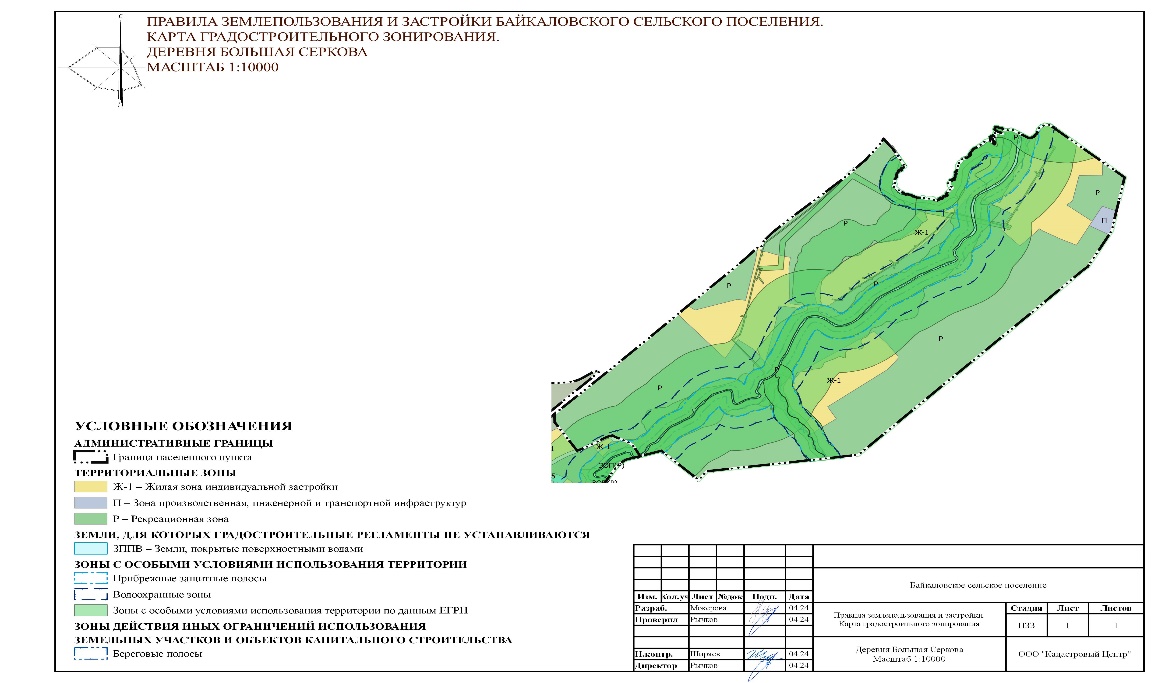 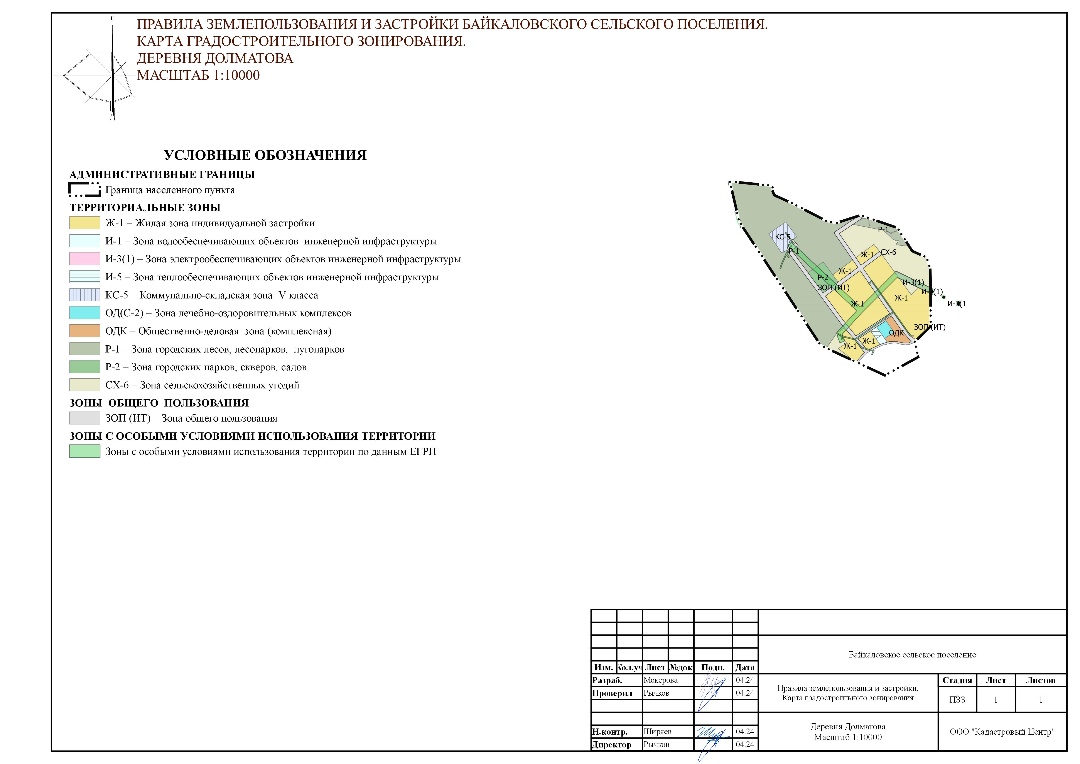 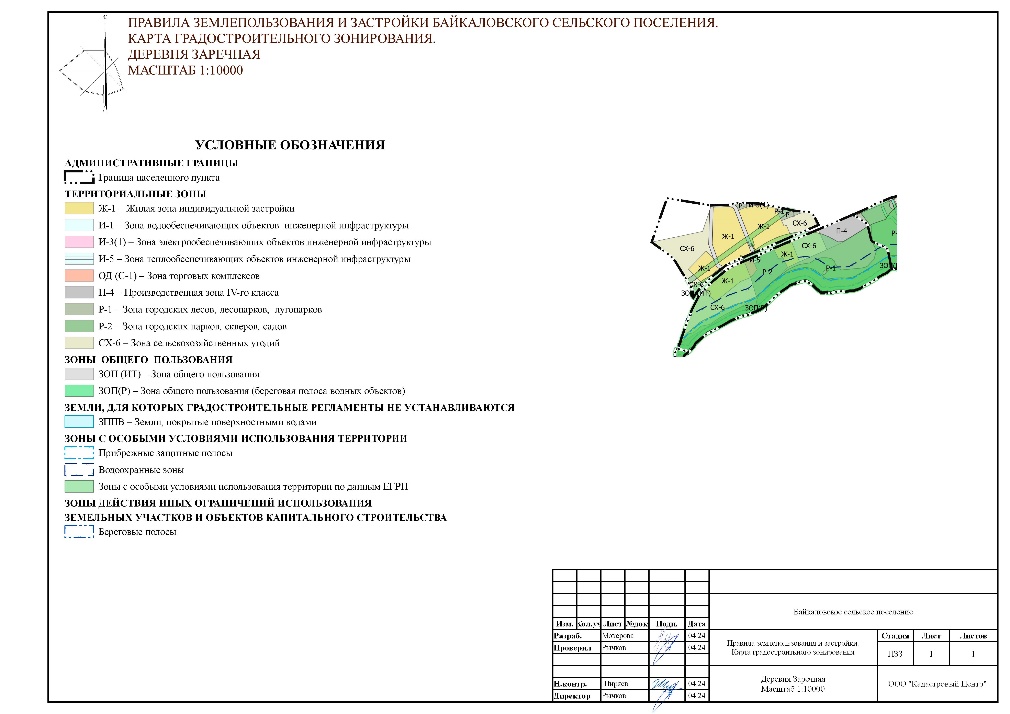 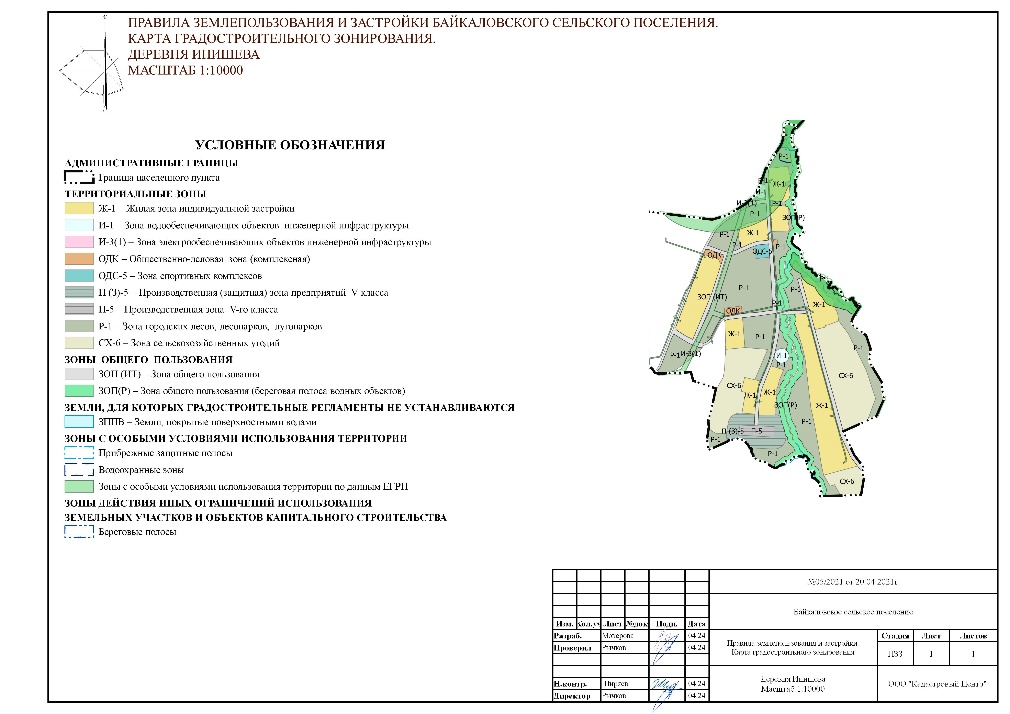 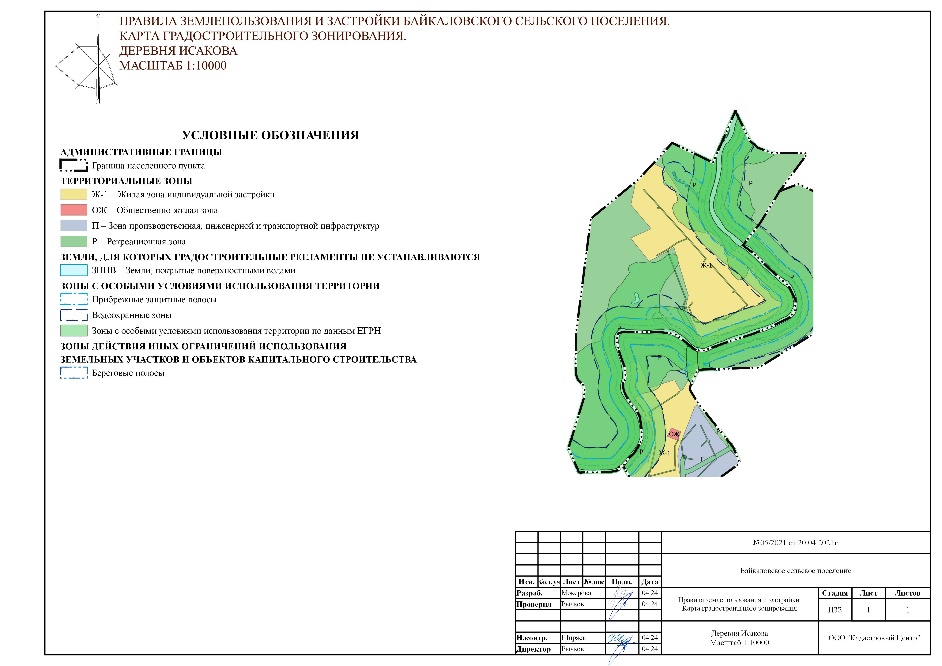 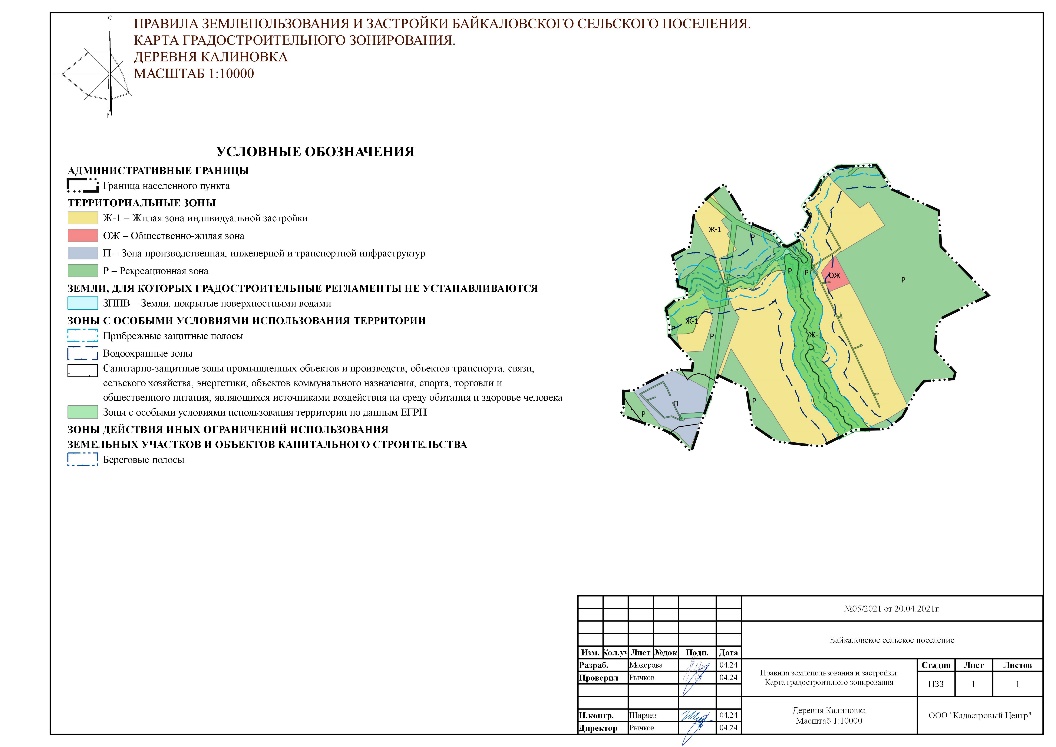 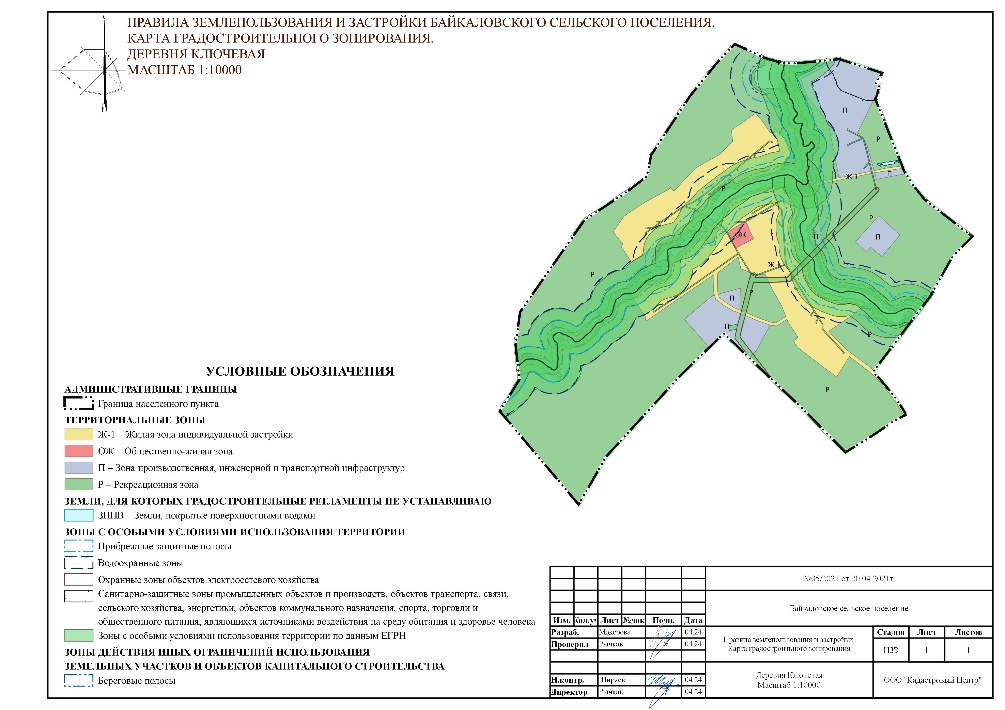 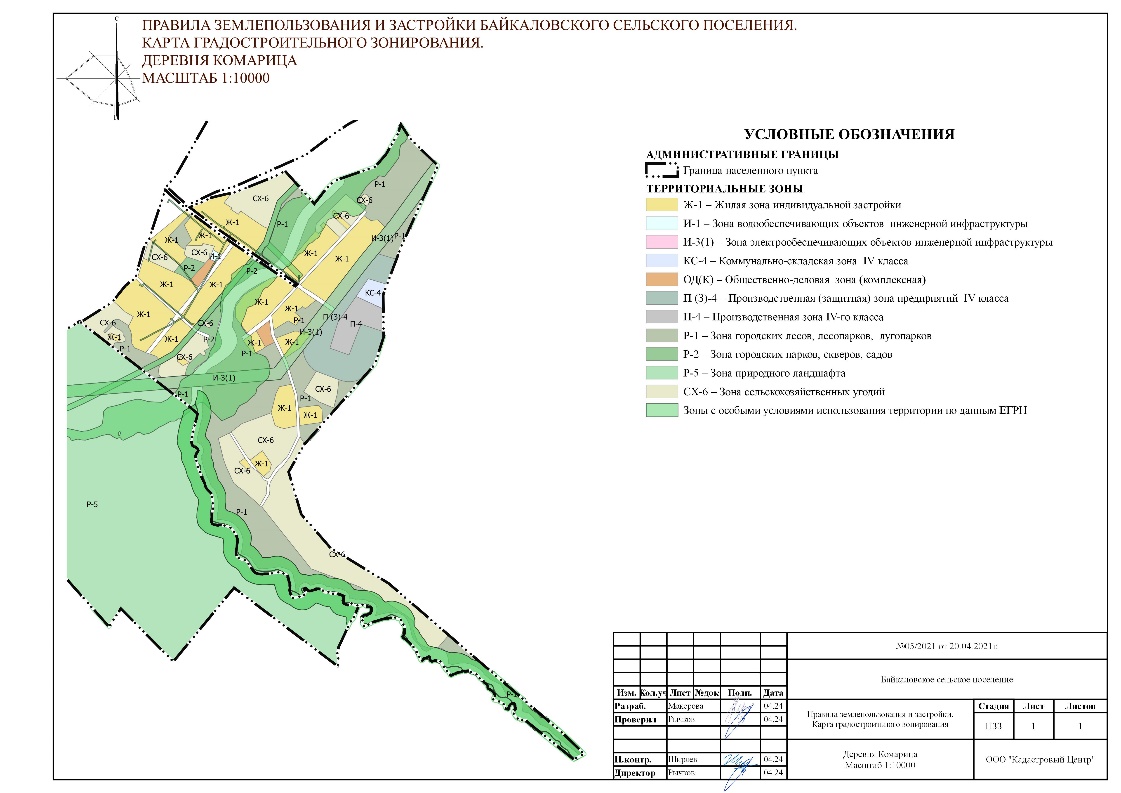 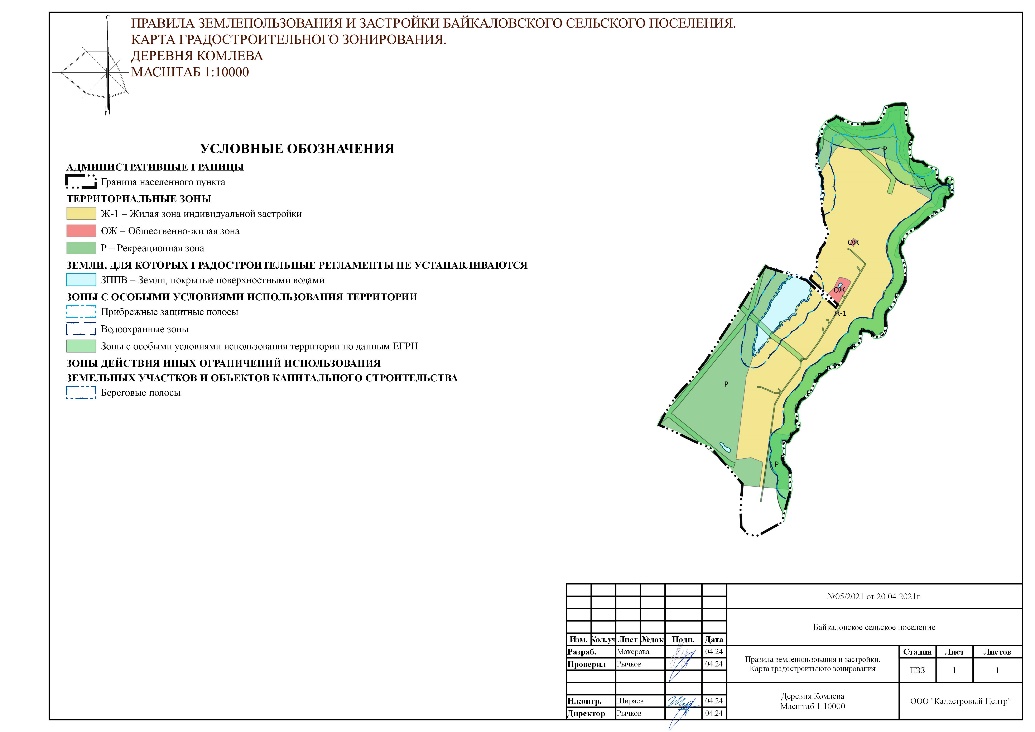 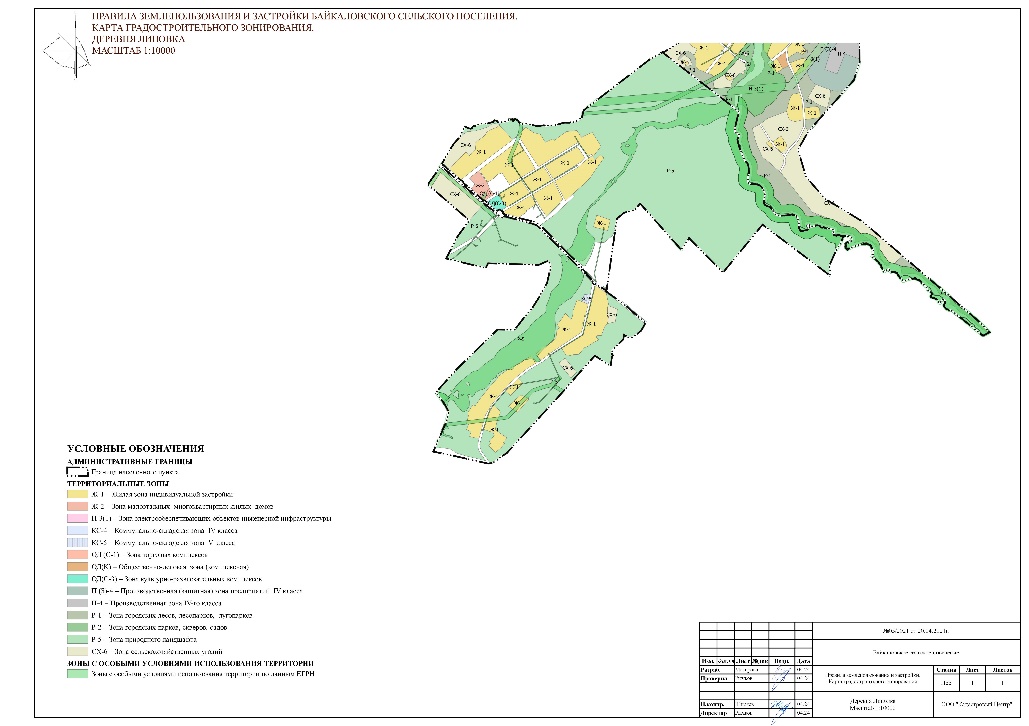 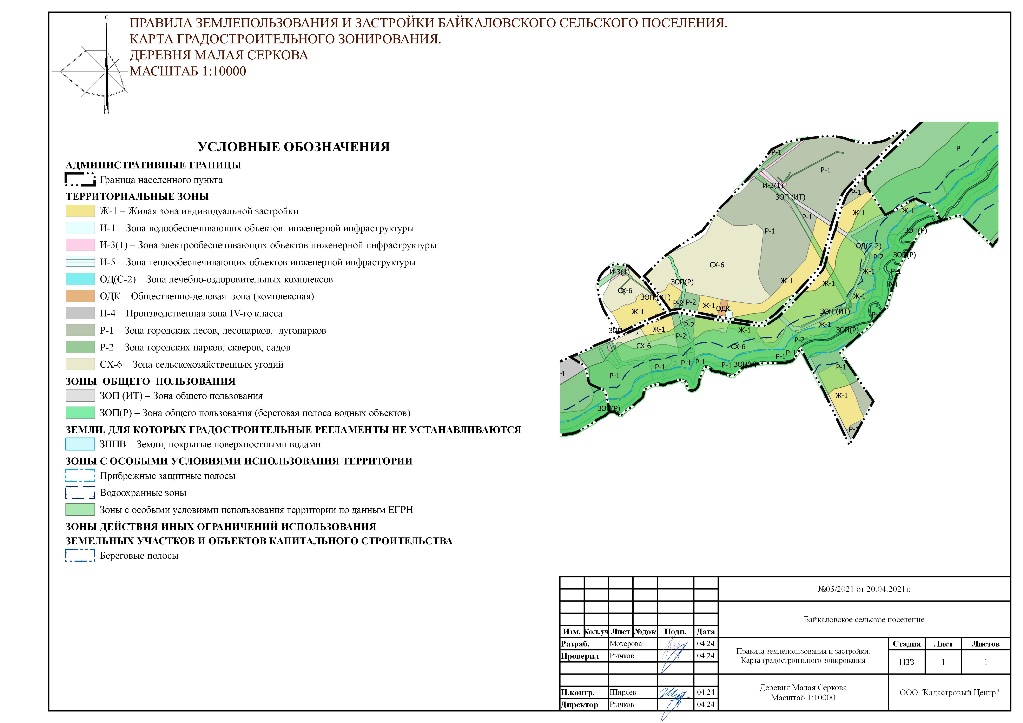 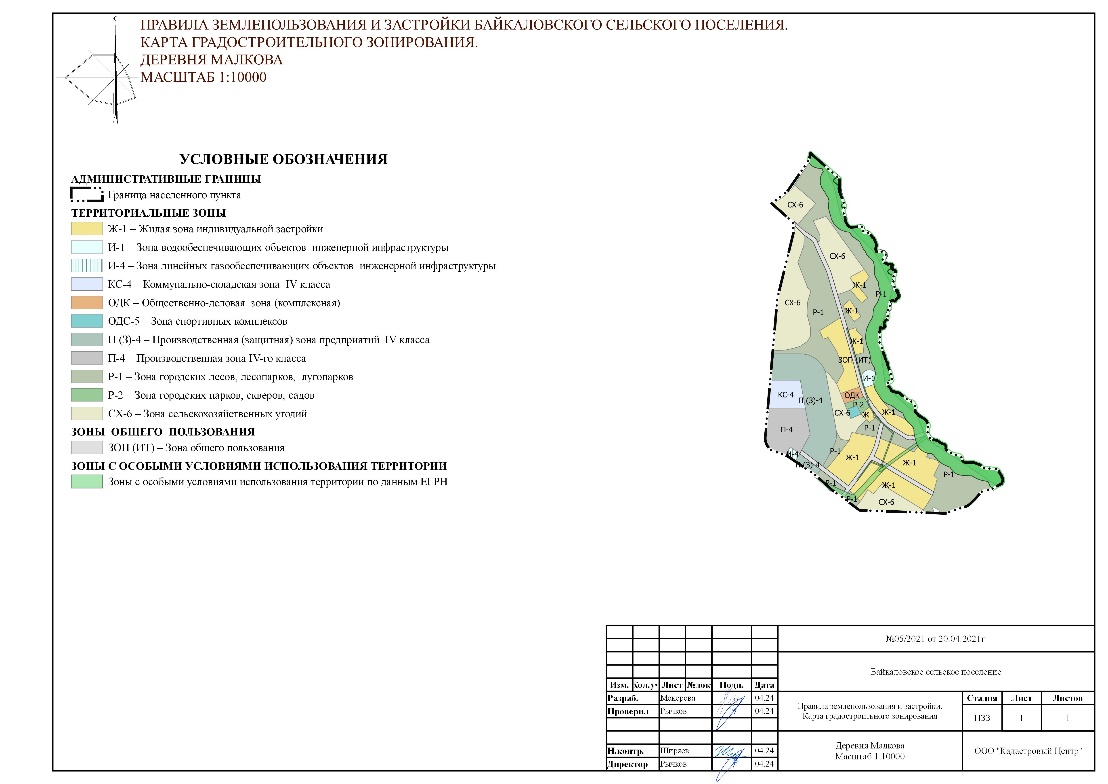 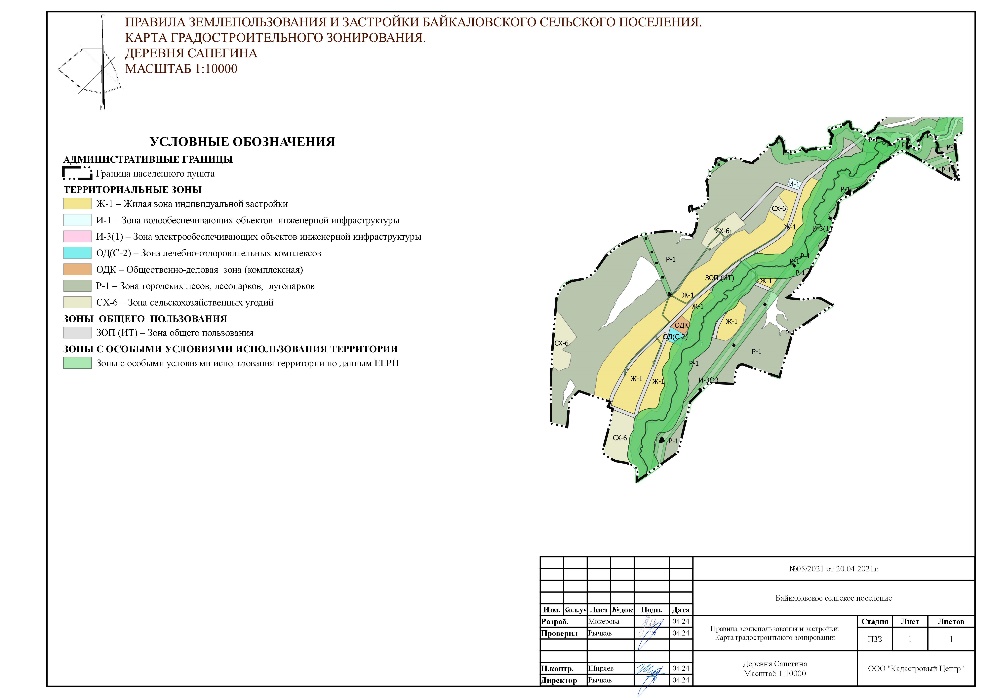 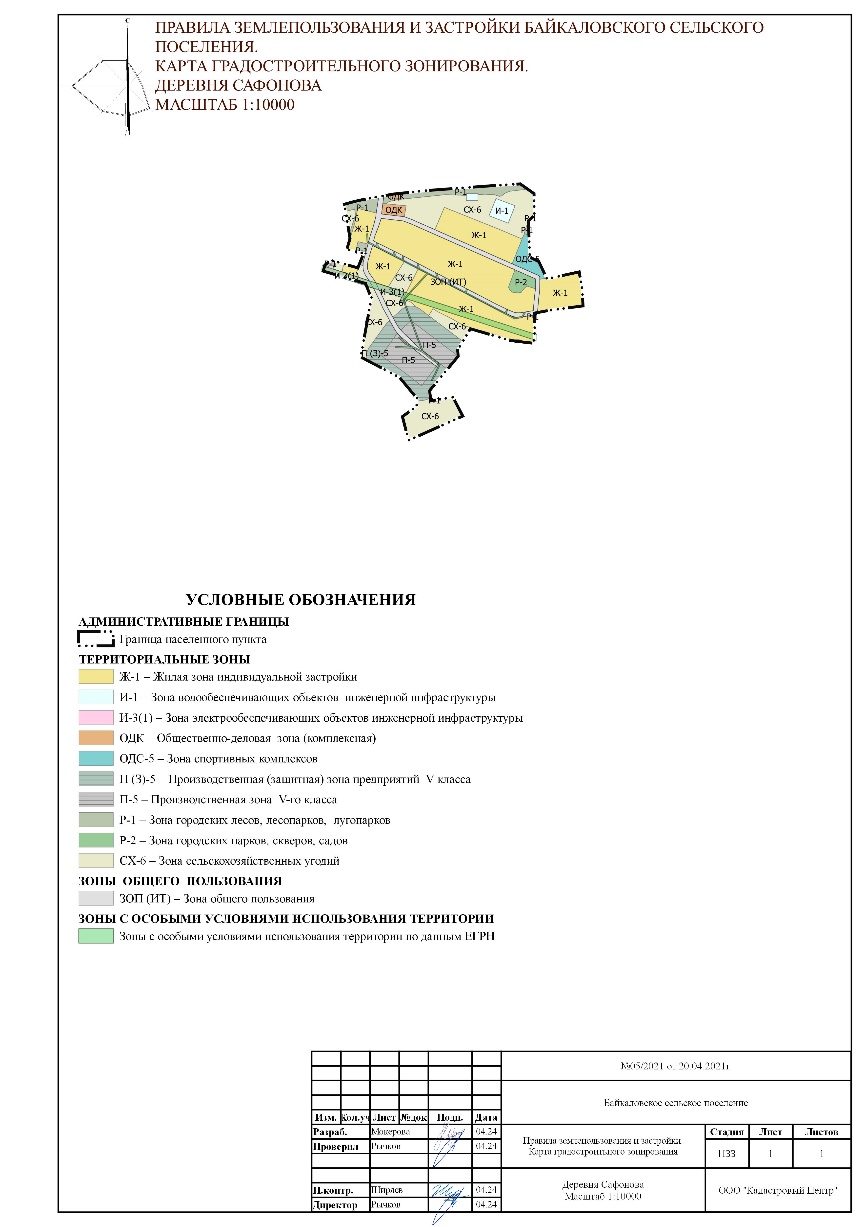 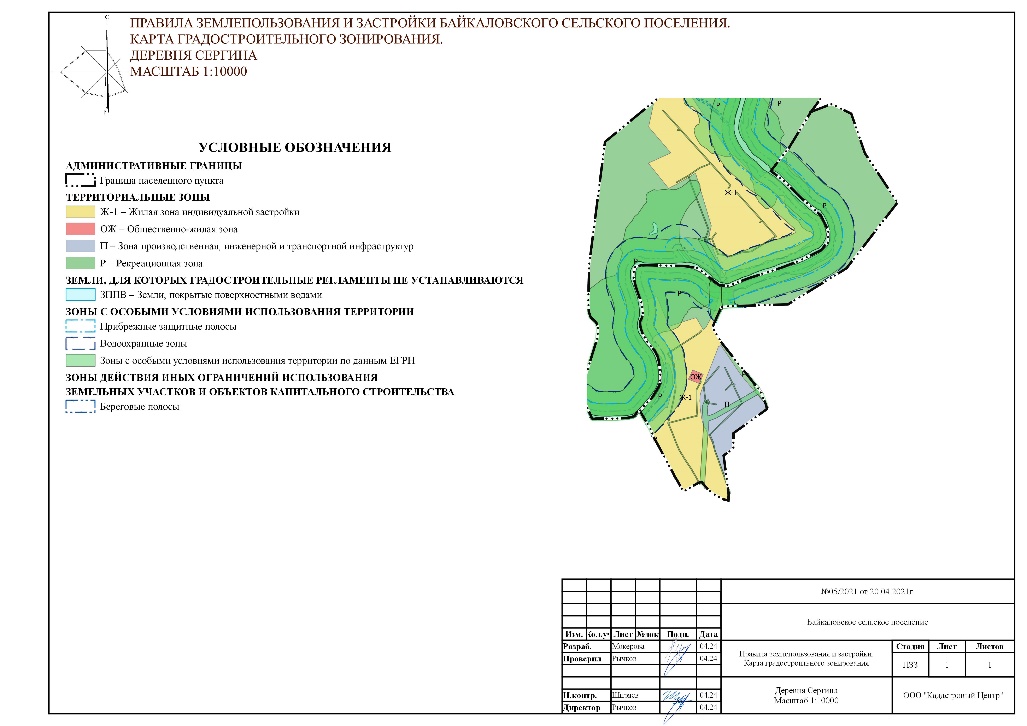 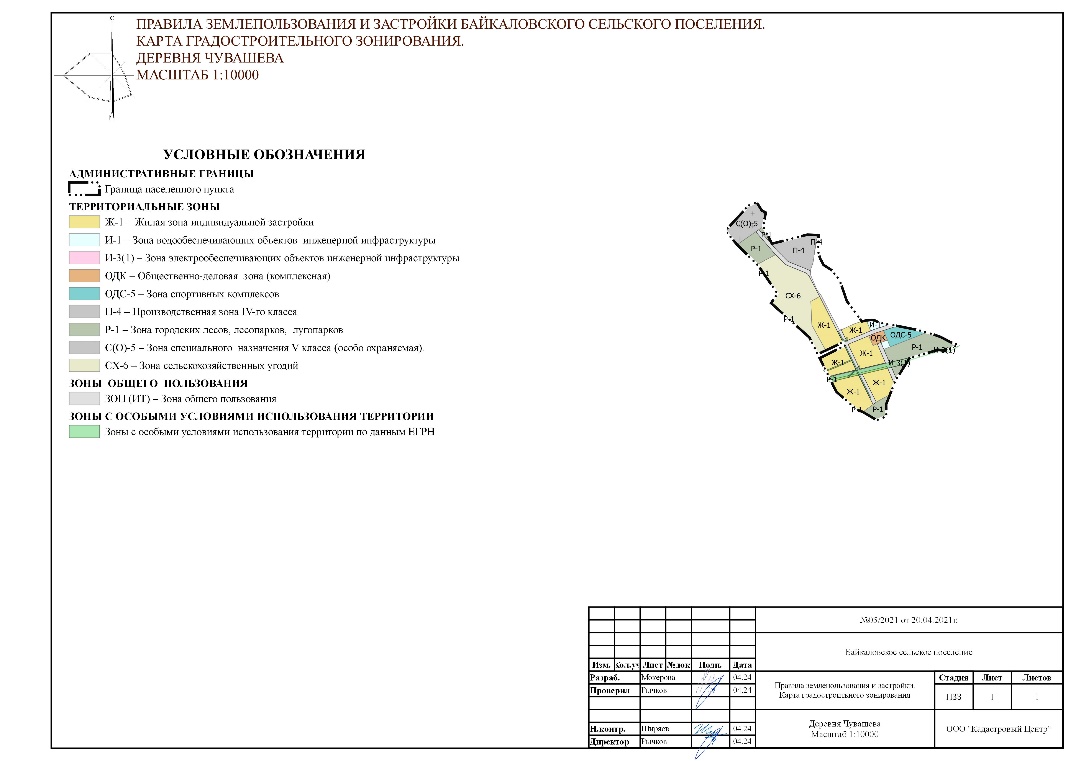 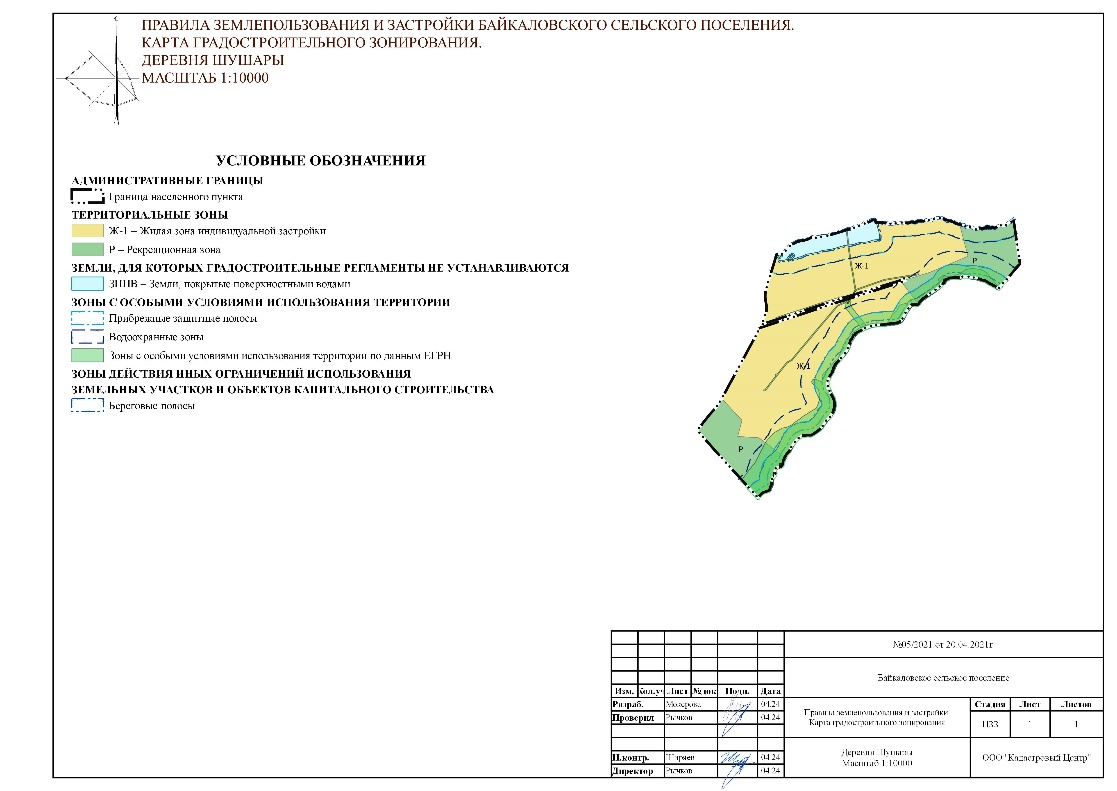 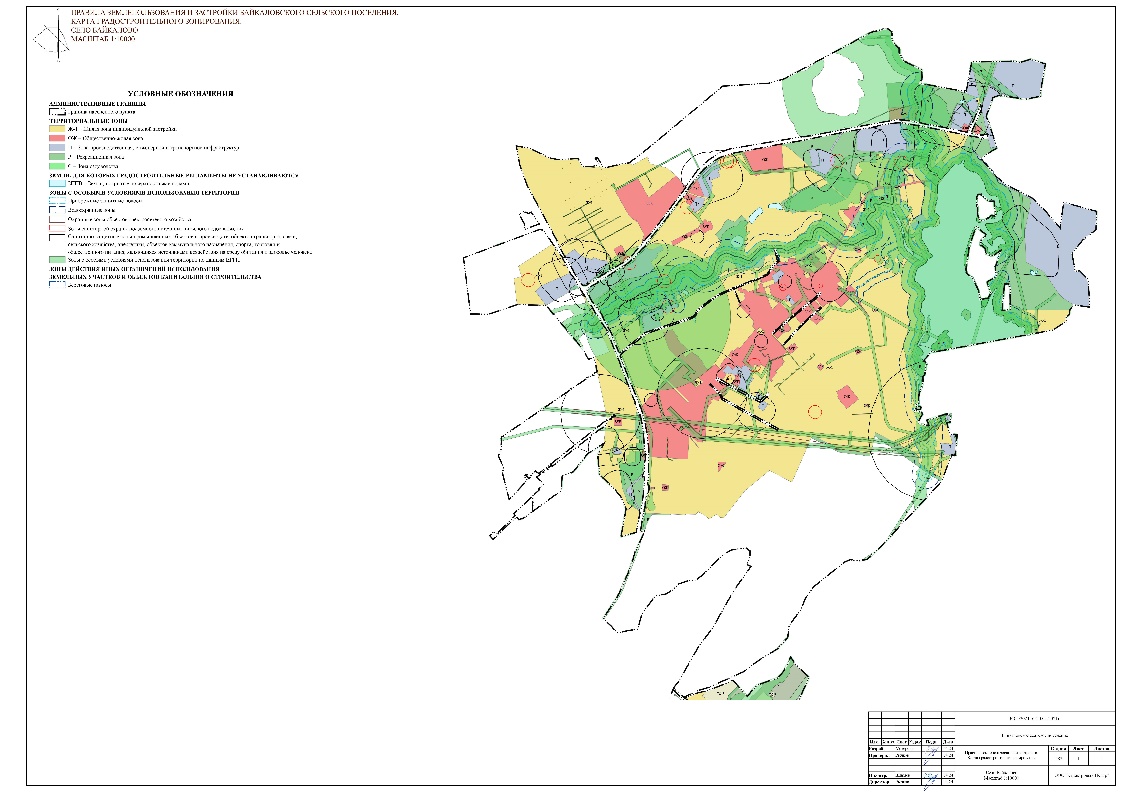 Наименование источникаУтверждено на 2023 годИсполненоза 2023 годИсполненоза 2022 годРост (+),Снижение (-)Собственные доходы:37 531,837 611,035 397,0+2 214,0Налог на доходы физических лиц5 400,05 317,64 758,3+559,3Акцизы по подакцизным товарам (продукции), производимым на территории Российской Федерации21 900,022 203,320 547,1+1 656,2Единый сельскохозяйственный налог20,820,8-1,6+22,4Налог на имущество физических лиц1 800,02 025,01 605,7+419,3Земельный налог6 100,05 715,56 557,9-842,4Задолженность по отмененным налогам0,00,1-0,7+0,8Доходы от использования муниципального имущества1 753,31 890,51 636,8+253,7Доходы от оказания платных услуг и компенсации затрат государства391,7398,133,2+364,9Доходы от продажи муниципального имущества0,00,0162,1-162,1Штрафы, санкции, возмещение ущерба166,034,198,2-64,1Прочие неналоговые доходы0,06,00,0+6,0Безвозмездные поступления394 387,6379 086,9221 329,5+157 757,4Безвозмездные поступления от других бюджетов бюджетной системы Российской Федерации 394 683,6379 382,9221 358,5+158 024,4Дотация на выравнивание бюджетной обеспеченности20 716,920 716,918 870,6+1 846,3Дотации (гранты) бюджетам сельских поселений за достижение показателей деятельности органов местного самоуправления113,0113,0101,9+11,1Межбюджетные трансферты (за счет средств Федерального бюджета и бюджета Свердловской области)364 440,8349 140,1190 325,5+158 814,6Межбюджетные трансферты (за счет бюджета МО Байкаловский муниципальный район)9 412,99 412,912 060,5-2 647,6Прочие безвозмездные поступления3,43,40,0+3,4Доходы от возврата остатков субсидий прошлых лет (подгруппа – 218)16,616,60,0+16,6Возврат остатков МБТ прошлых лет (подгруппа – 219)-316,0-316,0-29,0-287,0Итого доходов:431 919,4416 697,9256 726,5+159 971,4ПоказательПланФактически поступило1231. Дотации на выравнивание бюджетной обеспеченности20 716 90020 716 9002. Дотации (гранты) бюджетам сельских поселений за достижение показателей деятельности органов местного самоуправления112 958,0112 958,03. Межбюджетные трансферты (за счет средств Федерального бюджета и бюджета Свердловской области), в том числе:364 440 851349 140 150,643.1. Осуществление первичного воинского учёта на территориях, где отсутствуют военные комиссариаты 672 900672 899,643.2. Осуществление полномочий по составлению (изменению) списков кандидатов в присяжные заседатели федеральных судов общей юрисдикции в Российской Федерации7000,03.3. На оказание гражданам, пострадавшим в результате пожара, единовременной материальной помощи, финансовой помощи в связи с утратой ими имущества990 000990 0003.4. На приобретение благоустроенных жилых помещений для формирования маневренного фонда5 011 4405 011 4403.5. Осуществление государственного полномочия по определению перечня должностных лиц, уполномоченных составлять протоколы об административных правонарушениях, предусмотренных законом Свердловской области  2002003.6. Выравнивание бюджетной обеспеченности поселений по реализации ими их отдельных расходных обязательств по вопросам местного значения122 777 100122 777 1003.7. На обеспечение осуществления оплаты труда работников муниципальных учреждений культуры, с учетом установленных указами Президента Российской Федерации показателей соотношения заработной платы для данной категории работников3 183 7003 183 7003.8. На реконструкцию автомобильных дорог общего пользования местного значения д.Шаламы-д.Соколова-д.Сапегина Байкаловского района Свердловской области182 990 900182 990 9003.9. На приобретение акустической системы для МБУ "Центр информационной, культурно-досуговой и спортивной деятельности"100 911100 9113.10. На обеспечение мероприятий по приобретению блочной станции водоподготовки45 000 00029 700 0003.11. Обеспечение фондов оплаты труда работников органов местного самоуправления и работников муниципальных учреждений, за исключением работников, заработная плата которых определяется в соответствии с указами Президента Российской Федерации, в том числе с учетом повышения минимального размера оплаты труда162 000162 0003.12. На приобретение автобуса ГАЗ-А62R333 551 0003 551 0004. Межбюджетные трансферты (за счет бюджета МО Байкаловский муниципальный район), в том числе:9 412 8639 412 862,784.1. Комплектование книжных фондов муниципальных библиотек 80 00080 0004.2. На обустройство и устройство источников нецентрализованного водоснабжения281 900281 9004.3. На приобретение контейнерного оборудования для раздельного накопления ТКО116 400116 4004.4. На капитальный ремонт крыльца Байкаловского центрального Дома культуры1 719 0001 719 0004.5. На устройство сценической площадки около Байкаловского центрального Дома культуры580 000580 0004.6. На устройство водоотведения от здания Байкаловского центрального Дома культуры199 986199 9864.7. На приобретение служебных жилых помещений3 007 0003 007 0004.8. На приобретение оборудования для системы водоснабжения300 000300 0004.9.  На строительство автобусной остановки по ул.Северная в с.Байкалово588 869588 8694.10. На оформление Новогоднего городка в с.Байкалово1 000 0001 000 0004.6. На исполнение полномочия муниципального района по содержанию автомобильных дорог общего пользования межмуниципального значения430 520430 5204.7. На организацию и проведение праздников, конкурсов и фестивалей для населения147 700147 7004.8. На исполнение части полномочий муниципального района по содержанию мест (площадок) накопления твердых коммунальных отходов961 488961 487,785. Всего:394 683 572379 381 971,42Наименование разделаИсполнено за 2022 год, тыс. руб.Утверждено на 2023 год,тыс. руб.Исполнено за 2023 год, тыс. руб.Исполнение к утвержденным назначениям,%Общегосударственные вопросы20 531,121 285,621 070,199,0Национальная оборона626,3672,9672,9100,0Национальная безопасность и правоохранительная деятельность347,51 419,71 394,498,2Национальная экономика123 514,3251 843,5233 392,392,7Жилищно-коммунальное хозяйство67 030,396 094,974 637,877,7Образование47,050,050,0100,0Культура, кинематография43 948,656 753,456 753,4100,0Социальная политика645,6544,9544,9100,0Физическая культура и спорт2 486,13 254,53 254,5100,0Средства массовой информации28,70,00,00,0Всего расходов:259 205,5431 919,4391 770,390,7Целевая статьяВид расходовНаименование расходовУтверждено бюджетных ассигнований, тыс. руб.Исполнено, тыс. руб.123450530120070244Мероприятия по приобретению, содержанию, управлению и распоряжению               муниципальной собственностью, содержанию имущества в безвозмездном пользовании 186,4181,70590329050321Пенсионное обеспечение муниципальных служащих1 968,91 968,905Ф0141100244Осуществление государственного полномочия Свердловской области по определению перечня должностных лиц, уполномоченных составлять протоколы об административных правонарушениях, предусмотренных законом Свердловской области 0,20,05000020220243Капитальный ремонт общественного туалета, расположенного в здании по адресу: с. Ляпуново, ул. Техническая, д.1642,642,65000021100853Долевой взнос в Ассоциацию «Совет муниципальных образований Свердловской области»4,54,5Итого расходов:2 202,62 197,7                                                                                                                                                                                                                                                                                                                         Приложение 1
                                                                                                                                                                                                                                                                                                                                                        к решению Думы  Байкаловского сельского поселения                                                                                                                                                                                                                              Байкаловского муниципального района Свердловской области
№ 104   от 30 мая 2024 г.                                                                                                                                                                                                                                                                                                                                                                                                                                                                                                                                                                                                        "Об утверждении отчета об исполнении бюджета Байкаловского сельского поселения                                                                                                                                                                                                                               Байкаловского муниципального района Свердловской области за 2023 год"                                                                                                                                                                                                                                                                                                                         Приложение 1
                                                                                                                                                                                                                                                                                                                                                        к решению Думы  Байкаловского сельского поселения                                                                                                                                                                                                                              Байкаловского муниципального района Свердловской области
№ 104   от 30 мая 2024 г.                                                                                                                                                                                                                                                                                                                                                                                                                                                                                                                                                                                                        "Об утверждении отчета об исполнении бюджета Байкаловского сельского поселения                                                                                                                                                                                                                               Байкаловского муниципального района Свердловской области за 2023 год"                                                                                                                                                                                                                                                                                                                         Приложение 1
                                                                                                                                                                                                                                                                                                                                                        к решению Думы  Байкаловского сельского поселения                                                                                                                                                                                                                              Байкаловского муниципального района Свердловской области
№ 104   от 30 мая 2024 г.                                                                                                                                                                                                                                                                                                                                                                                                                                                                                                                                                                                                        "Об утверждении отчета об исполнении бюджета Байкаловского сельского поселения                                                                                                                                                                                                                               Байкаловского муниципального района Свердловской области за 2023 год"                                                                                                                                                                                                                                                                                                                         Приложение 1
                                                                                                                                                                                                                                                                                                                                                        к решению Думы  Байкаловского сельского поселения                                                                                                                                                                                                                              Байкаловского муниципального района Свердловской области
№ 104   от 30 мая 2024 г.                                                                                                                                                                                                                                                                                                                                                                                                                                                                                                                                                                                                        "Об утверждении отчета об исполнении бюджета Байкаловского сельского поселения                                                                                                                                                                                                                               Байкаловского муниципального района Свердловской области за 2023 год"                                                                                                                                                                                                                                                                                                                         Приложение 1
                                                                                                                                                                                                                                                                                                                                                        к решению Думы  Байкаловского сельского поселения                                                                                                                                                                                                                              Байкаловского муниципального района Свердловской области
№ 104   от 30 мая 2024 г.                                                                                                                                                                                                                                                                                                                                                                                                                                                                                                                                                                                                        "Об утверждении отчета об исполнении бюджета Байкаловского сельского поселения                                                                                                                                                                                                                               Байкаловского муниципального района Свердловской области за 2023 год"                                                                                                                                                                                                                                                                                                                         Приложение 1
                                                                                                                                                                                                                                                                                                                                                        к решению Думы  Байкаловского сельского поселения                                                                                                                                                                                                                              Байкаловского муниципального района Свердловской области
№ 104   от 30 мая 2024 г.                                                                                                                                                                                                                                                                                                                                                                                                                                                                                                                                                                                                        "Об утверждении отчета об исполнении бюджета Байкаловского сельского поселения                                                                                                                                                                                                                               Байкаловского муниципального района Свердловской области за 2023 год"Свод доходов муниципального бюджета за 2023 год Свод доходов муниципального бюджета за 2023 год Свод доходов муниципального бюджета за 2023 год Свод доходов муниципального бюджета за 2023 год Свод доходов муниципального бюджета за 2023 год Свод доходов муниципального бюджета за 2023 год Но-мер стро-киКодНаименование группы, подгруппы, статьи, подстатьи или элемента доходовУтвержденный план на год, тыс.руб.ИсполненоИсполненоНо-мер стро-киКодНаименование группы, подгруппы, статьи, подстатьи или элемента доходовУтвержденный план на год, тыс.руб.ИсполненоИсполненоНо-мер стро-киКодНаименование группы, подгруппы, статьи, подстатьи или элемента доходовУтвержденный план на год, тыс.руб.в тыс.руб.в процентах1234561000 1 00 00000 00 0000 000НАЛОГОВЫЕ И НЕНАЛОГОВЫЕ ДОХОДЫ37 531,837 611,0100,22000 1 01 00000 00 0000 000НАЛОГИ НА ПРИБЫЛЬ, ДОХОДЫ5 400,05 317,698,53000 1 01 02000 01 0000 110Налог на доходы физических лиц5 400,05 317,698,54000 1 03 00000 00 0000 000НАЛОГИ НА ТОВАРЫ (РАБОТЫ,УСЛУГИ), РЕАЛИЗУЕМЫЕ НА ТЕРРИТОРИИ РОССИЙСКОЙ ФЕДЕРАЦИИ21 900,022 203,3101,45000 1 03 02000 01 0000 110Акцизы по подакцизным товарам (продукции), производимым на территории Российской Федерации21 900,022 203,3101,46000 1 05 00000 00 0000 000НАЛОГИ НА СОВОКУПНЫЙ ДОХОД20,820,8100,07000 1 05 03000 01 0000 110Единый сельскохозяйственный налог20,820,8100,08000 1 06 00000 00 0000 000НАЛОГИ НА ИМУЩЕСТВО7 900,07 740,598,09000 1 06 01030 10 0000 110Налог на имущество физических лиц, взимаемый по ставкам применяемым к объектам налогообложения, расположенным в границах сельских поселений1 800,02 025,0112,510000 1 06 06033 10 0000 110Земельный налог с организаций, обладающих земельным участком, расположенным в границах сельских поселений4 500,04 229,794,011000 1 06 06043 10 0000 110Земельный налог с физических лиц, обладающих земельным участком, расположенным в границах сельских поселений1 600,01 485,892,912000 1 09 00000 00 0000 000ЗАДОЛЖЕННОСТЬ И ПЕРЕРАСЧЕТЫ ПО ОТМЕНЕННЫМ НАЛОГАМ, СБОРАМ И ИНЫМ ОБЯЗАТЕЛЬНЫМ ПЛАТЕЖАМ-0,1-13000 1 09 04053 10 0000 110Земельный налог (по обязательствам, возникшим до 1 января 2006 года), мобилизуемый на территориях сельских поселений-0,1-14000 1 11 00000 00 0000 000ДОХОДЫ ОТ ИСПОЛЬЗОВАНИЯ ИМУЩЕСТВА, НАХОДЯЩЕГОСЯ В ГОСУДАРСТВЕННОЙ И МУНИЦИПАЛЬНОЙ СОБСТВЕННОСТИ1 753,31 890,5107,815000 1 11 05025 10 0000 120Доходы, получаемые в виде арендной платы, а также средства от продажи права на заключение договоров аренды за земли, находящиеся в собственности сельских поселений (за исключением земельных участков муниципальных бюджетных и автономных учреждений)41,1142,3346,216000 1 11 05075 10 0000 120Доходы от сдачи в аренду имущества, составляющего казну сельских поселений (за исключением земельных участков)554,0551,299,517000 1 11 07015 10 0000 120Доходы от перечисления части прибыли, остающейся после уплаты налогов и иных обязательных платежей муниципальных унитарных предприятий, созданных поселениями114,0114,0100,018000 1 11 09045 10 0000 120Прочие поступления от использования имущества, находящегося в собственности сельских поселений (за исключением имущества муниципальных бюджетных и автономных учреждений, а также имущества муниципальных унитарных предприятий, в том числе казенных)1 044,21 083,0103,719000 1 13 00000 00 0000 000ДОХОДЫ ОТ ОКАЗАНИЯ ПЛАТНЫХ УСЛУГ (РАБОТ) И КОМПЕНСАЦИИ ЗАТРАТ ГОСУДАРСТВА391,7398,1101,620000 1 13 02995 10 0000 130Прочие доходы от компенсации затрат бюджетов сельских поселений391,7398,1101,621000 1 16 00000 00 0000 000ШТРАФЫ, САНКЦИИ, ВОЗМЕЩЕНИЕ УЩЕРБА166,034,120,522000 1 16 10032 10 0000 140Прочее возмещение ущерба, причиненного муниципальному имуществу сельского поселения (за исключением имущества, закрепленного за муниципальными бюджетными (автономными) учреждениями, унитарными предприятиями)166,034,120,523000 1 17 00000 00 0000 000ПРОЧИЕ НЕНАЛОГОВЫЕ ДОХОДЫ-6,0-24000 1 17 01050 10 0000 180Невыясненные поступления, зачисляемые в бюджеты сельских поселений-6,0-25000 2 00 00000 00 0000 000 БЕЗВОЗМЕЗДНЫЕ ПОСТУПЛЕНИЯ 394 387,6379 086,996,126000 2 02 00000 00 0000 000БЕЗВОЗМЕЗДНЫЕ ПОСТУПЛЕНИЯ ОТ ДРУГИХ БЮДЖЕТОВ БЮДЖЕТНОЙ СИСТЕМЫ РОССИЙСКОЙ ФЕДЕРАЦИИ394 683,6379 382,996,127000 2 02 10000 00 0000 150ДОТАЦИИ БЮДЖЕТАМ БЮДЖЕТНОЙ СИСТЕМЫ РОССИЙСКОЙ ФЕДЕРАЦИИ20 829,920 829,9100,028000 2 02 16001 10 0000 150Дотации бюджетам сельских поселений на выравнивание бюджетной обеспеченности из бюджетов муниципальных районов20 716,920 716,9100,029000 2 02 16549 10 0000 150Дотации (гранты) бюджетам сельских поселений за достижение показателей деятельности органов местного самоуправления113,0113,0100,030000 2 02 20000 00 0000 150СУБСИДИИ БЮДЖЕТАМ БЮДЖЕТНОЙ СИСТЕМЫ РОССИЙСКОЙ ФЕДЕРАЦИИ (МЕЖБЮДЖЕТНЫЕ СУБСИДИИ)194 195,5194 195,5100,031000 2 02 20077 10 0000 150Субсидии бюджетам сельских поселений на софинансирование капитальных вложений в объекты муниципальной собственности<1>182 990,9182 990,9100,032000 2 02 29999 10 0000 150Прочие субсидии бюджетам сельских поселений <2>11 204,611 204,6100,033000 2 02 30000 00 0000 150СУБВЕНЦИИ БЮДЖЕТАМ БЮДЖЕТНОЙ СИСТЕМЫ РОССИЙСКОЙ ФЕДЕРАЦИИ673,8673,199,934000 2 02 30024 10 0000 150Субвенции бюджетам сельских поселений на выполнение передаваемых полномочий субъектов Российской Федерации<3>0,20,2100,035000 2 02 35118 10 0000 150Субвенции бюджетам сельских поселений на осуществление первичного воинского учета органами местного самоуправления поселений, муниципальных и городских округов672,9672,9100,036000 2 02 35120 10 0000 150Субвенции бюджетам сельских поселений на осуществление полномочий по составлению (изменению) списков кандидатов в присяжные заседатели федеральных судов общей юрисдикции в Российской Федерации0,70,00,037000 2 02 40000 00 0000 150ИНЫЕ МЕЖБЮДЖЕТНЫЕ ТРАНСФЕРТЫ178 984,4163 684,491,538000 2 02 40014 10 0000 150Межбюджетные трансферты, передаваемые бюджетам сельских поселений из бюджетов муниципальных районов на осуществление части полномочий по решению вопросов местного значения в соответствии с заключенными соглашениями <4>1 392,01 392,0100,039000 2 02 49999 10 0000 150Прочие межбюджетные трансферты, передаваемые бюджетам сельских поселений <5>177 592,4162 292,491,440000 2 03 00000 00 0000 000БЕЗВОЗМЕЗДНЫЕ ПОСТУПЛЕНИЯ ОТ ГОСУДАРСТВЕННЫХ (МУНИЦИПАЛЬНЫХ) ОРГАНИЗАЦИЙ3,43,4100,041000 2 03 05099 10 0000 150Прочие безвозмездные поступления от государственных (муниципальных) организаций в бюджеты сельских поселений3,43,4100,042000 2 18 00000 00 0000 000ДОХОДЫ БЮДЖЕТОВ БЮДЖЕТНОЙ СИСТЕМЫ РОССИЙСКОЙ ФЕДЕРАЦИИ ОТ ВОЗВРАТА ОСТАТКОВ СУБСИДИЙ, СУБВЕНЦИЙ И ИНЫХ МЕЖБЮДЖЕТНЫХ ТРАНСФЕРТОВ, ИМЕЮЩИХ ЦЕЛЕВОЕ НАЗНАЧЕНИЕ, ПРОШЛЫХ ЛЕТ16,616,6100,043000 2 18 05010 10 0000 150Доходы бюджетов сельских поселений от возврата бюджетными учреждениями остатков субсидий прошлых лет1,51,5100,044000 2 18 60010 10 0000 150Доходы бюджетов сельских поселений от возврата остатков субсидий, субвенций и иных межбюджетных трансфертов, имеющих целевое назначение, прошлых лет из бюджетов муниципальных районов15,115,1100,045000 2 19 00000 00 0000 000ВОЗВРАТ ОСТАТКОВ СУБСИДИЙ, СУБВЕНЦИЙ И ИНЫХ МЕЖБЮДЖЕТНЫХ ТРАНСФЕРТОВ, ИМЕЮЩИХ ЦЕЛЕВОЕ НАЗНАЧЕНИЕ , ПРОШЛЫХ ЛЕТ-316,0-316,0100,046000 2 19 60010 10 0000 150Возврат прочих остатков субсидий, субвенций и иных межбюджетных трансфертов, имеющих целевое назначение, прошлых лет из бюджетов сельских поселений-316,0-316,0100,047ИТОГО ДОХОДОВ:431 919,4416 697,996,5<1>По данной строке указаны:Субсидии бюджетам сельских поселений на реконструкцию автомобильных дорог общего пользования местного значения д.Шаламы-д.Соколова-д.Сапегина Байкаловского района Свердловской областиСубсидии бюджетам сельских поселений на реконструкцию автомобильных дорог общего пользования местного значения д.Шаламы-д.Соколова-д.Сапегина Байкаловского района Свердловской области182 990,9182 990,9100,0<2>По данной строке указаны:Прочие субсидии бюджетам сельских поселений на комплектование книжных фондов муниципальных библиотек сельских поселений в рамках муниципальной программы «Социально-экономическое развитие Байкаловского муниципального района» до 2032 годаПрочие субсидии бюджетам сельских поселений на комплектование книжных фондов муниципальных библиотек сельских поселений в рамках муниципальной программы «Социально-экономическое развитие Байкаловского муниципального района» до 2032 года80,080,0100,0Прочие субсидии бюджетам сельских поселений на организацию и проведение праздников, конкурсов и фестивалей для населения  в рамках муниципальной программы «Социально-экономическое развитие Байкаловского муниципального района» до 2032 годаПрочие субсидии бюджетам сельских поселений на организацию и проведение праздников, конкурсов и фестивалей для населения  в рамках муниципальной программы «Социально-экономическое развитие Байкаловского муниципального района» до 2032 года147,7147,7100,0Прочие субсидии бюджетам сельских поселений на приобретение контейнерного оборудования для раздельного накопления твердых коммунальных отходов  в рамках муниципальной программы «Социально-экономическое развитие Байкаловского муниципального района» до 2032 годаПрочие субсидии бюджетам сельских поселений на приобретение контейнерного оборудования для раздельного накопления твердых коммунальных отходов  в рамках муниципальной программы «Социально-экономическое развитие Байкаловского муниципального района» до 2032 года116,4116,4100,0Прочие субсидии бюджетам сельских поселений на приобретение служебных жилых помещений  в рамках муниципальной программы «Социально-экономическое развитие Байкаловского муниципального района» до 2032 годаПрочие субсидии бюджетам сельских поселений на приобретение служебных жилых помещений  в рамках муниципальной программы «Социально-экономическое развитие Байкаловского муниципального района» до 2032 года3 007,03 007,0100,0Прочие субсидии бюджетам сельских поселений на обустройство и устройство источников нецентрализованного водоснабжения  в рамках муниципальной программы «Социально-экономическое развитие Байкаловского муниципального района» до 2032 годаПрочие субсидии бюджетам сельских поселений на обустройство и устройство источников нецентрализованного водоснабжения  в рамках муниципальной программы «Социально-экономическое развитие Байкаловского муниципального района» до 2032 года281,9281,9100,0Прочие субсидии бюджетам сельских поселений на капитальный ремонт крыльца Байкаловского Центрального Дома культуры  в рамках муниципальной программы «Социально-экономическое развитие Байкаловского муниципального района» до 2032 годаПрочие субсидии бюджетам сельских поселений на капитальный ремонт крыльца Байкаловского Центрального Дома культуры  в рамках муниципальной программы «Социально-экономическое развитие Байкаловского муниципального района» до 2032 года1 719,01 719,0100,0Прочие субсидии бюджетам сельских поселений на устройство сценической площадки около Байкаловского Центрального Дома культуры  в рамках муниципальной программы «Социально-экономическое развитие Байкаловского муниципального района» до 2032 годаПрочие субсидии бюджетам сельских поселений на устройство сценической площадки около Байкаловского Центрального Дома культуры  в рамках муниципальной программы «Социально-экономическое развитие Байкаловского муниципального района» до 2032 года580,0580,0100,0Прочие субсидии бюджетам сельских поселений на строительство  автобусной остановки по ул.Северная в с.Байкалово в рамках муниципальной программы «Социально-экономическое развитие Байкаловского муниципального района» до 2032 годаПрочие субсидии бюджетам сельских поселений на строительство  автобусной остановки по ул.Северная в с.Байкалово в рамках муниципальной программы «Социально-экономическое развитие Байкаловского муниципального района» до 2032 года588,9588,9100,0Прочие субсидии бюджетам сельских поселений на устройство водоотведения от здания Байкаловского Центрального Дома культуры  в рамках муниципальной программы «Социально-экономическое развитие Байкаловского муниципального района» до 2032 годаПрочие субсидии бюджетам сельских поселений на устройство водоотведения от здания Байкаловского Центрального Дома культуры  в рамках муниципальной программы «Социально-экономическое развитие Байкаловского муниципального района» до 2032 года200,0200,0100,0Прочие субсидии бюджетам сельских поселений на приобретение оборудования для системы водоснабжения   в рамках муниципальной программы «Социально-экономическое развитие Байкаловского муниципального района» до 2032 годаПрочие субсидии бюджетам сельских поселений на приобретение оборудования для системы водоснабжения   в рамках муниципальной программы «Социально-экономическое развитие Байкаловского муниципального района» до 2032 года300,0300,0100,0Прочие субсидии бюджетам сельских поселений на оформление Новогоднего городка в с.Байкалово в рамках муниципальной программы «Социально-экономическое развитие Байкаловского муниципального района» до 2032 годаПрочие субсидии бюджетам сельских поселений на оформление Новогоднего городка в с.Байкалово в рамках муниципальной программы «Социально-экономическое развитие Байкаловского муниципального района» до 2032 года1 000,01 000,0100,0Прочие субсидии бюджетам сельских поселений на обеспечение осуществления оплаты труда работников муниципальных учреждений культуры с учетом установленных указами Президента Российской Федерации показателей соотношения заработной платы для данной категории работниковПрочие субсидии бюджетам сельских поселений на обеспечение осуществления оплаты труда работников муниципальных учреждений культуры с учетом установленных указами Президента Российской Федерации показателей соотношения заработной платы для данной категории работников3 183,73 183,7100,0<3>По данной строке указаны:Cубвенции на осуществление государственного полномочия Свердловской области по определению перечня должностных лиц, уполномоченных составлять протоколы об административных правонарушениях, предусмотренных законом Свердловской областиCубвенции на осуществление государственного полномочия Свердловской области по определению перечня должностных лиц, уполномоченных составлять протоколы об административных правонарушениях, предусмотренных законом Свердловской области0,20,2100,0<4>По данной строке указаны:Иные межбюджетные трансферты бюджетам сельских поселений на исполнение части полномочий муниципального района по содержанию автомобильных дорог общего пользования местного значения в рамках муниципальной программы «Социально-экономическое развитие Байкаловского муниципального района» до 2032 годаИные межбюджетные трансферты бюджетам сельских поселений на исполнение части полномочий муниципального района по содержанию автомобильных дорог общего пользования местного значения в рамках муниципальной программы «Социально-экономическое развитие Байкаловского муниципального района» до 2032 года430,5430,5100,0Иные межбюджетные трансферты бюджетам сельских поселений на исполнение части полномочий муниципального района по содержанию мест (площадок)  накопления твердых коммунальных отходов  в рамках муниципальной программы «Социально-экономическое развитие Байкаловского муниципального района» до 2032 годаИные межбюджетные трансферты бюджетам сельских поселений на исполнение части полномочий муниципального района по содержанию мест (площадок)  накопления твердых коммунальных отходов  в рамках муниципальной программы «Социально-экономическое развитие Байкаловского муниципального района» до 2032 года961,5961,5100,0<5>По данной строке указаны:Иные межбюджетные трансферты бюджетам сельских поселений для финансового обеспечения расходных полномочийИные межбюджетные трансферты бюджетам сельских поселений для финансового обеспечения расходных полномочий122 777,1122 777,1100,0Иные межбюджетные трансферты бюджетам сельских поселений  на оказание гражданам, пострадавшим в результате пожара, единовременной материальной помощи, финансовой помощи в связи с утратой ими имущества (Резервный фонд Правительства Свердловской области)Иные межбюджетные трансферты бюджетам сельских поселений  на оказание гражданам, пострадавшим в результате пожара, единовременной материальной помощи, финансовой помощи в связи с утратой ими имущества (Резервный фонд Правительства Свердловской области)990,0990,0100,0Иные межбюджетные трансферты бюджетам сельских поселений  на приобретение благоустроенных жилых помещений для формирования маневренного фонда (Резервный фонд Правительства Свердловской области)Иные межбюджетные трансферты бюджетам сельских поселений  на приобретение благоустроенных жилых помещений для формирования маневренного фонда (Резервный фонд Правительства Свердловской области)5 011,45 011,4100,0Иные межбюджетные трансферты бюджетам сельских поселений  на приобретение акустической системы для МБУ "Центр информационной, культурно-досуговой и спортивной деятельности"  (Резервный фонд Правительства Свердловской области)Иные межбюджетные трансферты бюджетам сельских поселений  на приобретение акустической системы для МБУ "Центр информационной, культурно-досуговой и спортивной деятельности"  (Резервный фонд Правительства Свердловской области)100,9100,9100,0Иные межбюджетные трансферты бюджетам сельских поселений  на обеспечение мероприятий по приобретению блочной станции водоподготовки (Резервный фонд Правительства Свердловской области)Иные межбюджетные трансферты бюджетам сельских поселений  на обеспечение мероприятий по приобретению блочной станции водоподготовки (Резервный фонд Правительства Свердловской области)45 000,029 700,066,0Иные межбюджетные трансферты бюджетам сельских поселений  на приобретение автобуса ГАЗ-А62R33  (Резервный фонд Правительства Свердловской области)Иные межбюджетные трансферты бюджетам сельских поселений  на приобретение автобуса ГАЗ-А62R33  (Резервный фонд Правительства Свердловской области)3 551,03 551,0100,0Иные межбюджетные трансферты бюджетам сельских поселений на обеспечение фондов оплаты труда работников органов местного самоуправления и работников муниципальных учреждений, за исключением работников, заработная плата которых определяется в соответствии с указами Президента Российской ФедерацииИные межбюджетные трансферты бюджетам сельских поселений на обеспечение фондов оплаты труда работников органов местного самоуправления и работников муниципальных учреждений, за исключением работников, заработная плата которых определяется в соответствии с указами Президента Российской Федерации162,0162,0100,0Приложение 2Приложение 2Приложение 2Приложение 2Приложение 2Приложение 2Приложение 2к решению Думы Байкаловского сельского поселенияк решению Думы Байкаловского сельского поселенияк решению Думы Байкаловского сельского поселенияк решению Думы Байкаловского сельского поселенияк решению Думы Байкаловского сельского поселенияк решению Думы Байкаловского сельского поселенияк решению Думы Байкаловского сельского поселенияБайкаловского муниципального района Свердловской областиБайкаловского муниципального района Свердловской областиБайкаловского муниципального района Свердловской областиБайкаловского муниципального района Свердловской областиБайкаловского муниципального района Свердловской областиБайкаловского муниципального района Свердловской областиБайкаловского муниципального района Свердловской области№ ___  от "___" ___________ 2024 года № ___  от "___" ___________ 2024 года № ___  от "___" ___________ 2024 года № ___  от "___" ___________ 2024 года № ___  от "___" ___________ 2024 года № ___  от "___" ___________ 2024 года № ___  от "___" ___________ 2024 года "Об утверждении отчета об исполнении бюджета Байкаловского сельского поселения"Об утверждении отчета об исполнении бюджета Байкаловского сельского поселения"Об утверждении отчета об исполнении бюджета Байкаловского сельского поселения"Об утверждении отчета об исполнении бюджета Байкаловского сельского поселенияБайкаловского муниципального района Свердловской области за 2023 год"Байкаловского муниципального района Свердловской области за 2023 год"Байкаловского муниципального района Свердловской области за 2023 год"Байкаловского муниципального района Свердловской области за 2023 год"Байкаловского муниципального района Свердловской области за 2023 год"Байкаловского муниципального района Свердловской области за 2023 год"Байкаловского муниципального района Свердловской области за 2023 год"Распределение бюджетных ассигнований по разделам, подразделам, целевым статьям (муниципальным программам и непрограммным направлениям деятельности), группам, подгруппам и элементам видов расходов классификации расходов бюджетов за 2023 год Распределение бюджетных ассигнований по разделам, подразделам, целевым статьям (муниципальным программам и непрограммным направлениям деятельности), группам, подгруппам и элементам видов расходов классификации расходов бюджетов за 2023 год Распределение бюджетных ассигнований по разделам, подразделам, целевым статьям (муниципальным программам и непрограммным направлениям деятельности), группам, подгруппам и элементам видов расходов классификации расходов бюджетов за 2023 год Распределение бюджетных ассигнований по разделам, подразделам, целевым статьям (муниципальным программам и непрограммным направлениям деятельности), группам, подгруппам и элементам видов расходов классификации расходов бюджетов за 2023 год Распределение бюджетных ассигнований по разделам, подразделам, целевым статьям (муниципальным программам и непрограммным направлениям деятельности), группам, подгруппам и элементам видов расходов классификации расходов бюджетов за 2023 год Распределение бюджетных ассигнований по разделам, подразделам, целевым статьям (муниципальным программам и непрограммным направлениям деятельности), группам, подгруппам и элементам видов расходов классификации расходов бюджетов за 2023 год Распределение бюджетных ассигнований по разделам, подразделам, целевым статьям (муниципальным программам и непрограммным направлениям деятельности), группам, подгруппам и элементам видов расходов классификации расходов бюджетов за 2023 год Распределение бюджетных ассигнований по разделам, подразделам, целевым статьям (муниципальным программам и непрограммным направлениям деятельности), группам, подгруппам и элементам видов расходов классификации расходов бюджетов за 2023 год Распределение бюджетных ассигнований по разделам, подразделам, целевым статьям (муниципальным программам и непрограммным направлениям деятельности), группам, подгруппам и элементам видов расходов классификации расходов бюджетов за 2023 год Распределение бюджетных ассигнований по разделам, подразделам, целевым статьям (муниципальным программам и непрограммным направлениям деятельности), группам, подгруппам и элементам видов расходов классификации расходов бюджетов за 2023 год № стро-
киКод
раз-
дела,
под-
раз-
делаКод
целевой
статьиКод
ви-
да
рас-
хо-
довНаименование раздела, подраздела, целевой статьи или вида расходовУтвержденный план на год, тыс.руб.ИсполненоИсполнено№ стро-
киКод
раз-
дела,
под-
раз-
делаКод
целевой
статьиКод
ви-
да
рас-
хо-
довНаименование раздела, подраздела, целевой статьи или вида расходовУтвержденный план на год, тыс.руб.в тыс.руб.в процентах1234567810100ОБЩЕГОСУДАРСТВЕННЫЕ ВОПРОСЫ21285,621070,199,020102Функционирование высшего должностного лица субъекта Российской Федерации и муниципального образования1381,01379,899,9301025000000000Непрограммные направления деятельности1381,01379,899,9401025000021510Глава Байкаловского сельского поселения1317,91316,799,9501025000021510120Расходы на выплаты персоналу государственных (муниципальных) органов1317,91316,799,96121Фонд оплаты труда государственных (муниципальных) органов1012,21012,2100,07129Взносы по обязательному социальному страхованию на выплаты денежного содержания и иные выплаты работникам государственных (муниципальных) органов305,7304,599,6801025000040600Обеспечение фондов оплаты труда работников органов местного самоуправления и работников муниципальных учреждений, за исключением работников, заработная  плата которых определяется в соответствии с указами Президента Российской Федерации 17,617,6100,0901025000040600120Расходы на выплаты персоналу государственных (муниципальных) органов17,617,6100,010121Фонд оплаты труда государственных (муниципальных) органов13,513,5100,011129Взносы по обязательному социальному страхованию на выплаты денежного содержания и иные выплаты работникам государственных (муниципальных) органов4,14,1100,01201025000055490Поощрение муниципальных управленческих команд за достижение показателей деятельности органов исполнительной власти субъектов Российской Федерации45,545,5100,01301025000055490120Расходы на выплаты персоналу государственных (муниципальных) органов45,545,5100,014121Фонд оплаты труда государственных (муниципальных) органов35,035,0100,015129Взносы по обязательному социальному страхованию на выплаты денежного содержания и иные выплаты работникам государственных (муниципальных) органов10,510,5100,0160103Функционирование законодательных (представительных) органов государственной власти и представительных органов муниципальных образований686,6678,498,81701035000000000Непрограммные направления деятельности686,6678,498,81801035000021500Обеспечение деятельности муниципальных органов  (центральный аппарат)678,5670,398,81901035000021500120Расходы на выплаты персоналу государственных (муниципальных) органов642,0633,998,720121Фонд оплаты труда государственных (муниципальных) органов467,9467,9100,021123Иные выплаты государственных (муниципальных) органов привлекаемым лицам34,025,976,222129Взносы по обязательному социальному страхованию на выплаты денежного содержания и иные выплаты работникам государственных (муниципальных) органов140,1140,1100,023240Иные закупки товаров, работ и услуг для обеспечения государственных (муниципальных) услуг36,536,499,724242Закупка товаров, работ, услуг в сфере информационно-коммуникационных технологий20,120,099,525244Прочая закупка товаров, работ и услуг16,416,4100,02601035000040600Обеспечение фондов оплаты труда работников органов местного самоуправления и работников муниципальных учреждений, за исключением работников, заработная  плата которых определяется в соответствии с указами Президента Российской Федерации 8,18,1100,02701035000040600120Расходы на выплаты персоналу государственных (муниципальных) органов8,18,1100,028121Фонд оплаты труда государственных (муниципальных) органов6,26,2100,029129Взносы по обязательному социальному страхованию на выплаты денежного содержания и иные выплаты работникам государственных (муниципальных) органов1,91,9100,0300104Функционирование Правительства Российской Федерации, высших исполнительных органов государственной власти субъектов Российской Федерации, местных администраций14799,514629,098,83101040500000000Муниципальная программа «Социально-экономическое развитие Байкаловского сельского поселения» на 2023-2032 годы14575,814405,398,832010405Ф0000000Подпрограмма «Обеспечение реализации муниципальной программы «Социально-экономическое развитие Байкаловского сельского поселения»14575,814405,398,833010405Ф0121000Обеспечение деятельности муниципальных органов (центральный аппарат)14268,214097,798,834010405Ф0121000120Расходы на выплаты персоналу государственных (муниципальных) органов11983,411964,699,835121Фонд оплаты труда государственных (муниципальных) органов9192,09192,0100,036122Иные выплаты персоналу государственных (муниципальных) органов, за исключением фонда оплаты труда38,734,990,237129Взносы по обязательному социальному страхованию на выплаты денежного содержания и иные выплаты работникам государственных (муниципальных) органов2752,72737,799,538240Иные закупки товаров, работ и услуг для обеспечения государственных (муниципальных) услуг2284,82133,193,439242Закупка товаров, работ, услуг в сфере информационно-коммуникационных технологий945,5914,696,740244Прочая закупка товаров, работ и услуг680,5666,397,941247Закупка энергетических ресурсов658,8552,283,842010405Ф01Э1020Передача части  организационных полномочий исполнительных органов местного самоуправления сельских поселений по вопросам архитектуры и градостроительства307,6307,6100,043010405Ф01Э1020540Иные межбюджетные трансферты307,6307,6100,04401045000000000Непрограммные направления деятельности223,7223,7100,04501045000021900Штрафы, исполнительский сбор, налагаемые на действие или бездействие органов местного самоуправления33,033,0100,04601045000021900831Исполнение судебных актов Российской Федерации и мировых соглашений по возмещению причиненного вреда3,03,0100,047853Уплата иных платежей30,030,0100,04801045000040600Обеспечение фондов оплаты труда работников органов местного самоуправления и работников муниципальных учреждений, за исключением работников, заработная  плата которых определяется в соответствии с указами Президента Российской Федерации 123,3123,3100,04901045000040600120Расходы на выплаты персоналу государственных (муниципальных) органов123,3123,3100,050121Фонд оплаты труда государственных (муниципальных) органов94,794,7100,051129Взносы по обязательному социальному страхованию на выплаты денежного содержания и иные выплаты работникам государственных (муниципальных) органов28,628,6100,05201045000055490Поощрение муниципальных управленческих команд за достижение показателей деятельности органов исполнительной власти субъектов Российской Федерации67,467,4100,05301045000055490120Расходы на выплаты персоналу государственных (муниципальных) органов67,467,4100,054121Фонд оплаты труда государственных (муниципальных) органов51,851,8100,055129Взносы по обязательному социальному страхованию на выплаты денежного содержания и иные выплаты работникам государственных (муниципальных) органов15,615,6100,0560105Судебная система0,70,00,05701055000000000Непрограммные направления деятельности0,70,00,05801055000051200Осуществление государственных полномочий по составлению, ежегодному изменению и дополнению списков и запасных списков кандидатов в присяжные заседатели федеральных судов общей юрисдикции 0,70,00,05901055000051200244Прочая закупка товаров, работ и услуг0,70,00,0600106Обеспечение деятельности финансовых, налоговых и таможенных органов и органов финансового (финансово-бюджетного) надзора 2185,22185,2100,06101060500000000Муниципальная программа «Социально-экономическое развитие Байкаловского сельского поселения» на 2023-2032 годы1090,21090,2100,062010605Ф0000000Подпрограмма «Обеспечение реализации муниципальной программы «Социально-экономическое развитие Байкаловского сельского поселения» 1090,21090,2100,063010605Ф01П1010Передача полномочий исполнительных органов местного самоуправления сельских поселений по составлению, исполнению и контролю за исполнением бюджетов, составлению отчетов об исполнении бюджетов1090,21090,2100,064010605Ф01П1010540Иные межбюджетные трансферты1090,21090,2100,06501065000000000Непрограммные направления деятельности1095,01095,0100,066010650000П1010Передача полномочий представительных органов местного самоуправления сельских поселений по осуществлению муниципального внешнего финансового контроля834,1834,1100,067010650000П1010540Иные межбюджетные трансферты834,1834,1100,068010650000П1020Передача полномочий исполнительных органов местного самоуправления сельских поселений по осуществлению муниципального внутреннего финансового контроля260,9260,9100,069010650000П1020540Иные межбюджетные трансферты260,9260,9100,0700111Резервные фонды30,00,00,07101115000000000Непрограммные направления деятельности30,00,00,07201115000020700Резервные фонды исполнительных органов местного самоуправления30,00,00,07301115000020700870Резервные средства30,00,00,0740113Другие общегосударственные вопросы2202,62197,799,87501130500000000Муниципальная программа «Социально-экономическое развитие Байкаловского сельского поселения» на 2023-2032 годы2155,52150,699,87601130530000000Подпрограмма «Повышение эффективности управления муниципальной собственностью Байкаловского сельского поселения»186,4181,797,57701130530120070Мероприятия по приобретению, содержанию, управлению и распоряжению муниципальной собственностью, содержанию имущества в безвозмездном пользовании186,4181,797,57801130530120070244Прочая закупка товаров, работ и услуг186,4181,797,57901130590000000Подпрограмма «Осуществление мероприятий социальной политики Байкаловского сельского поселения»1968,91968,9100,0800113 0590329050Пенсионное обеспечение муниципальных служащих1968,91968,9100,0810113 0590329050321Пособия, компенсации и иные социальные выплаты гражданам, кроме публичных нормативных обязательств1968,91968,9100,082011305Ф0000000Подпрограмма «Обеспечение реализации муниципальной программы «Социально-экономическое развитие Байкаловского сельского поселения»0,20,00,083011305Ф0141100Осуществление государственного полномочия Свердловской области по определению перечня должностных лиц, уполномоченных составлять протоколы об административных правонарушениях, предусмотренных законом Свердловской области0,20,00,084011305Ф0141100244Прочая закупка товаров, работ и услуг0,20,00,08501135000000000Непрограммные направления деятельности47,147,1100,08601135000020220Капитальный ремонт общественного туалета, расположенного в здании по адресу: с.Ляпуново, ул.Техническая, д.1642,642,6100,08701135000020220243Закупка товаров, работ, услуг в целях капитального ремонта государственного (муниципального) имущества42,642,6100,08801135000021100Долевое участие  муниципального образования  в Ассоциации «Совет муниципальных образований Свердловской области»4,54,5100,08901135000021100853Уплата иных платежей4,54,5100,0900200НАЦИОНАЛЬНАЯ ОБОРОНА672,9672,9100,0910203Мобилизационная и вневойсковая подготовка672,9672,9100,09202035000000000Непрограммные направления деятельности672,9672,9100,09302035000051180Осуществление государственных полномочий Российской Федерации по первичному воинскому учету672,9672,9100,09402035000051180120Расходы на выплаты персоналу государственных (муниципальных) органов639,9639,9100,095121Фонд оплаты труда государственных (муниципальных) органов493,0493,0100,096122Иные выплаты персоналу государственных (муниципальных) органов, за исключением фонда оплаты труда1,01,0100,097129Взносы по обязательному социальному страхованию на выплаты денежного содержания и иные выплаты работникам государственных (муниципальных) органов145,9145,9100,098240Иные закупки товаров, работ и услуг для обеспечения государственных (муниципальных) услуг33,033,0100,099242Закупка товаров, работ, услуг в сфере информационно-коммуникационных технологий15,615,6100,0100244Прочая закупка товаров, работ и услуг 17,417,4100,01010300НАЦИОНАЛЬНАЯ БЕЗОПАСНОСТЬ И ПРАВООХРАНИТЕЛЬНАЯ ДЕЯТЕЛЬНОСТЬ1419,71394,498,21020310Защита населения и территории от чрезвычайных ситуаций природного и техногенного характера, пожарная безопасность1419,71394,498,210303100500000000Муниципальная программа «Социально-экономическое развитие Байкаловского сельского поселения» на 2023-2032 годы429,7404,494,110403100510000000Подпрограмма «Обеспечение безопасности жизнедеятельности населения на территории Байкаловского сельского поселения»429,7404,494,110503100510122010Устройство, ремонт и обслуживание источников наружного противопожарного водоснабжения и подъездов к ним, установка и обслуживание водозаборных колодцев, противопожарная пропаганда, установка указателей, опахивание населенных пунктов420,1394,894,010603100510122010244Прочая закупка товаров, работ и услуг 420,1394,894,010703100510122090Обеспечение первичных мер пожарной безопасности9,69,6100,010803100510122090244Прочая закупка товаров, работ и услуг 9,69,6100,010903105000000000Непрограммные направления деятельности990,0990,0100,011003105000040700Оказание гражданам, пострадавшим в результате пожара, единовременной материальной помощи и финансовой помощи в связи с полной утратой ими имущества первой необходимости990,0990,0100,011103105000040700321Пособия, компенсации и иные социальные выплаты гражданам, кроме публичных нормативных обязательств990,0990,0100,01120400НАЦИОНАЛЬНАЯ ЭКОНОМИКА251843,5233392,392,71130406Водное хозяйство672,5239,235,611404060500000000Муниципальная программа «Социально-экономическое развитие Байкаловского сельского поселения» на 2023-2032 годы672,5239,235,611504060510000000Подпрограмма «Обеспечение безопасности жизнедеятельности населения на территории Байкаловского сельского поселения»672,5239,235,611604060510323050Разработка декларации безопасности Байкаловского гидроузла на р.Елинка в с.Байкалово400,00,00,011704060510323050244Прочая закупка товаров, работ и услуг 400,00,00,011804060510323060Противопаводковые мероприятия, страхование гражданской ответственности за причинение вреда при аварии на Байкаловском гидроузле на р.Елинка в с.Байкалово272,5239,287,811904060510323060244Прочая закупка товаров, работ и услуг 272,5239,287,81200408Транспорт3076,83076,8100,012104080500000000Муниципальная программа «Социально-экономическое развитие Байкаловского сельского поселения» на 2023-2032 годы3076,83076,8100,012204080520000000Подпрограмма «Развитие транспортного и дорожного комплекса Байкаловского сельского поселения»3076,83076,8100,012304080520123070Организация транспортного обслуживания населения автомобильным транспортом3076,83076,8100,012404080520123070244Прочая закупка товаров, работ и услуг3076,83076,8100,01250409Дорожное хозяйство (дорожные фонды)247555,2229586,192,712604090500000000Муниципальная программа «Социально-экономическое развитие Байкаловского сельского поселения» на 2023-2032 годы247555,2229586,192,712704090520000000Подпрограмма «Развитие транспортного и дорожного комплекса Байкаловского сельского поселения»247553,3229586,192,712804090520224010Реконструкция автомобильных дорог общего пользования местного значения д.Шаламы - д.Соколова - д.Сапегина Байкаловского района Свердловской области3932,93932,8100,012904090520224010414Бюджетные инвестиции в объекты капитального строительства государственной (муниципальной) собственности3932,93932,8100,013004090520224040Реконструкция ул.Набережная, пер.Набережный, пер.Новый, ул.Крестьянская, ул.Октябрьская, пер.Октябрьский, ул.Февральская, ул.Красноармейская в с.Байкалово3557,43557,4100,013104090520224040414Бюджетные инвестиции в объекты капитального строительства государственной (муниципальной) собственности3557,43557,4100,013204090520224050Капитальный ремонт мостового перехода через р.Бобровка по ул.Октябрьская в д.Ключевая Байкаловского муниципального района Свердловской области25436,07569,529,813304090520224050243Закупка товаров, работ, услуг в целях капитального ремонта государственного (муниципального) имущества25436,07569,529,813404090520224080Ремонт автомобильной дороги общего пользования местного значения по ул.Садовая в д.Сафонова7072,07072,0100,013504090520224080244Прочая закупка товаров, работ и услуг7072,07072,0100,013604090520224090Укрепление щебнем автомобильной дороги общего пользования местного значения по ул.Северная в с.Байкалово2400,02400,0100,013704090520224090243Закупка товаров, работ, услуг в целях капитального ремонта государственного (муниципального) имущества2400,02400,0100,013804090520224120Обустройство автомобильных дорог вблизи образовательных учреждений876,4876,4100,013904090520224120243Закупка товаров, работ, услуг в целях капитального ремонта государственного (муниципального) имущества808,8808,8100,0140244Прочая закупка товаров, работ и услуг67,667,6100,014104090520224140Капитальный ремонт мостового перехода через р.Полуденка по ул.Заречной в д.Инишева Байкаловского муниципального района Свердловской области985,0985,0100,014204090520224140244Прочая закупка товаров, работ и услуг 985,0985,0100,014304090520244100Строительство и реконструкция автомобильных дорог общего пользования местного значения182990,9182990,9100,014404090520244100414Бюджетные инвестиции в объекты капитального строительства государственной (муниципальной) собственности182990,9182990,9100,0145040905202S4100Реконструкция автомобильных дорог общего пользования местного значения д.Шаламы - д.Соколова - д.Сапегина Байкаловского района Свердловской области9631,29631,2100,0146040905202S4100414Бюджетные инвестиции в объекты капитального строительства государственной (муниципальной) собственности9631,29631,2100,0147040905202И4110Строительство автобусной остановки по ул.Северная в с.Байкалово588,9588,9100,0148040905202И4110414Бюджетные инвестиции в объекты капитального строительства государственной (муниципальной) собственности588,9588,9100,0149040905202С4110Строительство автобусной остановки по ул.Северная в с.Байкалово11,111,1100,0150040905202С4110414Бюджетные инвестиции в объекты капитального строительства государственной (муниципальной) собственности11,111,1100,015104090520324030Ямочный ремонт автомобильных дорог местного значения на территории населенных пунктов Байкаловского сельского поселения1601,21601,2100,015204090520324030244Прочая закупка товаров, работ и услуг 1601,21601,2100,015304090520324150Устройство и ремонт тротуаров и их ограждений396,6392,098,815404090520324150244Прочая закупка товаров, работ и услуг 396,6392,098,815504090520424020Содержание автомобильных дорог общего пользования местного значения и искусственных сооружений на них7643,27547,298,715604090520424020240Иные закупки товаров, работ и услуг для обеспечения государственных (муниципальных) услуг7643,27547,298,7157244Прочая закупка товаров, работ и услуг 7440,57439,7100,0158247Закупка энергетических ресурсов202,7107,553,0159040905204И4040Осуществление части полномочий муниципального района по содержанию автомобильных дорог общего пользования местного значения430,5430,5100,0160040905204И4040244Прочая закупка товаров, работ и услуг 430,5430,5100,016104090530000000Подпрограмма «Повышение эффективности управления муниципальной собственностью Байкаловского сельского поселения»1,90,00,016204090530120070Мероприятия по приобретению, содержанию, управлению и распоряжению муниципальной собственностью, содержанию имущества в безвозмездном пользовании1,90,00,016304090530120070851Уплата налога на имущество организаций и земельного налога1,90,00,01640412Другие вопросы в области национальной экономики539,0490,290,916504120500000000Муниципальная программа «Социально-экономическое развитие Байкаловского сельского поселения» на 2023-2032 годы539,0490,290,916604120530000000Подпрограмма «Повышение эффективности управления муниципальной собственностью Байкаловского сельского поселения»515,0466,290,516704120530123040Независимая оценка недвижимого и движимого имущества101,562,061,116804120530123040244Прочая закупка товаров, работ и услуг 101,562,061,116904120530123050Кадастровые работы в отношении объектов недвижимости413,5404,297,817004120530123050244Прочая закупка товаров, работ и услуг 413,5404,297,817104120540000000Подпрограмма «Содействие развитию малого и среднего предпринимательства в Байкаловском сельском поселении»24,024,0100,017204120540123010Предоставление субсидий Информационно-консультационному центру с.Байкалово24,024,0100,017304120540123010633Субсидии (гранты в форме субсидий), не подлежащие казначейскому сопровождению24,024,0100,01740500ЖИЛИЩНО-КОММУНАЛЬНОЕ ХОЗЯЙСТВО96094,974637,877,71750501Жилищное хозяйство14186,69001,163,417605010500000000Муниципальная программа «Социально-экономическое развитие Байкаловского сельского поселения» на 2023-2032 годы14186,69001,163,417705010530000000Подпрограмма «Повышение эффективности управления муниципальной собственностью Байкаловского сельского поселения»8915,45752,964,517805010530123010Приобретение жилых помещений для создания маневренного фонда804,0147,218,317905010530123010412Бюджетные инвестиции на приобретение объектов недвижимого имущества в государственную (муниципальную) собственность804,0147,218,318005010530140700Приобретение благоустроенных жилых помещений для формрования маневренного фонда5011,42505,750,018105010530140700412Бюджетные инвестиции на приобретение объектов недвижимого имущества в государственную (муниципальную) собственность5011,42505,750,0182050105301И3030Приобретение служебных жилых помещений3007,03007,0100,0183050105301И3030412Бюджетные инвестиции на приобретение объектов недвижимого имущества в государственную (муниципальную) собственность3007,03007,0100,0184050105301С3030Приобретение служебных жилых помещений93,093,0100,0185050105301С3030412Бюджетные инвестиции на приобретение объектов недвижимого имущества в государственную (муниципальную) собственность93,093,0100,018605010550000000Подпрограмма «Капитальный ремонт муниципального жилищного фонда Байкаловского сельского поселения»1259,5985,178,21870501                       0550123010Капитальный ремонт муниципального жилищного фонда782,5603,577,118805010550123010243Закупка товаров, работ, услуг в целях капитального ремонта государственного (муниципального) имущества782,5603,577,118905010550123020Взносы на капитальный ремонт общего имущества в многоквартирных домах477,0381,680,019005010550123020244Прочая закупка товаров, работ и услуг 477,0381,680,0191050105Б0000000Подпрограмма «Формирование жилищного фонда для переселения граждан из жилых помещений, признанных непригодными для проживания и (или) с высоким уровнем износа, и обеспечение малоимущих граждан жилыми помещениями по договорам социального найма на территории Байкаловского сельского поселения»4011,72263,156,4192050105Б0123010Приобретение жилых помещений  для переселения граждан из жилых помещений, признанных непригодными для проживания 3631,61900,052,3193050105Б0123010412Бюджетные инвестиции на приобретение объектов недвижимого имущества в государственную (муниципальную) собственность3631,61900,052,3194050105Б0123040Снос жилых домов признанных непригодными для проживания301,1301,1100,0195050105Б0123040244Прочая закупка товаров, работ и услуг 301,1301,1100,0196050105Б0323030Проведение работ по обследованию технического состояния строительных конструкций жилых домов79,062,078,5197050105Б0323030244Прочая закупка товаров, работ и услуг 79,062,078,51980502Коммунальное хозяйство59654,343953,673,719905020500000000Муниципальная программа «Социально-экономическое развитие Байкаловского сельского поселения» на 2023-2032 годы59080,443379,773,420005020530000000Подпрограмма «Повышение эффективности управления муниципальной собственностью Байкаловского сельского поселения»3695,53687,799,820105020530120070Мероприятия по приобретению, содержанию, управлению и распоряжению муниципальной собственностью, содержанию имущества в безвозмездном пользовании0,50,5100,020205020530120070851Уплата налога на имущество организаций и земельного налога0,50,5100,020305020530123030Обеспечение населения банными услугами491,0483,298,420405020530123030811Субсидии на возмещение недополученных доходов и (или) возмещение фактически понесенных затрат в связи с производством (реализацией) товаров, выполнением работ, оказанием услуг491,0483,298,420505020530123080Приобретение машин и оборудования для оказания жилищно-коммунальных услуг и выполнения работ3204,03204,0100,020605020530123080244Прочая закупка товаров, работ и услуг 3204,03204,0100,020705020560000000Подпрограмма «Энергосбережение и повышение энергетической эффективности на территории Байкаловского сельского поселения»672,6500,774,420805020560123010Разработка и актуализация схемы теплоснабжения Байкаловского сельского поселения248,0248,0100,020905020560123010244Прочая закупка товаров, работ и услуг 248,0248,0100,021005020560123020Капитальный ремонт сетей теплоснабжения от котельной № 5 по ул. Кузнецова д.26 в с. Байкалово Свердловской области до жилых домов по ул. Кузнецова д.1, ул. Техническая д.17171,90,00,021105020560123020240Иные закупки товаров, работ и услуг для обеспечения государственных (муниципальных) услуг171,90,00,0212243Закупка товаров, работ, услуг в целях капитального ремонта государственного (муниципального) имущества171,90,00,021305020560123080Демонтаж коммунальных сетей в с.Байкалово33,233,2100,021405020560123080244Прочая закупка товаров, работ и услуг 33,233,2100,021505020560123090Единовременная денежная компенсация собственникам жилых помещений по оплате расходов в связи с переводом жилых домов с центрального отопления на автономные системы теплоснабжения219,5219,5100,021605020560123090321Пособия, компенсации и иные социальные выплаты  гражданам, кроме публичных нормативных обязательств219,5219,5100,021705020570000000Подпрограмма «Чистая вода и экология Байкаловского сельского поселения»54712,339191,371,621805020570123020Строительство сетей водоснабжения в с.Байкалово4586,34586,3100,021905020570123020414Бюджетные инвестиции в объекты капитального строительства государственной (муниципальной) собственности4586,34586,3100,022005020570123030Реконструкция сетей водоснабжения в с.Байкалово777,9777,9100,022105020570123030414Бюджетные инвестиции в объекты капитального строительства государственной (муниципальной) собственности777,9777,9100,022205020570123040Реконструкция сетей водоснабжения в д.Шаламы92,692,6100,022305020570123040414Бюджетные инвестиции в объекты капитального строительства государственной (муниципальной) собственности92,692,6100,022405020570123070Разработка и актуализация схем водоснабжения и водоотведения Байкаловского сельского поселения245,0245,0100,022505020570123070244Прочая закупка товаров, работ и услуг 245,0245,0100,022605020570123080Строительство, капитальный ремонт и ремонт сетей водоснабжения в д.Шаламы599,9599,9100,022705020570123080414Бюджетные инвестиции в объекты капитального строительства государственной (муниципальной) собственности599,9599,9100,022805020570123100Приобретение оборудования для системы водоснабжения182,00,00,022905020570123100244Прочая закупка товаров, работ и услуг 182,00,00,023005020570123130Строительство, капитальный ремонт и ремонт сетей водоснабжения в с.Ляпуново412,1412,1100,023105020570123130414Бюджетные инвестиции в объекты капитального строительства государственной (муниципальной) собственности412,1412,1100,023205020570123140Капитальный ремонт, ремонт и содержание водозаборных скважин и водонапорных башен567,0528,093,123305020570123140244Прочая закупка товаров, работ и услуг 567,0528,093,123405020570140700Обеспечение мероприятий по приобретению блочной станции водоподготовки45000,029700,066,023505020570140700412Бюджетные инвестиции на приобретение объектов недвижимого имущества в государственную (муниципальную) собственность45000,029700,066,0236050205701И3120Приобретение оборудования для системы водоснабжения300,0300,0100,0237050205701И3120244Прочая закупка товаров, работ и услуг 300,0300,0100,0238050205701С3120Приобретение оборудования для системы водоснабжения146,5146,5100,0239050205701С3120244Прочая закупка товаров, работ и услуг 146,5146,5100,0240050205702И3040Обустройство и устройство источников нецентрализованного водоснабжения281,9281,9100,0241050205702И3040243Закупка товаров, работ, услуг в целях капитального ремонта государственного (муниципального) имущества61,061,0100,0242414Бюджетные инвестиции в объекты капитального строительства государственной (муниципальной) собственности220,9220,9100,0243050205702С3040Обустройство и устройство источников нецентрализованного водоснабжения121,1121,1100,0244050205702С3040243Закупка товаров, работ, услуг в целях капитального ремонта государственного (муниципального) имущества26,426,4100,0245414Бюджетные инвестиции в объекты капитального строительства государственной (муниципальной) собственности94,794,7100,024605020570323010Строительство системы водоотведения с.Байкалово1400,01400,0100,024705020570323010414Бюджетные инвестиции в объекты капитального строительства государственной (муниципальной) собственности1400,01400,0100,024805025000000000Непрограммные направления деятельности573,9573,9100,024905025000020820Расходы на исполнение судебных актов, актов службы судебных приставов, контролирующих органов, мировых соглашений573,9573,9100,025005025000020820853Уплата иных платежей573,9573,9100,02510503Благоустройство22254,021683,197,425205030500000000Муниципальная программа «Социально-экономическое развитие Байкаловского сельского поселения» на 2023-2032 годы22254,021683,197,425305030530000000Подпрограмма «Повышение эффективности управления муниципальной собственностью Байкаловского сельского поселения»3,83,489,525405030530120070Мероприятия по приобретению, содержанию, управлению и распоряжению муниципальной собственностью, содержанию имущества в безвозмездном пользовании3,83,489,525505030530120070851Уплата налога на имущество организаций и земельного налога3,83,489,5256050305Г0000000Подпрограмма «Благоустройство Байкаловского сельского поселения»22250,221679,797,4257050305Г0123010Организация уличного освещения12344,611788,195,5258050305Г0123010240Иные закупки товаров, работ и услуг для обеспечения государственных (муниципальных) услуг12051,511495,095,4259244Прочая закупка товаров, работ и услуг 8741,28737,2100,0260247Закупка энергетических ресурсов3310,32757,883,3261414Бюджетные инвестиции в объекты капитального строительства государственной (муниципальной) собственности293,1293,1100,0262050305Г0123020Организация и содержание мест захоронения372,1372,1100,0263050305Г0123020244Прочая закупка товаров, работ и услуг 372,1372,1100,0264050305Г0123030Уборка мусора с территории населенных пунктов поселения31,731,7100,0265050305Г0123030244Прочая закупка товаров, работ и услуг 31,731,7100,0266050305Г0123040Озеленение212,8212,7100,0267050305Г0123040244Прочая закупка товаров, работ и услуг 212,8212,7100,0268050305Г0123050Содержание территорий общего пользования Байкаловского сельского поселения321,5309,996,4269050305Г0123050240Иные закупки товаров, работ и услуг для обеспечения государственных (муниципальных) услуг321,5309,996,42700503244Прочая закупка товаров, работ и услуг 300,0300,0100,02710503247Закупка энергетических ресурсов21,59,946,0272050305Г0123060Сохранение, восстановление и содержание памятников, памятных знаков, иных мемориальных объектов, увековечивающих память земляков, погибших при защите Отечества754,4754,4100,0273050305Г0123060244Прочая закупка товаров, работ и услуг 754,4754,4100,0274050305Г0123070Обеспечение деятельности МКУ «Служба по благоустройству» Байкаловского сельского поселения5181,85179,5100,0275050305Г0123070110Расходы на выплаты персоналу казенных учреждений2671,52669,299,9276111Фонд оплаты труда учреждений2061,32061,2100,0277119Взносы по обязательному социальному страхованию на выплаты по оплате труда работников и иные выплаты работникам учреждений610,2608,099,6278240Иные закупки товаров, работ и услуг для обеспечения государственных (муниципальных) услуг2501,62501,6100,0279242Закупка товаров, работ, услуг в сфере информационно-коммуникационных технологий366,1366,1100,0280243Закупка товаров, работ, услуг в целях капитального ремонта государственного (муниципального) имущества965,9965,9100,0281244Прочая закупка товаров, работ и услуг 1168,11168,1100,0282247Закупка энергетических ресурсов1,51,5100,0283851Уплата налога на имущество организаций и земельного налога8,78,7100,0284050305Г0123080Ремонт деревянного тротуара и пешеходного моста в д.Шаламы178,6178,6100,0285050305Г0123080244Прочая закупка товаров, работ и услуг 178,6178,6100,0286050305Г0123110Оформление улиц, площадей и парков34,734,7100,0287050305Г0123110244Прочая закупка товаров, работ и услуг 34,734,7100,0288050305Г0123120Строительство, реконструкция, капитальный ремонт и ремонт пешеходных мостов в с.Байкалово125,3125,3100,0289050305Г0123120414Бюджетные инвестиции в объекты капитального строительства государственной (муниципальной) собственности125,3125,3100,0290050305Г0123130Устройство, ремонт и содержание стел и информационных щитов98,498,4100,0291050305Г0123130244Прочая закупка товаров, работ и услуг 98,498,4100,0292050305Г0123140Оформление Новогоднего городка в с.Байкалово486,7486,7100,0293050305Г0123140244Прочая закупка товаров, работ и услуг 486,7486,7100,0294050305Г0123150Устройство, приобретение и ремонт общественных туалетов10,010,0100,0295050305Г0123150244Прочая закупка товаров, работ и услуг 10,010,0100,0296050305Г01И3030Осуществление части полномочий муниципального района по содержанию мест (площадок) накопления твердых коммунальных отходов961,5961,5100,0297050305Г01И3030244Прочая закупка товаров, работ и услуг 961,5961,5100,0298050305Г01И3070Приобретение контейнерного оборудования для раздельного накопления твердых коммунальных отходов116,4116,4100,0299050305Г01И3070244Прочая закупка товаров, работ и услуг 116,4116,4100,0300050305Г01И3130Оформление Новогоднего городка в с.Байкалово1000,01000,0100,0301050305Г01И3130244Прочая закупка товаров, работ и услуг 1000,01000,0100,0302050305Г01С3070Приобретение контейнерного оборудования для раздельного накопления твердых коммунальных отходов3,63,6100,0303050305Г01С3070244Прочая закупка товаров, работ и услуг 3,63,6100,0304050305Г01С3130Оформление Новогоднего городка в с.Байкалово16,116,1100,0305050305Г01С3130244Прочая закупка товаров, работ и услуг 16,116,1100,03060700ОБРАЗОВАНИЕ    50,050,0100,03070707Молодежная политика 50,050,0100,030807070500000000Муниципальная программа «Социально-экономическое развитие Байкаловского сельского поселения» на 2023-2032 годы50,050,0100,0309070705Л0000000Подпрограмма «Молодежная политика Байкаловского сельского поселения» 50,050,0100,0310070705Л0125010Организация и проведение праздников, фестивалей, конкурсов для детей и молодежи35,035,0100,0311070705Л0125010611Субсидии бюджетным учреждениям на финансовое обеспечение государственного (муниципального) задания на оказание государственных (муниципальных) услуг (выполнение работ)35,035,0100,0312070705Л0125020Поощрение выпускников общеобразовательных школ Байкаловского сельского поселения, награжденных  медалями «За особые успехи в учении»15,015,0100,0313070705Л0125020350Премии и гранты15,015,0100,03140800КУЛЬТУРА, КИНЕМАТОГРАФИЯ56753,456753,4100,03150801Культура51577,451577,4100,031608010500000000Муниципальная программа «Социально-экономическое развитие Байкаловского сельского поселения» на 2023-2032 годы51577,451577,4100,0317080105И0000000Подпрограмма «Развитие культурно-досуговой деятельности Байкаловского сельского поселения»51577,451577,4100,0318080105И0126010Содержание административно-управленческого аппарата культурно-досуговых центров4099,34099,3100,0319080105И0126010611Субсидии бюджетным учреждениям на финансовое обеспечение государственного (муниципального) задания на оказание государственных (муниципальных) услуг (выполнение работ)4099,34099,3100,0320080105И0126020Организация деятельности учреждений культуры и искусства культурно-досуговой сферы28999,628999,6100,0321080105И0126020611Субсидии бюджетным учреждениям на финансовое обеспечение государственного (муниципального) задания на оказание государственных (муниципальных) услуг (выполнение работ)28999,628999,6100,0322080105И0126030Организация библиотечного обслуживания населения, формирование и хранение библиотечных фондов, информатизация муниципальных библиотек8757,88757,8100,0323080105И0126030611Субсидии бюджетным учреждениям на финансовое обеспечение государственного (муниципального) задания на оказание государственных (муниципальных) услуг (выполнение работ)8757,88757,8100,0324080105И0126140Устройство лестницы сцены около Байкаловского Центрального Дома культуры357,4357,4100,0325080105И0126140612Субсидии бюджетным учреждениям на иные цели357,4357,4100,0326080105И0140700Приобретение акустической системы для МБУ  "Центр информационной, культурно-досуговой и спортивной деятельности"100,9100,9100,0327080105И0140700612Субсидии бюджетным учреждениям на иные цели100,9100,9100,0328080105И0140701Приобретение автобуса ГАЗ-А62R33 для Агитационно-культурной бригады МБУ  "Центр информационной, культурно-досуговой и спортивной деятельности"3551,03551,0100,0329080105И0140701612Субсидии бюджетным учреждениям на иные цели3551,03551,0100,0330080105И0146500Обеспечение осуществления оплаты труда работников муниципальных учреждений культуры с учетом установленных указами Президента Российской Федерации показателей соотношения заработной платы для данной категории2755,02755,0100,0331080105И0146500611Субсидии бюджетным учреждениям на финансовое обеспечение государственного (муниципального) задания на оказание государственных (муниципальных) услуг (выполнение работ)2755,02755,0100,0332080105И01S6500Обеспечение осуществления оплаты труда работников муниципальных учреждений культуры с учетом установленных указами Президента Российской Федерации показателей соотношения заработной платы для данной категории8,38,3100,0333080105И01S6500611Субсидии бюджетным учреждениям на финансовое обеспечение государственного (муниципального) задания на оказание государственных (муниципальных) услуг (выполнение работ)8,38,3100,0334080105И01И6020Комплектование книжных фондов муниципальных библиотек80,080,0100,0335080105И01И6020611Субсидии бюджетным учреждениям на финансовое обеспечение государственного (муниципального) задания на оказание государственных (муниципальных) услуг (выполнение работ)80,080,0100,0336080105И01И6040Организация и проведение праздников, конкурсов и фестивалей для населения147,7147,7100,0337080105И01И6040612Субсидии бюджетным учреждениям на иные цели147,7147,7100,0338080105И01И6080Капитальный ремонт крыльца Байкаловского Центрального Дома культуры1719,01719,0100,0339080105И01И6080612Субсидии бюджетным учреждениям на иные цели1719,01719,0100,0340080105И01И6090Устройство сценической площадки около Байкаловского Центрального Дома культуры580,0580,0100,0341080105И01И6090612Субсидии бюджетным учреждениям на иные цели580,0580,0100,0342080105И01И6110Устройство водоотведения от здания Байкаловского Центрального Дома культуры200,0200,0100,0343080105И01И6110612Субсидии бюджетным учреждениям на иные цели200,0200,0100,0344080105И01С6020Комплектование книжных фондов муниципальных библиотек80,080,0100,0345080105И01С6020611Субсидии бюджетным учреждениям на финансовое обеспечение государственного (муниципального) задания на оказание государственных (муниципальных) услуг (выполнение работ)80,080,0100,0346080105И01С6040Организация и проведение праздников, конкурсов и фестивалей для населения63,363,3100,0347080105И01С6040612Субсидии бюджетным учреждениям на иные цели63,363,3100,0348080105И01С6080Капитальный ремонт крыльца Байкаловского Центрального Дома культуры53,253,2100,0349080105И01С6080612Субсидии бюджетным учреждениям на иные цели53,253,2100,0350080105И01С6090Устройство сценической площадки около Байкаловского Центрального Дома культуры18,718,7100,0351080105И01С6090612Субсидии бюджетным учреждениям на иные цели18,718,7100,0352080105И01С6110Устройство водоотведения от здания Байкаловского Центрального Дома культуры6,26,2100,0353080105И01С6110612Субсидии бюджетным учреждениям на иные цели6,26,2100,03540802Кинематография5176,05176,0100,035508020500000000Муниципальная программа «Социально-экономическое развитие Байкаловского сельского поселения» на 2023-2032 годы5176,05176,0100,0356080205И0000000Подпрограмма «Развитие культурно-досуговой деятельности Байкаловского сельского поселения»5176,05176,0100,0357080205И0126060Организация кинопоказа4746,04746,0100,0358080205И0126060611Субсидии бюджетным учреждениям на финансовое обеспечение государственного (муниципального) задания на оказание государственных (муниципальных) услуг (выполнение работ)4746,04746,0100,0359080205И0146500Обеспечение осуществления оплаты труда работников муниципальных учреждений культуры с учетом установленных указами Президента Российской Федерации показателей соотношения заработной платы для данной категории428,7428,7100,0360080205И0146500611Субсидии бюджетным учреждениям на финансовое обеспечение государственного (муниципального) задания на оказание государственных (муниципальных) услуг (выполнение работ)428,7428,7100,0361080205И01S6500Обеспечение осуществления оплаты труда работников муниципальных учреждений культуры с учетом установленных указами Президента Российской Федерации показателей соотношения заработной платы для данной категории1,31,3100,0362080205И01S6500611Субсидии бюджетным учреждениям на финансовое обеспечение государственного (муниципального) задания на оказание государственных (муниципальных) услуг (выполнение работ)1,31,3100,03631000СОЦИАЛЬНАЯ ПОЛИТИКА544,9544,9100,03641006Другие вопросы в области социальной политики544,9544,9100,036510060500000000Муниципальная программа «Социально-экономическое развитие Байкаловского сельского поселения» на 2023-2032 годы394,9394,9100,036610060590000000Подпрограмма «Осуществление мероприятий социальной политики Байкаловского сельского поселения»394,9394,9100,036710060590129010Организация и проведение мероприятий, акций, конкурсов, направленных на развитие и поддержку общественного ветеранского движения, активной жизнедеятельности ветеранов, граждан пожилого возраста, на укрепление связи и преемственности поколений233,8233,8100,036810060590129010244Прочая закупка товаров, работ и услуг233,8233,8100,036910060590129020Организация и проведение праздничных мероприятий для населения, направленных на поддержку сложившихся традиций и обычаев105,6105,6100,037010060590129020244Прочая закупка товаров, работ и услуг105,6105,6100,037110060590229040Материальная поддержка граждан Байкаловского сельского поселения, носящих звание «Почетный гражданин Байкаловского сельского поселения», и членов их семей55,555,5100,037210060590229040244Прочая закупка товаров, работ и услуг27,327,3100,0373313Пособия, компенсации, меры социальной поддержки по публичным нормативным обязательствам28,228,2100,037410065000000000Непрограммные направления деятельности150,0150,0100,037510065000020700Резервные фонды исполнительных органов местного самоуправления150,0150,0100,037610065000020700313Пособия, компенсации, меры социальной поддержки по публичным нормативным обязательствам150,0150,0100,03771100ФИЗИЧЕСКАЯ КУЛЬТУРА И СПОРТ3254,53254,5100,03781101Физическая культура60,060,0100,037911010500000000Муниципальная программа «Социально-экономическое развитие Байкаловского сельского поселения» на 2023-2032 годы60,060,0100,0380110105Ж0000000Подпрограмма «Развитие физической культуры и спорта в Байкаловском сельском поселении»60,060,0100,0381110105Ж0128010Организация и проведение физкультурно-оздоровительных мероприятий60,060,0100,0382110105Ж0128010611Субсидии бюджетным учреждениям на финансовое обеспечение государственного (муниципального) задания на оказание государственных (муниципальных) услуг (выполнение работ)60,060,0100,03831102Массовый спорт3194,53194,5100,038411020500000000Муниципальная программа «Социально-экономическое развитие Байкаловского сельского поселения» на 2023-2032 годы3181,53181,5100,038511020530000000Подпрограмма «Повышение эффективности управления муниципальной собственностью Байкаловского сельского поселения»137,6137,6100,038611020530120070Мероприятия по приобретению, содержанию, управлению и распоряжению муниципальной собственностью, содержанию имущества в безвозмездном пользовании137,6137,6100,038711020530120070851Уплата налога на имущество организаций и земельного налога137,6137,6100,0388110205Ж0000000Подпрограмма «Развитие физической культуры и спорта в Байкаловском сельском поселении»3043,93043,9100,0389110205Ж0128020Организация и проведение спортивно-массовых мероприятий3030,03030,0100,0390110205Ж0128020611Субсидии бюджетным учреждениям на финансовое обеспечение государственного (муниципального) задания на оказание государственных (муниципальных) услуг (выполнение работ)3030,03030,0100,0391110205Ж0128030Содержание стадиона, расположенного по ул.Цельева в с.Байкалово13,913,9100,0392110205Ж0128030244Прочая закупка товаров, работ и услуг13,913,9100,039311025000000000Непрограммные направления деятельности13,013,0100,039411025000040600Обеспечение фондов оплаты труда работников органов местного самоуправления и работников муниципальных учреждений, за исключением работников, заработная  плата которых определяется в соответствии с указами Президента Российской Федерации 13,013,0100,039511025000040600611Субсидии бюджетным учреждениям на финансовое обеспечение государственного (муниципального) задания на оказание государственных (муниципальных) услуг (выполнение работ)13,013,0100,0396ВСЕГО РАСХОДОВ431919,4391770,390,7Приложение 3Приложение 3Приложение 3Приложение 3Приложение 3Приложение 3Приложение 3Приложение 3к решению Думы Байкаловского сельского поселенияк решению Думы Байкаловского сельского поселенияк решению Думы Байкаловского сельского поселенияк решению Думы Байкаловского сельского поселенияк решению Думы Байкаловского сельского поселенияк решению Думы Байкаловского сельского поселенияк решению Думы Байкаловского сельского поселенияк решению Думы Байкаловского сельского поселенияБайкаловского муниципального района Свердловской областиБайкаловского муниципального района Свердловской областиБайкаловского муниципального района Свердловской областиБайкаловского муниципального района Свердловской областиБайкаловского муниципального района Свердловской областиБайкаловского муниципального района Свердловской областиБайкаловского муниципального района Свердловской областиБайкаловского муниципального района Свердловской области№104 от 30 мая 2024 года №104 от 30 мая 2024 года №104 от 30 мая 2024 года №104 от 30 мая 2024 года №104 от 30 мая 2024 года №104 от 30 мая 2024 года №104 от 30 мая 2024 года №104 от 30 мая 2024 года "Об утверждении отчета об исполнении бюджета Байкаловского сельского поселения"Об утверждении отчета об исполнении бюджета Байкаловского сельского поселения"Об утверждении отчета об исполнении бюджета Байкаловского сельского поселения"Об утверждении отчета об исполнении бюджета Байкаловского сельского поселения"Об утверждении отчета об исполнении бюджета Байкаловского сельского поселения"Об утверждении отчета об исполнении бюджета Байкаловского сельского поселения"Об утверждении отчета об исполнении бюджета Байкаловского сельского поселенияБайкаловского муниципального района Свердловской области за 2023 год"Байкаловского муниципального района Свердловской области за 2023 год"Байкаловского муниципального района Свердловской области за 2023 год"Байкаловского муниципального района Свердловской области за 2023 год"Байкаловского муниципального района Свердловской области за 2023 год"Байкаловского муниципального района Свердловской области за 2023 год"Байкаловского муниципального района Свердловской области за 2023 год"Байкаловского муниципального района Свердловской области за 2023 год"Ведомственная структура расходов муниципального бюджета за 2023 годВедомственная структура расходов муниципального бюджета за 2023 годВедомственная структура расходов муниципального бюджета за 2023 годВедомственная структура расходов муниципального бюджета за 2023 годВедомственная структура расходов муниципального бюджета за 2023 годВедомственная структура расходов муниципального бюджета за 2023 годВедомственная структура расходов муниципального бюджета за 2023 годВедомственная структура расходов муниципального бюджета за 2023 годВедомственная структура расходов муниципального бюджета за 2023 год№ строкиНаименование главного распорядителя бюджетных средств, раздела, подраздела, целевой статьи или вида расходовКод глав-
ного распо-
ряди-
теля
бюд- 
жетных
средствКод раз-
дела, под-
раз-
делаКод целевой статьиКод ви-да рас-
хо-
довУтвержденный план на год, тыс.руб.ИсполненоИсполнено№ строкиНаименование главного распорядителя бюджетных средств, раздела, подраздела, целевой статьи или вида расходовКод глав-
ного распо-
ряди-
теля
бюд- 
жетных
средствКод раз-
дела, под-
раз-
делаКод целевой статьиКод ви-да рас-
хо-
довУтвержденный план на год, тыс.руб.в тыс.руб.в процентах1234567891ДУМА БАЙКАЛОВСКОГО СЕЛЬСКОГО ПОСЕЛЕНИЯ БАЙКАЛОВСКОГО МУНИЦИПАЛЬНОГО РАЙОНА СВЕРДЛОВСКОЙ ОБЛАСТИ9121520,71512,599,52ОБЩЕГОСУДАРСТВЕННЫЕ ВОПРОСЫ91201001520,71512,599,53Функционирование законодательных (представительных) органов государственной власти и представительных органов муниципальных образований9120103686,6678,498,84Непрограммные направления деятельности91201035000000000686,6678,498,85Обеспечение деятельности муниципальных органов (центральный аппарат)91201035000021500678,5670,398,86Расходы на выплаты персоналу государственных (муниципальных) органов91201035000021500120642,0633,998,77Фонд оплаты труда государственных (муниципальных) органов121467,9467,9100,08Иные выплаты государственных (муниципальных) органов привлекаемым лицам12334,025,976,29Взносы по обязательному социальному страхованию на выплаты денежного содержания и иные выплаты работникам государственных (муниципальных) органов129140,1140,1100,010Иные закупки товаров, работ и услуг для обеспечения государственных (муниципальных) нужд24036,536,499,711Закупка товаров, работ, услуг в сфере информационно-коммуникационных технологий24220,120,099,512Прочая закупка товаров, работ и услуг24416,416,4100,013Обеспечение фондов оплаты труда работников органов местного самоуправления и работников муниципальных учреждений, за исключением работников, заработная  плата которых определяется в соответствии с указами Президента Российской Федерации 912010350000406008,18,1100,014Расходы на выплаты персоналу государственных (муниципальных) органов912010350000406001208,18,1100,015Фонд оплаты труда государственных (муниципальных) органов1216,26,2100,016Взносы по обязательному социальному страхованию на выплаты денежного содержания и иные выплаты работникам государственных (муниципальных) органов1291,91,9100,017Обеспечение деятельности финансовых, налоговых и таможенных органов и органов финансового (финансово-бюджетного) надзора 9120106834,1834,1100,018Непрограммные направления деятельности91201065000000000834,1834,1100,019Передача полномочий представительных органов местного самоуправления сельских поселений по осуществлению муниципального внешнего финансового контроля912010650000П1010834,1834,1100,020Иные межбюджетные трансферты912010650000П1010540834,1834,1100,021АДМИНИСТРАЦИЯ БАЙКАЛОВСКОГО СЕЛЬСКОГО ПОСЕЛЕНИЯ БАЙКАЛОВСКОГО МУНИЦИПАЛЬНОГО РАЙОНА СВЕРДЛОВСКОЙ ОБЛАСТИ920430398,7390257,890,722ОБЩЕГОСУДАРСТВЕННЫЕ ВОПРОСЫ920010019764,919557,699,023Функционирование высшего должностного лица субъекта Российской Федерации и муниципального образования92001021381,01379,899,924Непрограммные направления деятельности920010250000000001381,01379,899,925Глава  Байкаловского сельского поселения920010250000215101317,91316,799,926Расходы на выплаты персоналу государственных (муниципальных) органов920010250000215101201317,91316,799,927Фонд оплаты труда государственных (муниципальных) органов1211012,21012,2100,028Взносы по обязательному социальному страхованию на выплаты денежного содержания и иные выплаты работникам государственных (муниципальных) органов129305,7304,599,629Обеспечение фондов оплаты труда работников органов местного самоуправления и работников муниципальных учреждений, за исключением работников, заработная  плата которых определяется в соответствии с указами Президента Российской Федерации 9200102500004060017,617,6100,030Расходы на выплаты персоналу государственных (муниципальных) органов9200102500004060012017,617,6100,031Фонд оплаты труда государственных (муниципальных) органов12113,513,5100,032Взносы по обязательному социальному страхованию на выплаты денежного содержания и иные выплаты работникам государственных (муниципальных) органов1294,14,1100,033Поощрение муниципальных управленческих команд за достижение показателей деятельности органов исполнительной власти субъектов Российской Федерации9200102500005549045,545,5100,034Расходы на выплаты персоналу государственных (муниципальных) органов9200102500005549012045,545,5100,035Фонд оплаты труда государственных (муниципальных) органов12135,035,0100,036Взносы по обязательному социальному страхованию на выплаты денежного содержания и иные выплаты работникам государственных (муниципальных) органов12910,510,5100,037Функционирование Правительства Российской Федерации, высших исполнительных органов государственной власти субъектов Российской Федерации, местных администраций920010414799,514629,098,838Муниципальная программа «Социально-экономическое развитие  Байкаловского сельского поселения» на 2023-2032 годы9200104050000000014575,814405,398,839Подпрограмма «Обеспечение реализации муниципальной программы «Социально-экономическое развитие  Байкаловского сельского поселения» 920010405Ф000000014575,814405,398,840Обеспечение деятельности муниципальных органов (центральный аппарат)920010405Ф012100014268,214097,798,841Расходы на выплаты персоналу государственных (муниципальных) органов920010405Ф012100012011983,411964,699,842Фонд оплаты труда государственных (муниципальных) органов1219192,09192,0100,043Иные выплаты персоналу государственных (муниципальных) органов, за исключением фонда оплаты труда12238,734,990,244Взносы по обязательному социальному страхованию на выплаты денежного содержания и иные выплаты работникам государственных (муниципальных) органов1292752,72737,799,545Иные закупки товаров, работ и услуг для обеспечения государственных (муниципальных) нужд2402284,82133,193,446Закупка товаров, работ, услуг в сфере информационно-коммуникационных технологий242945,5914,696,747Прочая закупка товаров, работ и услуг244680,5666,397,948Закупка энергетических ресурсов247658,8552,283,849Передача части организационных  полномочий исполнительных органов местного самоуправления сельских поселений по  вопросам архитектуры и градостроительства920010405Ф01Э1020307,6307,6100,050Иные межбюджетные трансферты920010405Ф01Э1020540307,6307,6100,051Непрограммные направления деятельности92001045000000000223,7223,7100,052Штрафы, исполнительский сбор, налагаемые на действие или бездействие органов местного самоуправления9200104500002190033,033,0100,053Исполнение судебных актов Российской Федерации и мировых соглашений по возмещению причиненного вреда920010450000219008313,03,0100,054Уплата иных платежей85330,030,0100,055Обеспечение фондов оплаты труда работников органов местного самоуправления и работников муниципальных учреждений, за исключением работников, заработная  плата которых определяется в соответствии с указами Президента Российской Федерации 92001045000040600123,3123,3100,056Расходы на выплаты персоналу государственных (муниципальных) органов92001045000040600120123,3123,3100,057Фонд оплаты труда государственных (муниципальных) органов12194,794,7100,058Взносы по обязательному социальному страхованию на выплаты денежного содержания и иные выплаты работникам государственных (муниципальных) органов12928,628,6100,059Поощрение муниципальных управленческих команд за достижение показателей деятельности органов исполнительной власти субъектов Российской Федерации9200104500005549067,467,4100,060Расходы на выплаты персоналу государственных (муниципальных) органов9200104500005549012067,467,4100,061Фонд оплаты труда государственных (муниципальных) органов12151,851,8100,062Взносы по обязательному социальному страхованию на выплаты денежного содержания и иные выплаты работникам государственных (муниципальных) органов12915,615,6100,063Судебная система92001050,70,00,064Непрограммные направления деятельности920010550000000000,70,00,065Осуществление государственных полномочий по составлению, ежегодному изменению и дополнению списков и запасных списков кандидатов в присяжные заседатели федеральных судов общей юрисдикции 920010550000512000,70,00,066Прочая закупка товаров, работ и услуг920010550000512002440,70,00,067Обеспечение деятельности финансовых, налоговых и таможенных органов и органов финансового (финансово-бюджетного) надзора 92001061351,11351,1100,068Муниципальная программа «Социально-экономическое развитие  Байкаловского сельского поселения» на 2023-2032 годы920010605000000001090,21090,2100,069Подпрограмма «Обеспечение реализации муниципальной программы «Социально-экономическое развитие  Байкаловского сельского поселения»920010605Ф00000001090,21090,2100,070Передача  полномочий исполнительных органов местного самоуправления сельских поселений по составлению, исполнению и контролю за исполнением бюджетов, составлению отчетов об исполнении бюджетов920010605Ф01П10101090,21090,2100,071Иные межбюджетные трансферты920010605Ф01П10105401090,21090,2100,072Непрограммные направления деятельности92001065000000000260,9260,9100,073Передача полномочий исполнительных органов местного самоуправления сельских поселений по осуществлению муниципального внутреннего финансового контроля920010650000П1020260,9260,9100,074Иные межбюджетные трансферты920010650000П1020540260,9260,9100,075Резервные фонды920011130,00,00,076Непрограммные направления деятельности9200111500000000030,00,00,077Резервные фонды исполнительных органов местного самоуправления9200111500002070030,00,00,078Резервные средства9200111500002070087030,00,00,079Другие общегосударственные вопросы92001132202,62197,799,880Муниципальная программа «Социально-экономическое развитие Байкаловского сельского поселения» на 2023-2032 годы920011305000000002155,52150,699,881Подпрограмма «Повышение эффективности управления муниципальной собственностью Байкаловского сельского поселения»92001130530000000186,4181,797,582Мероприятия по приобретению, содержанию, управлению и распоряжению муниципальной собственностью, содержанию имущества в безвозмездном пользовании92001130530120070186,4181,797,583Прочая закупка товаров, работ и услуг92001130530120070244186,4181,797,584Подпрограмма «Осуществление мероприятий социальной политики Байкаловского сельского поселения»920011305900000001968,91968,9100,085Пенсионное обеспечение муниципальных служащих920011305903290501968,91968,9100,086Пособия, компенсации и иные социальные выплаты гражданам, кроме публичных нормативных обязательств920011305903290503211968,91968,9100,087Подпрограмма «Обеспечение реализации муниципальной программы «Социально-экономическое развитие Байкаловского сельского поселения»920011305Ф00000000,20,00,088Осуществление государственного полномочия Свердловской области по определению перечня должностных лиц, уполномоченных составлять протоколы об административных правонарушениях, предусмотренных законом Свердловской области920011305Ф01411000,20,00,089Прочая закупка товаров, работ и услуг920011305Ф01411002440,20,00,090Непрограммные направления деятельности9200113500000000047,147,1100,091Капитальный ремонт общественного туалета, расположенного в здании по адресу: с.Ляпуново, ул.Техническая, д.169200113500002022042,642,6100,092Закупка товаров, работ, услуг в целях капитального ремонта государственного (муниципального) имущества9200113500002022024342,642,6100,093Долевое участие муниципального образования в Ассоциации «Совет муниципальных образований Свердловской области»920011350000211004,54,5100,094Уплата иных платежей920011350000211008534,54,5100,095НАЦИОНАЛЬНАЯ ОБОРОНА9200200672,9672,9100,096Мобилизационная и вневойсковая подготовка9200203672,9672,9100,097Непрограммные направления деятельности92002035000000000672,9672,9100,098Осуществление государственных полномочий Российской Федерации по первичному воинскому учету92002035000051180672,9672,9100,099Расходы на выплату персоналу государственных (муниципальных) органов92002035000051180120639,9639,9100,0100Фонд оплаты труда государственных (муниципальных) органов121493,0493,0100,0101Иные выплаты персоналу государственных (муниципальных) органов, за исключением фонда оплаты труда1221,01,0100,0102Взносы по обязательному социальному страхованию на выплаты денежного содержания и иные выплаты работникам государственных (муниципальных) органов129145,9145,9100,0103Иные закупки товаров, работ и услуг для обеспечения государственных (муниципальных) нужд24033,033,0100,0104Закупка товаров, работ, услуг в сфере информационно-коммуникационных технологий24215,615,6100,0105Прочая закупка товаров, работ и услуг24417,417,4100,0106НАЦИОНАЛЬНАЯ БЕЗОПАСНОСТЬ И ПРАВООХРАНИТЕЛЬНАЯ ДЕЯТЕЛЬНОСТЬ92003001419,71394,498,2107Защита населения и территории от чрезвычайных ситуаций природного и техногенного характера, пожарная безопасность92003101419,71394,498,2108Муниципальная программа «Социально-экономическое развитие Байкаловского сельского поселения» на 2023-2032 годы92003100500000000429,7404,494,1109Подпрограмма «Обеспечение безопасности жизнедеятельности населения на территории Байкаловского сельского поселения»92003100510000000429,7404,494,1110Устройство, ремонт и обслуживание источников наружного противопожарного водоснабжения и подъездов к ним, установка и обслуживание водозаборных колодцев, противопожарная пропаганда, установка указателей, опахивание населенных пунктов92003100510122010420,1394,894,0111Прочая закупка товаров, работ и услуг 92003100510122010244420,1394,894,0112Обеспечение первичных мер пожарной безопасности920031005101220909,69,6100,0113Прочая закупка товаров, работ и услуг 920031005101220902449,69,6100,0114Непрограммные направления деятельности92003105000000000990,0990,0100,0115Оказание гражданам, пострадавшим в результате пожара, единовременной материальной помощи и финансовой помощи в связи с полной утратой ими имущества первой необходимости92003105000040700990,0990,0100,0116Пособия, компенсации и иные социальные выплаты гражданам, кроме публичных нормативных обязательств92003105000040700321990,0990,0100,0117НАЦИОНАЛЬНАЯ ЭКОНОМИКА9200400251843,5233392,392,7118Водное хозяйство9200406672,5239,235,6119Муниципальная программа «Социально-экономическое развитие Байкаловского сельского поселения» на 2023-2032 годы92004060500000000672,5239,235,6120Подпрограмма «Обеспечение безопасности жизнедеятельности населения на территории Байкаловского сельского поселения»92004060510000000672,5239,235,6121Разработка декларации безопасности Байкаловского гидроузла на р.Елинка в с.Байкалово92004060510323050400,00,00,0122Прочая закупка товаров, работ и услуг 92004060510323050244400,00,00,0123Противопаводковые мероприятия, страхование гражданской ответственности за причинение вреда при аварии на Байкаловском гидроузле на р.Елинка в с.Байкалово92004060510323060272,5239,287,8124Прочая закупка товаров, работ и услуг 92004060510323060244272,5239,287,8125Транспорт92004083076,83076,8100,0126Муниципальная программа «Социально-экономическое развитие Байкаловского сельского поселения» на 2023-2032 годы920040805000000003076,83076,8100,0127Подпрограмма «Развитие транспортного и дорожного комплекса Байкаловского сельского поселения»920040805200000003076,83076,8100,0128Организация транспортного обслуживания населения автомобильным транспортом920040805201230703076,83076,8100,0129Прочая закупка товаров, работ и услуг920040805201230702443076,83076,8100,0130Дорожное хозяйство (дорожные фонды)9200409247555,2229586,192,7131Муниципальная программа «Социально-экономическое развитие Байкаловского сельского поселения» на 2023-2032 годы92004090500000000247555,2229586,192,7132Подпрограмма «Развитие транспортного и дорожного комплекса Байкаловского сельского поселения»92004090520000000247553,3229586,192,7133Реконструкция автомобильных дорог общего пользования местного значения д.Шаламы - д.Соколова - д.Сапегина Байкаловского района Свердловской области920040905202240103932,93932,8100,0134Бюджетные инвестиции в объекты капитального строительства государственной (муниципальной) собственности920040905202240104143932,93932,8100,0135Реконструкция ул.Набережная, пер.Набережный, пер.Новый, ул.Крестьянская, ул.Октябрьская, пер.Октябрьский, ул.Февральская, ул.Красноармейская в с.Байкалово920040905202240403557,43557,4100,0136Бюджетные инвестиции в объекты капитального строительства государственной (муниципальной) собственности920040905202240404143557,43557,4100,0137Капитальный ремонт мостового перехода через р.Бобровка по ул.Октябрьская в д.Ключевая Байкаловского муниципального района Свердловской области9200409052022405025436,07569,529,8138Закупка товаров, работ, услуг в целях капитального ремонта государственного (муниципального) имущества9200409052022405024325436,07569,529,8139Ремонт автомобильной дороги общего пользования местного значения по ул.Садовая в д.Сафонова920040905202240807072,07072,0100,0140Прочая закупка товаров, работ и услуг920040905202240802447072,07072,0100,0141Укрепление щебнем автомобильной дороги общего пользования местного значения по ул.Северная в с.Байкалово920040905202240902400,02400,0100,0142Закупка товаров, работ, услуг в целях капитального ремонта государственного (муниципального) имущества920040905202240902432400,02400,0100,0143Обустройство автомобильных дорог вблизи образовательных учреждений92004090520224120876,4876,4100,0144Закупка товаров, работ, услуг в целях капитального ремонта государственного (муниципального) имущества92004090520224120243808,8808,8100,0145Прочая закупка товаров, работ и услуг 24467,667,6100,0146Капитальный ремонт мостового перехода через р.Полуденка по ул.Заречной в д.Инишева Байкаловского муниципального района Свердловской области92004090520224140985,0985,0100,0147Прочая закупка товаров, работ и услуг 92004090520224140244985,0985,0100,0148Строительство и реконструкция автомобильных дорог общего пользования местного значения92004090520244100182990,9182990,9100,0149Бюджетные инвестиции в объекты капитального строительства государственной (муниципальной) собственности92004090520244100414182990,9182990,9100,0150Реконструкция автомобильных дорог общего пользования местного значения д.Шаламы - д.Соколова - д.Сапегина Байкаловского района Свердловской области920040905202S41009631,29631,2100,0151Бюджетные инвестиции в объекты капитального строительства государственной (муниципальной) собственности920040905202S41004149631,29631,2100,0152Строительство автобусной остановки по ул.Северная в с.Байкалово920040905202И4110588,9588,9100,0153Бюджетные инвестиции в объекты капитального строительства государственной (муниципальной) собственности920040905202И4110414588,9588,9100,0154Строительство автобусной остановки по ул.Северная в с.Байкалово920040905202С411011,111,1100,0155Бюджетные инвестиции в объекты капитального строительства государственной (муниципальной) собственности920040905202С411041411,111,1100,0156Ямочный ремонт автомобильных дорог местного значения на территории населенных пунктов Байкаловского сельского поселения920040905203240301601,21601,2100,0157Прочая закупка товаров, работ и услуг 920040905203240302441601,21601,2100,0158Устройство и ремонт тротуаров и их ограждений92004090520324150396,6392,098,8159Прочая закупка товаров, работ и услуг 92004090520324150244396,6392,098,8160Содержание автомобильных дорог общего пользования местного значения и искусственных сооружений на них920040905204240207643,27547,298,7161Иные закупки товаров, работ и услуг для обеспечения государственных (муниципальных) услуг920040905204240202407643,27547,298,7162Прочая закупка товаров, работ и услуг 2447440,57439,7100,0163Закупка энергетических ресурсов247202,7107,553,0164Осуществление части полномочий муниципального района по содержанию автомобильных дорог общего пользования местного значения920040905204И4040430,5430,5100,0165Прочая закупка товаров, работ и услуг 920040905204И4040244430,5430,5100,0166Подпрограмма «Повышение эффективности управления муниципальной собственностью Байкаловского сельского поселения»920040905300000001,90,00,0167Мероприятия по приобретению, содержанию, управлению и распоряжению муниципальной собственностью, содержанию имущества в безвозмездном пользовании920040905301200701,90,00,0168Уплата налога на имущество организаций и земельного налога920040905301200708511,90,00,0169Другие вопросы в области национальной экономики9200412539,0490,290,9170Муниципальная программа «Социально-экономическое развитие Байкаловского сельского поселения» на 2023-2032 годы92004120500000000539,0490,290,9171Подпрограмма «Повышение эффективности управления муниципальной собственностью Байкаловского сельского поселения»92004120530000000515,0466,290,5172Независимая оценка недвижимого и движимого имущества92004120530123040101,562,061,1173Прочая закупка товаров, работ и услуг 92004120530123040244101,562,061,1174Кадастровые работы в отношении объектов недвижимости92004120530123050413,5404,297,8175Прочая закупка товаров, работ и услуг 92004120530123050244413,5404,297,8176Подпрограмма «Содействие развитию малого и среднего предпринимательства в Байкаловском сельском поселении»9200412054000000024,024,0100,0177Предоставление субсидий Информационно-консультационному центру с.Байкалово9200412054012301024,024,0100,0178Субсидии (гранты в форме субсидий), не подлежащие казначейскому сопровождению9200412054012301063324,024,0100,0179ЖИЛИЩНО-КОММУНАЛЬНОЕ ХОЗЯЙСТВО920050096094,974637,877,7180Жилищное хозяйство920050114186,69001,163,4181Муниципальная программа «Социально-экономическое развитие Байкаловского сельского поселения» на 2023-2032 годы9200501050000000014186,69001,163,4182Подпрограмма «Повышение эффективности управления муниципальной собственностью Байкаловского сельского поселения»920050105300000008915,45752,964,5183Приобретение жилых помещений для создания маневренного фонда92005010530123010804,0147,218,3184Бюджетные инвестиции на приобретение объектов недвижимого имущества в государственную (муниципальную) собственность92005010530123010412804,0147,218,3185Приобретение благоустроенных жилых помещений для формирования маневренного фонда920050105301407005011,42505,750,0186Бюджетные инвестиции на приобретение объектов недвижимого имущества в государственную (муниципальную) собственность920050105301407004125011,42505,750,0187Приобретение служебных жилых помещений920050105301И30303007,03007,0100,0188Бюджетные инвестиции на приобретение объектов недвижимого имущества в государственную (муниципальную) собственность920050105301И30304123007,03007,0100,0189Приобретение служебных жилых помещений920050105301С303093,093,0100,0190Бюджетные инвестиции на приобретение объектов недвижимого имущества в государственную (муниципальную) собственность920050105301С303041293,093,0100,0191Подпрограмма «Капитальный ремонт муниципального жилищного фонда Байкаловского сельского поселения»920050105500000001259,5985,178,2192Капитальный ремонт муниципального жилищного фонда9200501                       0550123010782,5603,577,1193Закупка товаров, работ, услуг в целях капитального ремонта государственного (муниципального) имущества92005010550123010243782,5603,577,1194Взносы на капитальный ремонт общего имущества в многоквартирных домах92005010550123020477,0381,680,0195Прочая закупка товаров, работ и услуг 92005010550123020244477,0381,680,0196Подпрограмма «Формирование жилищного фонда для переселения граждан из жилых помещений, признанных непригодными для проживания и (или) с высоким уровнем износа, и обеспечение малоимущих граждан жилыми помещениями по договорам социального найма на территории Байкаловского сельского поселения»920050105Б00000004011,72263,156,4197Приобретение жилых помещений  для переселения граждан из жилых помещений, признанных непригодными для проживания 920050105Б01230103631,61900,052,3198Бюджетные инвестиции на приобретение объектов недвижимого имущества в государственную (муниципальную) собственность920050105Б01230104123631,61900,052,3199Снос жилых домов признанных непригодными для проживания920050105Б0123040301,1301,1100,0200Прочая закупка товаров, работ и услуг 920050105Б0123040244301,1301,1100,0201Проведение работ по обследованию технического состояния строительных конструкций жилых домов920050105Б032303079,062,078,5202Прочая закупка товаров, работ и услуг 920050105Б032303024479,062,078,5203Коммунальное хозяйство920050259654,343953,673,7204Муниципальная программа «Социально-экономическое развитие Байкаловского сельского поселения» на 2023-2032 годы9200502050000000059080,443379,773,4205Подпрограмма «Повышение эффективности управления муниципальной собственностью Байкаловского сельского поселения»920050205300000003695,53687,799,8206Мероприятия по приобретению, содержанию, управлению и распоряжению муниципальной собственностью, содержанию имущества в безвозмездном пользовании920050205301200700,50,5100,0207Уплата налога на имущество организаций и земельного налога920050205301200708510,50,5100,0208Обеспечение населения банными услугами92005020530123030491,0483,298,4209Субсидии на возмещение недополученных доходов и (или) возмещение фактически понесенных затрат в связи с производством (реализацией) товаров, выполнением работ, оказанием услуг92005020530123030811491,0483,298,4210Приобретение машин и оборудования для оказания жилищно-коммунальных услуг и выполнения работ920050205301230803204,03204,0100,0211Прочая закупка товаров, работ и услуг 920050205301230802443204,03204,0100,0212Подпрограмма «Энергосбережение и повышение энергетической эффективности на территории Байкаловского сельского поселения»92005020560000000672,6500,774,4213Разработка и актуализация схемы теплоснабжения Байкаловского сельского поселения92005020560123010248,0248,0100,0214Прочая закупка товаров, работ и услуг 92005020560123010244248,0248,0100,0215Капитальный ремонт сетей теплоснабжения от котельной № 5 по ул. Кузнецова д.26 в с. Байкалово Свердловской области до жилых домов по ул. Кузнецова д.1, ул. Техническая д.1792005020560123020171,90,00,0216Закупка товаров, работ, услуг в целях капитального ремонта государственного (муниципального) имущества92005020560123020243171,90,00,0217Демонтаж коммунальных сетей в с.Байкалово9200502056012308033,233,2100,0218Прочая закупка товаров, работ и услуг 9200502056012308024433,233,2100,0219Единовременная денежная компенсация собственникам жилых помещений по оплате расходов в связи с переводом жилых домов с центрального отопления на автономные системы теплоснабжения92005020560123090219,5219,5100,0220Пособия, компенсации и иные социальные выплаты гражданам, кроме публичных нормативных обязательств92005020560123090321219,5219,5100,0221Подпрограмма «Чистая вода и экология Байкаловского сельского поселения»9200502057000000054712,339191,371,6222Строительство сетей водоснабжения в с.Байкалово920050205701230204586,34586,3100,0223Бюджетные инвестиции в объекты капитального строительства государственной (муниципальной) собственности920050205701230204144586,34586,3100,0224Реконструкция сетей водоснабжения в с.Байкалово92005020570123030777,9777,9100,0225Бюджетные инвестиции в объекты капитального строительства государственной (муниципальной) собственности92005020570123030414777,9777,9100,0226Реконструкция сетей водоснабжения в д.Шаламы9200502057012304092,692,6100,0227Бюджетные инвестиции в объекты капитального строительства государственной (муниципальной) собственности9200502057012304041492,692,6100,0228Разработка и актуализация схем водоснабжения и водоотведения Байкаловского сельского поселения92005020570123070245,0245,0100,0229Прочая закупка товаров, работ и услуг 92005020570123070244245,0245,0100,0230Строительство, капитальный ремонт и ремонт сетей водоснабжения в д.Шаламы92005020570123080599,9599,9100,0231Бюджетные инвестиции в объекты капитального строительства государственной (муниципальной) собственности92005020570123080414599,9599,9100,0232Приобретение оборудования для системы водоснабжения92005020570123100182,00,00,0233Прочая закупка товаров, работ и услуг 92005020570123100244182,00,00,0234Строительство, каптальный ремонт и ремонт сетей водоснабжения в с.Ляпуново92005020570123130412,1412,1100,0235Бюджетные инвестиции в объекты капитального строительства государственной (муниципальной) собственности92005020570123130414412,1412,1100,0236Капитальный ремонт, ремонт и содержание водозаборных скважин и водонапорных башен92005020570123140567,0528,093,1237Прочая закупка товаров, работ и услуг 92005020570123140244567,0528,093,1238Обеспечение мероприятий по приобретению блочной станции водоподготовки9200502057014070045000,029700,066,0239Бюджетные инвестиции на приобретение объектов недвижимого имущества в государственную (муниципальную) собственность9200502057014070041245000,029700,066,0240Приобретение оборудования для системы водоснабжения920050205701И3120300,0300,0100,0241Прочая закупка товаров, работ и услуг 920050205701И3120244300,0300,0100,0242Приобретение оборудования для системы водоснабжения920050205701С3120146,5146,5100,0243Прочая закупка товаров, работ и услуг 920050205701С3120244146,5146,5100,0244Обустройство и устройство источников нецентрализованного водоснабжения920050205702И3040281,9281,9100,0245Закупка товаров, работ, услуг в целях капитального ремонта государственного (муниципального) имущества920050205702И304024361,061,0100,0246Бюджетные инвестиции в объекты капитального строительства государственной (муниципальной) собственности414220,9220,9100,0247Обустройство и устройство источников нецентрализованного водоснабжения920050205702С3040121,1121,1100,0248Закупка товаров, работ, услуг в целях капитального ремонта государственного (муниципального) имущества920050205702С304024326,426,4100,0249Бюджетные инвестиции в объекты капитального строительства государственной (муниципальной) собственности41494,794,7100,0250Строительство системы водоотведения с.Байкалово920050205703230101400,01400,0100,0251Бюджетные инвестиции в объекты капитального строительства государственной (муниципальной) собственности920050205703230104141400,01400,0100,0252Непрограммные направления деятельности92005025000000000573,9573,9100,0253Расходы на исполнение судебных актов, актов службы судебных приставов, контролирующих органов, мировых соглашений92005025000020820573,9573,9100,0254Уплата иных платежей92005025000020820853573,9573,9100,0255Благоустройство920050322254,021683,197,4256Муниципальная программа «Социально-экономическое развитие Байкаловского сельского поселения» на 2023-2032 годы9200503050000000022254,021683,197,4257Подпрограмма «Повышение эффективности управления муниципальной собственностью Байкаловского сельского поселения»920050305300000003,83,489,5258Мероприятия по приобретению, содержанию, управлению и распоряжению муниципальной собственностью, содержанию имущества в безвозмездном пользовании920050305301200703,83,489,5259Уплата налога на имущество организаций и земельного налога920050305301200708513,83,489,5260Подпрограмма «Благоустройство Байкаловского сельского поселения»920050305Г000000022250,221679,797,4261Организация уличного освещения920050305Г012301012344,611788,195,5262Иные закупки товаров, работ и услуг для обеспечения государственных (муниципальных) услуг920050305Г012301024012051,511495,095,4263Прочая закупка товаров, работ и услуг 2448741,28737,2100,0264Закупка энергетических ресурсов2473310,32757,883,3265Бюджетные инвестиции в объекты капитального строительства государственной (муниципальной) собственности414293,1293,1100,0266Организация и содержание мест захоронения920050305Г0123020372,1372,1100,0267Прочая закупка товаров, работ и услуг 920050305Г0123020244372,1372,1100,0268Уборка мусора с территории населенных пунктов поселения920050305Г012303031,731,7100,0269Прочая закупка товаров, работ и услуг 920050305Г012303024431,731,7100,0270Озеленение920050305Г0123040212,8212,7100,0271Прочая закупка товаров, работ и услуг 920050305Г0123040244212,8212,7100,0272Содержание территорий общего пользования Байкаловского сельского поселения920050305Г0123050321,5309,996,4273Иные закупки товаров, работ и услуг для обеспечения государственных (муниципальных) услуг920050305Г0123050240321,5309,996,4274Прочая закупка товаров, работ и услуг 244300,0300,0100,0275Закупка энергетических ресурсов24721,59,946,0276Сохранение, восстановление и содержание памятников, памятных знаков, иных мемориальных объектов, увековечивающих память земляков, погибших при защите Отечества920050305Г0123060754,4754,4100,0277Прочая закупка товаров, работ и услуг 920050305Г0123060244754,4754,4100,0278Обеспечение деятельности МКУ «Служба по благоустройству»  Байкаловского сельского поселения920050305Г01230705181,85179,5100,0279Расходы на выплаты персоналу казенных учреждений920050305Г01230701102671,52669,299,9280Фонд оплаты труда учреждений1112061,32061,2100,0281Взносы по обязательному социальному страхованию на выплаты по оплате труда работников и иные выплаты работникам учреждений119610,2608,099,6282Иные закупки товаров, работ и услуг для обеспечения государственных (муниципальных) услуг2402501,62501,6100,0283Закупка товаров, работ, услуг в сфере информационно-коммуникационных технологий242366,1366,1100,0284Закупка товаров, работ, услуг в целях капитального ремонта государственного (муниципального) имущества243965,9965,9100,0285Прочая закупка товаров, работ и услуг 2441168,11168,1100,0286Закупка энергетических ресурсов2471,51,5100,0287Уплата налога на имущество организаций и земельного налога8518,78,7100,0288Ремонт деревянного тротуара и пешеходного моста в д.Шаламы920050305Г0123080178,6178,6100,0289Прочая закупка товаров, работ и услуг 920050305Г0123080244178,6178,6100,0290Оформление улиц, площадей и парков920050305Г012311034,734,7100,0291Прочая закупка товаров, работ и услуг 920050305Г012311024434,734,7100,0292Строительство, реконструкция, капитальный ремонт и ремонт пешеходных мостов в с.Байкалово920050305Г0123120125,3125,3100,0293Бюджетные инвестиции в объекты капитального строительства государственной (муниципальной) собственности920050305Г0123120414125,3125,3100,0294Устройство, ремонт и содержание стел и информационных щитов920050305Г012313098,498,4100,0295Прочая закупка товаров, работ и услуг 920050305Г012313024498,498,4100,0296Оформление Новогоднего городка в с.Байкалово920050305Г0123140486,7486,7100,0297Прочая закупка товаров, работ и услуг 920050305Г0123140244486,7486,7100,0298Устройство, приобретение и ремонт общественных туалетов920050305Г012315010,010,0100,0299Прочая закупка товаров, работ и услуг 920050305Г012315024410,010,0100,0300Осуществление части полномочий муниципального района по содержанию мест (площадок) накопления твердых коммунальных отходов920050305Г01И3030961,5961,5100,0301Прочая закупка товаров, работ и услуг 920050305Г01И3030244961,5961,5100,0302Приобретение контейнерного оборудования для раздельного накопления твердых коммунальных отходов920050305Г01И3070116,4116,4100,0303Прочая закупка товаров, работ и услуг 920050305Г01И3070244116,4116,4100,0304Оформление Новогоднего городка в с.Байкалово920050305Г01И31301000,01000,0100,0305Прочая закупка товаров, работ и услуг 920050305Г01И31302441000,01000,0100,0306Приобретение контейнерного оборудования для раздельного накопления твердых коммунальных отходов920050305Г01С30703,63,6100,0307Прочая закупка товаров, работ и услуг 920050305Г01С30702443,63,6100,0308Оформление Новогоднего городка в с.Байкалово920050305Г01С313016,116,1100,0309Прочая закупка товаров, работ и услуг 920050305Г01С313024416,116,1100,0310ОБРАЗОВАНИЕ    920070050,050,0100,0311Молодежная политика920070750,050,0100,0312Муниципальная программа «Социально-экономическое развитие Байкаловского сельского поселения» на 2023-2032 годы9200707050000000050,050,0100,0313Подпрограмма «Молодежная политика Байкаловского сельского поселения» 920070705Л000000050,050,0100,0314Организация и проведение праздников, фестивалей, конкурсов для детей и молодежи920070705Л012501035,035,0100,0315Субсидии бюджетным учреждениям на финансовое обеспечение государственного (муниципального) задания на оказание государственных (муниципальных) услуг (выполнение работ)920070705Л012501061135,035,0100,0316Поощрение выпускников общеобразовательных школ Байкаловского сельского поселения, награжденных медалями «За особые успехи в учении»920070705Л012502015,015,0100,0317Премии и гранты920070705Л012502035015,015,0100,0318КУЛЬТУРА, КИНЕМАТОГРАФИЯ920080056753,456753,4100,0319Культура920080151577,451577,4100,0320Муниципальная программа «Социально-экономическое развитие  Байкаловского сельского поселения» на 2023-2032 годы9200801050000000051577,451577,4100,0321Подпрограмма «Развитие культурно-досуговой деятельности Байкаловского сельского поселения»920080105И000000051577,451577,4100,0322Содержание административно-управленческого аппарата культурно-досуговых центров920080105И01260104099,34099,3100,0323Субсидии бюджетным учреждениям на финансовое обеспечение государственного (муниципального) задания на оказание государственных (муниципальных) услуг (выполнение работ)920080105И01260106114099,34099,3100,0324Организация деятельности учреждений культуры и искусства культурно-досуговой сферы920080105И012602028999,628999,6100,0325Субсидии бюджетным учреждениям на финансовое обеспечение государственного (муниципального) задания на оказание государственных (муниципальных) услуг (выполнение работ)920080105И012602061128999,628999,6100,0326Организация библиотечного обслуживания населения, формирование и хранение библиотечных фондов, информатизация муниципальных библиотек920080105И01260308757,88757,8100,0327Субсидии бюджетным учреждениям на финансовое обеспечение государственного (муниципального) задания на оказание государственных (муниципальных) услуг (выполнение работ)920080105И01260306118757,88757,8100,0328Устройство лестницы сцены около Байкаловского Центрального Дома культуры920080105И0126140357,4357,4100,0329Субсидии бюджетным учреждениям на иные цели920080105И0126140612357,4357,4100,0330Приобретение акустической системы для МБУ  "Центр информационной, культурно-досуговой и спортивной деятельности"920080105И0140700100,9100,9100,0331Субсидии бюджетным учреждениям на иные цели920080105И0140700612100,9100,9100,0332Приобретение автобуса ГАЗ-А62R33 для Агитационно-культурной бригады МБУ  "Центр информационной, культурно-досуговой и спортивной деятельности"920080105И01407013551,03551,0100,0333Субсидии бюджетным учреждениям на иные цели920080105И01407016123551,03551,0100,0334Обеспечение осуществления оплаты труда работников муниципальных учреждений культуры с учетом, установленных указами Президента Российской Федерации показателей соотношения заработной платы для данной категории работников920080105И01465002755,02755,0100,0335Субсидии бюджетным учреждениям на финансовое обеспечение государственного (муниципального) задания на оказание государственных (муниципальных) услуг (выполнение работ)920080105И01465006112755,02755,0100,0336Обеспечение осуществления оплаты труда работников муниципальных учреждений культуры с учетом, установленных указами Президента Российской Федерации показателей соотношения заработной платы для данной категории работников920080105И01S65008,38,3100,0337Субсидии бюджетным учреждениям на финансовое обеспечение государственного (муниципального) задания на оказание государственных (муниципальных) услуг (выполнение работ)920080105И01S65006118,38,3100,0338Комплектование книжных фондов муниципальных библиотек920080105И01И602080,080,0100,0339Субсидии бюджетным учреждениям на финансовое обеспечение государственного (муниципального) задания на оказание государственных (муниципальных) услуг (выполнение работ)920080105И01И602061180,080,0100,0340Организация и проведение праздников, конкурсов и фестивалей для населения920080105И01И6040147,7147,7100,0341Субсидии бюджетным учреждениям на иные цели920080105И01И6040612147,7147,7100,0342Капитальнный ремонт крыльца Байкаловского Центрального Дома культуры920080105И01И60801719,01719,0100,0343Субсидии бюджетным учреждениям на иные цели920080105И01И60806121719,01719,0100,0344Устройство сценической площадки около Байкаловского Центрального Дома культуры920080105И01И6090580,0580,0100,0345Субсидии бюджетным учреждениям на иные цели920080105И01И6090612580,0580,0100,0346Устройство водоотведения от здания Байкаловского Центрального Дома культуры920080105И01И6110200,0200,0100,0347Субсидии бюджетным учреждениям на иные цели920080105И01И6110612200,0200,0100,0348Комплектование книжных фондов муниципальных библиотек920080105И01С602080,080,0100,0349Субсидии бюджетным учреждениям на финансовое обеспечение государственного (муниципального) задания на оказание государственных (муниципальных) услуг (выполнение работ)920080105И01С602061180,080,0100,0350Организация и проведение праздников, конкурсов и фестивалей для населения920080105И01С604063,363,3100,0351Субсидии бюджетным учреждениям на иные цели920080105И01С604061263,363,3100,0352Капитальнный ремонт крыльца Байкаловского Центрального Дома культуры920080105И01С608053,253,2100,0353Субсидии бюджетным учреждениям на иные цели920080105И01С608061253,253,2100,0354Устройство сценической площадки около Байкаловского Центрального Дома культуры920080105И01С609018,718,7100,0355Субсидии бюджетным учреждениям на иные цели920080105И01С609061218,718,7100,0356Устройство водоотведения от здания Байкаловского Центрального Дома культуры920080105И01С61106,26,2100,0357Субсидии бюджетным учреждениям на иные цели920080105И01С61106126,26,2100,0358Кинематография92008025176,05176,0100,0359Муниципальная программа «Социально-экономическое развитие Байкаловского сельского поселения» на 2023-2032 годы920080205000000005176,05176,0100,0360Подпрограмма «Развитие культурно-досуговой деятельности»920080205И00000005176,05176,0100,0361Организация кинопоказа920080205И01260604746,04746,0100,0362Субсидии бюджетным учреждениям на финансовое обеспечение государственного (муниципального) задания на оказание государственных (муниципальных) услуг (выполнение работ)920080205И01260606114746,04746,0100,0363Обеспечение осуществления оплаты труда работников муниципальных учреждений культуры с учетом, установленных указами Президента Российской Федерации показателей соотношения заработной платы для данной категории работников920080205И0146500428,7428,7100,0364Субсидии бюджетным учреждениям на финансовое обеспечение государственного (муниципального) задания на оказание государственных (муниципальных) услуг (выполнение работ)920080205И0146500611428,7428,7100,0365Обеспечение осуществления оплаты труда работников муниципальных учреждений культуры с учетом, установленных указами Президента Российской Федерации показателей соотношения заработной платы для данной категории работников920080205И01S65001,31,3100,0366Субсидии бюджетным учреждениям на финансовое обеспечение государственного (муниципального) задания на оказание государственных (муниципальных) услуг (выполнение работ)920080205И01S65006111,31,3100,0367СОЦИАЛЬНАЯ ПОЛИТИКА9201000544,9544,9100,0368Другие вопросы в области социальной политики9201006544,9544,9100,0369Муниципальная программа «Социально-экономическое развитие Байкаловского сельского поселения» на 2023-2032 годы92010060500000000394,9394,9100,0370Подпрограмма «Осуществление мероприятий социальной политики Байкаловского сельского поселения»92010060590000000394,9394,9100,0371Организация и проведение мероприятий, акций, конкурсов, направленных на развитие и поддержку общественного ветеранского движения, активной жизнедеятельности ветеранов, граждан пожилого возраста, на укрепление связи и преемственности поколений92010060590129010233,8233,8100,0372Прочая закупка товаров, работ и услуг92010060590129010244233,8233,8100,0373Организация и проведение праздничных мероприятий для населения, направленных на поддержку сложившихся традиций и обычаев92010060590129020105,6105,6100,0374Прочая закупка товаров, работ и услуг92010060590129020244105,6105,6100,0375Материальная поддержка граждан Байкаловского сельского поселения, носящих звание «Почетный гражданин Байкаловского сельского поселения», и членов их семей9201006059022904055,555,5100,0376Прочая закупка товаров, работ и услуг9201006059022904024427,327,3100,0377Пособия, компенсации, меры социальной поддержки по публичным нормативным обязательствам31328,228,2100,0378Непрограммные направления деятельности92010065000000000150,0150,0100,0379Резервные фонды исполнительных органов местного самоуправления92010065000020700150,0150,0100,0380Пособия, компенсации, меры социальной поддержки по публичным нормативным обязательствам92010065000020700313150,0150,0100,0381ФИЗИЧЕСКАЯ КУЛЬТУРА И СПОРТ92011003254,53254,5100,0382Физическая культура920110160,060,0100,0383Муниципальная программа «Социально-экономическое развитие  Байкаловского сельского поселения» на 2023-2032 годы9201101050000000060,060,0100,0384Подпрограмма «Развитие физической культуры и спорта в Байкаловском сельском поселении»920110105Ж000000060,060,0100,0385Организация и проведение физкультурно-оздоровительных мероприятий920110105Ж012801060,060,0100,0386Субсидии бюджетным учреждениям на финансовое обеспечение государственного (муниципального) задания на оказание государственных (муниципальных) услуг (выполнение работ)920110105Ж012801061160,060,0100,0387Массовый спорт92011023194,53194,5100,0388Муниципальная программа «Социально-экономическое развитие Байкаловского сельского поселения» на 2023-2032 годы920110205000000003181,53181,5100,0389Подпрограмма «Повышение эффективности управления муниципальной собственностью Байкаловского сельского поселения»92011020530000000137,6137,6100,0390Мероприятия по приобретению, содержанию, управлению и распоряжению муниципальной собственностью, содержанию имущества в безвозмездном пользовании92011020530120070137,6137,6100,0391Уплата налога на имущество организаций и земельного налога92011020530120070851137,6137,6100,0392Подпрограмма «Развитие физической культуры и спорта в Байкаловском сельском поселении»920110205Ж00000003043,93043,9100,0393Организация и проведение спортивно-массовых мероприятий920110205Ж01280203030,03030,0100,0394Субсидии бюджетным учреждениям на финансовое обеспечение государственного (муниципального) задания на оказание государственных (муниципальных) услуг (выполнение работ)920110205Ж01280206113030,03030,0100,0395Содержание стадиона, расположенного по ул.Цельева в с.Байкалово920110205Ж012803013,913,9100,0396Прочая закупка товаров, работ и услуг920110205Ж012803024413,913,9100,0397Непрограммные направления деятельности9201102500000000013,013,0100,0397Обеспечение фондов оплаты труда работников органов местного самоуправления и работников муниципальных учреждений, за исключением работников, заработная плата которых определяется в соответствии с указами Президента Российской Федерации 9201102500004060013,013,0100,0398Субсидии бюджетным учреждениям на финансовое обеспечение государственного (муниципального) задания на оказание государственных (муниципальных) услуг (выполнение работ)9201102500004060061113,013,0100,0399ВСЕГО РАСХОДОВ431919,4391770,390,7№строкиНаименование источников внутреннего финансирования дефицита муниципального бюджетаКодУтвержденный план на год,   тыс.руб.Исполнено, тыс.руб.№строкиНаименование источников внутреннего финансирования дефицита муниципального бюджетаКод123451Изменение остатков средств на счетах по учету средств бюджетов000 01 05 00 00 00 0000 0000,0-24 927,62Увеличение прочих остатков денежных средств бюджетов сельских поселений920 01 05 02 01 10 0000 510-432 235,4-420 534,23Уменьшение прочих остатков денежных средств бюджетов сельских поселений920 01 05 02 01 10 0000 610432 235,4395 606,64Итого источников внутреннего финансирования дефицита местного бюджетах0,0-24 927,6№местаАдрес размещения места для объектов торговли 1с.Байкалово  ул.Революции территория прилегающая к строению №102с.Байкалово ул.Революции территория прилегающая к дому №7NНаименование мероприятияОтветственные лицаПериодичность мероприятияОжидаемый результат проведенного мероприятия1.Обобщение и анализ информации по результатам проверок подведомственных организаций при осуществлении ведомственного контроля за соблюдением трудового законодательства и иных нормативных правовых актов, содержащих нормы трудового праваДолжностные лица администрации Байкаловского сельского поселения, уполномоченные на осуществление проверокДекабрь 2024 годаснижение количества нарушений трудового законодательства2.Разработка руководств по соблюдению обязательных требований трудового законодательства (памятки работодателям)Специалист (по юридическим вопросам), специалист (по кадровым вопросам)1 раз в полугодиеповышение информированности подведомственных организаций о действующих обязательных требованиях3.Подготовка разъяснений содержания новых нормативных правовых актов, устанавливающих обязательные требования трудового законодательства, включая государственные нормативные требования охраны трудаСпециалист (по юридическим вопросам), специалист (по кадровым вопросам)в течение 3-х месяцев со дня принятия/измененияповышение информированности подведомственных организаций о действующих обязательных требованиях4.Проведение консультаций с подведомственными организациями по разъяснению обязательных требований, трудового законодательства и иных нормативных правовых актов, содержащих нормы трудового права, в следующих форматах: семинары, инструктажи и т.д.Специалист (по юридическим вопросам), специалист (по кадровым вопросам)1 раз в полугодиеповышение информированности подведомственных организаций о действующих обязательных требованиях